FCYD Camp UTADA – Summer 2018 – TEEN LEADERSFOUNDATION for CHILDREN and YOUTH with DIABETES – Utah’s Accredited Diabetes CampsFCYD Camp UTADA 2018 – Optional LOGO CLOTHING OrderSILK SCREENED with a new 2018 DOUBLE SALAMANDER LOGO.  ATTACH SEPARATE Check or Credit Card by phone.  DUE DATE:  6/28 week 1,  7/12 wk 2,  7/26 wk 3,  8/9  family camp,  to guarantee.  BACK-ORDER / LATE ITEMS may be refunded, or PICK UP at the camp office or a later session.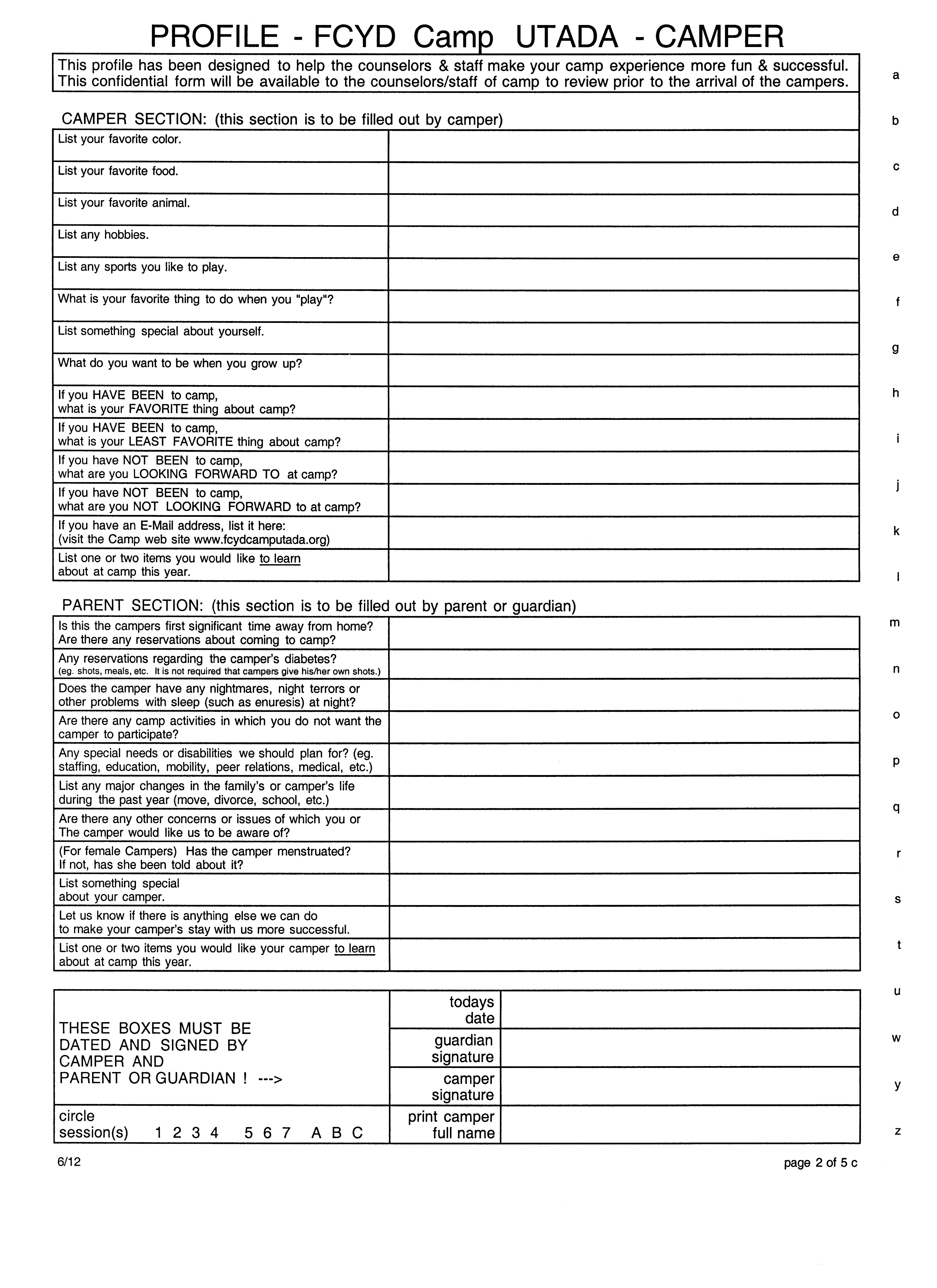 FCYD Camp UTADA – Optional LOGO CLOTHING Order FormSILK SCREENED with a new 2018 DOUBLE SALAMANDER LOGO.  ATTACH SEPARATE Check or Credit Card by phone.  DUE DATE:  6/28 week 1,  7/12 wk 2,  7/26 wk 3,  8/9  family camp,  to guarantee.  BACK-ORDER / LATE ITEMS may be refunded, or PICK UP at the camp office or a later session.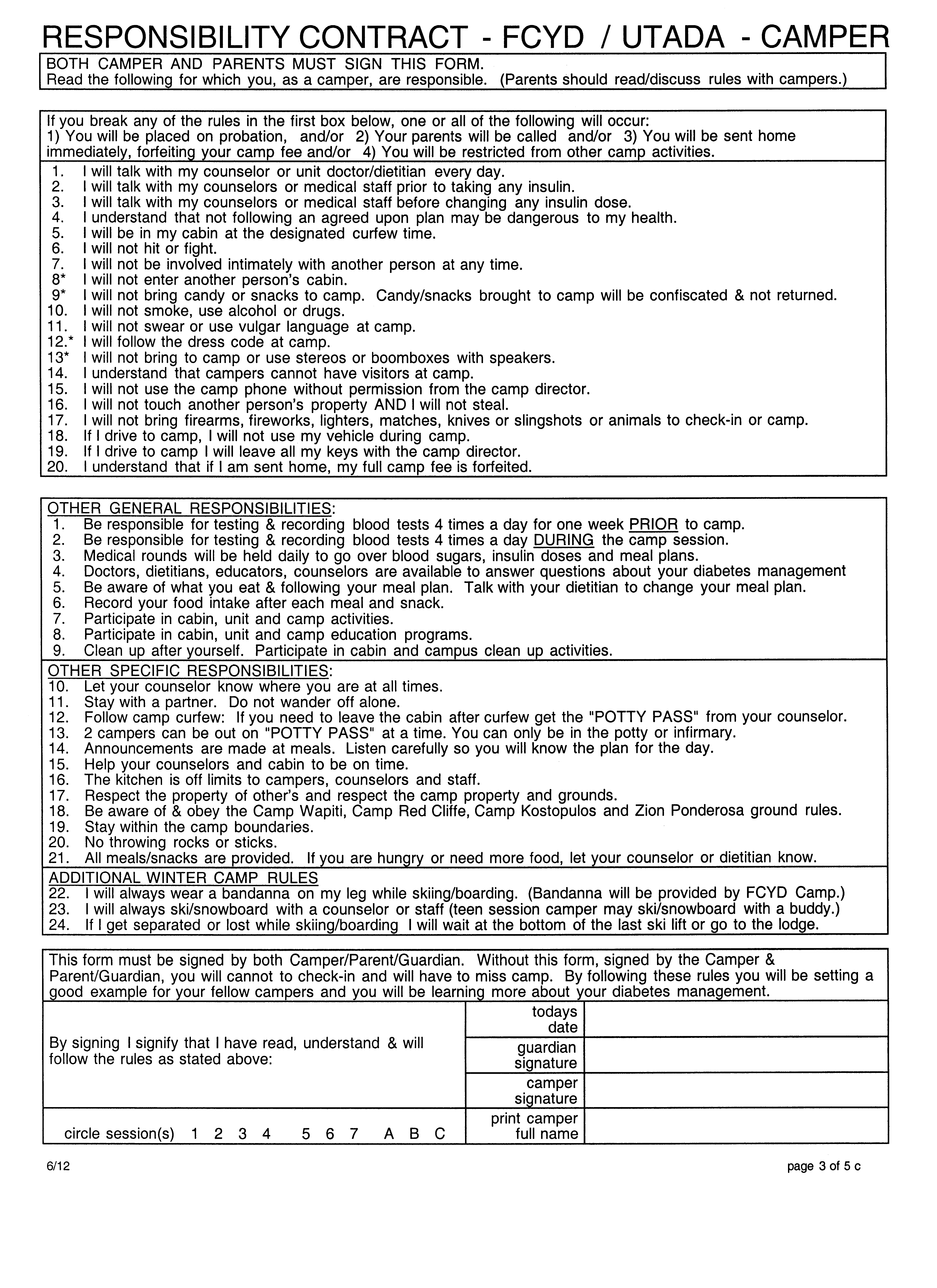 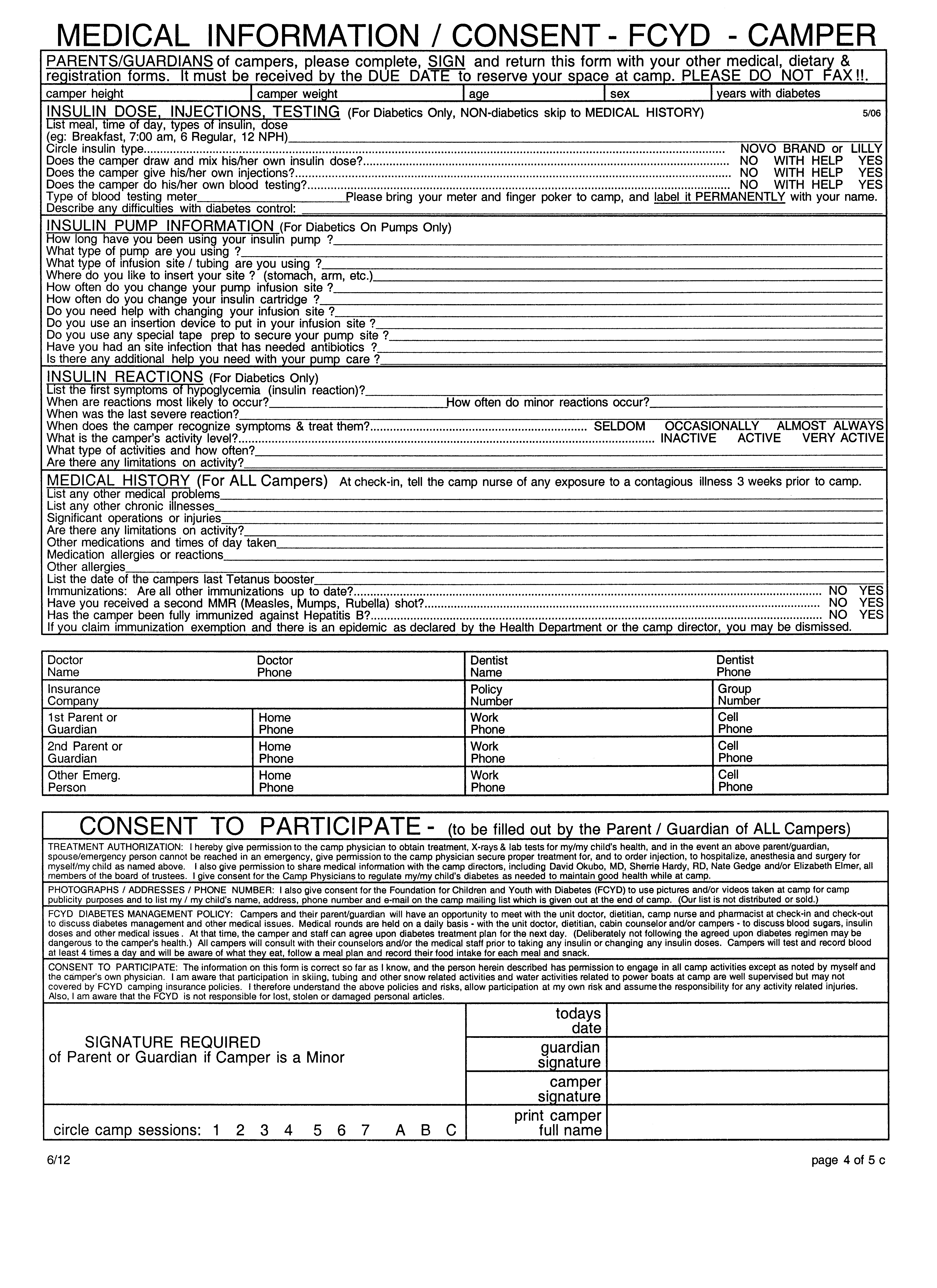 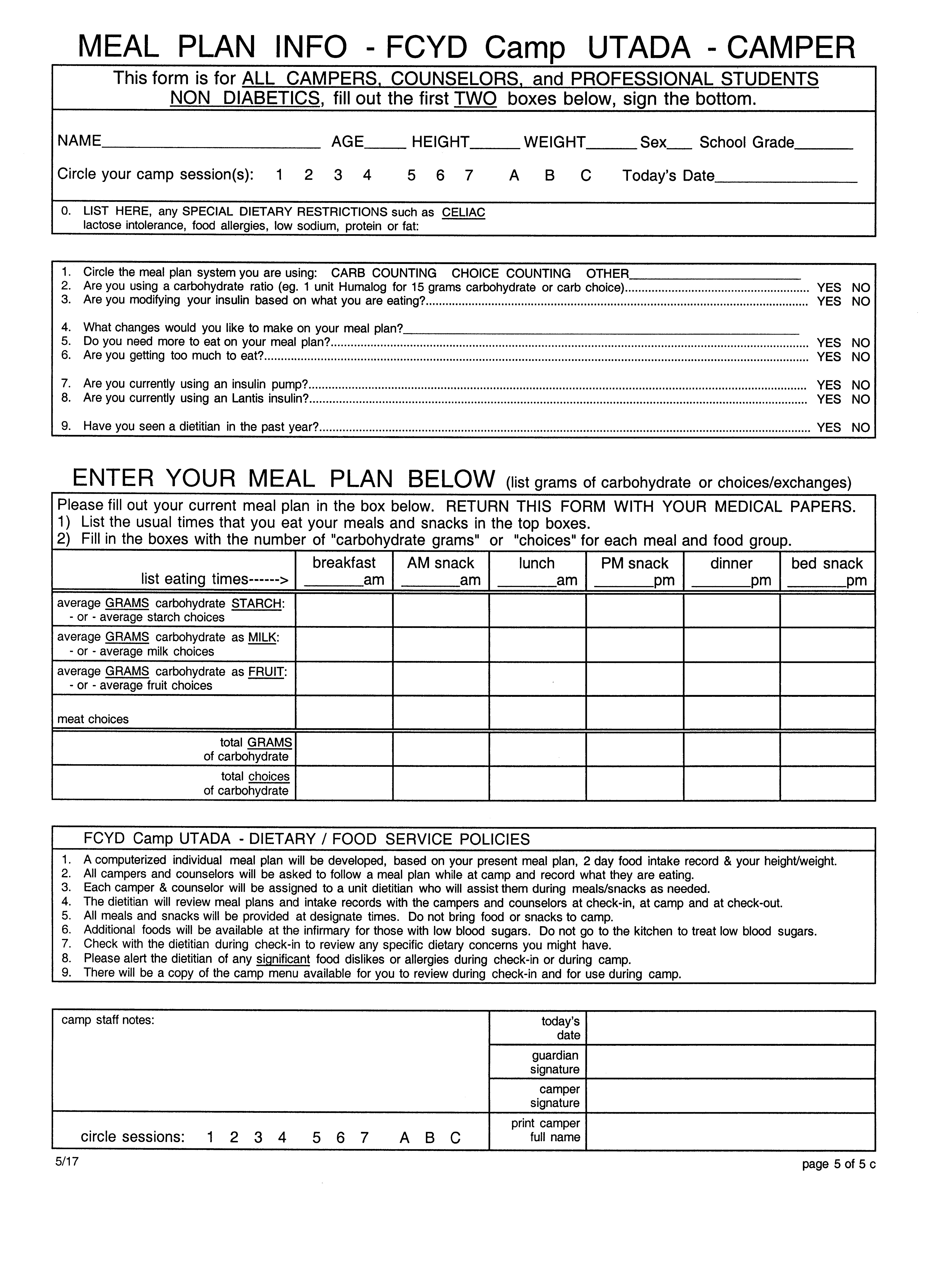 SUMMER CAMP TEEN LEADERS – school grades 8-12SUMMER CAMP TEEN LEADERS – school grades 8-12SUMMER CAMP TEEN LEADERS – school grades 8-12SUMMER CAMP TEEN LEADERS – school grades 8-12SUMMER CAMP TEEN LEADERS – school grades 8-12SUMMER CAMP TEEN LEADERS – school grades 8-12SUMMER CAMP TEEN LEADERS – school grades 8-12SUMMER CAMP TEEN LEADERS – school grades 8-12NEW THIS YEAR for TEEN LEADERS :  Teen Leader Week – Session 0 and Sessions TBA	TEEN LEADER VOLUNTEERS download STAFF REGISTRATION:  food service, jr. counselors, weeks 1,2,3, family	Teen Leader Week – $160 fee per session – camperships are available.5 days, 4 nights, all meals and snacks, in and out of camp activities.NEW THIS YEAR for TEEN LEADERS :  Teen Leader Week – Session 0 and Sessions TBA	TEEN LEADER VOLUNTEERS download STAFF REGISTRATION:  food service, jr. counselors, weeks 1,2,3, family	Teen Leader Week – $160 fee per session – camperships are available.5 days, 4 nights, all meals and snacks, in and out of camp activities.NEW THIS YEAR for TEEN LEADERS :  Teen Leader Week – Session 0 and Sessions TBA	TEEN LEADER VOLUNTEERS download STAFF REGISTRATION:  food service, jr. counselors, weeks 1,2,3, family	Teen Leader Week – $160 fee per session – camperships are available.5 days, 4 nights, all meals and snacks, in and out of camp activities.NEW THIS YEAR for TEEN LEADERS :  Teen Leader Week – Session 0 and Sessions TBA	TEEN LEADER VOLUNTEERS download STAFF REGISTRATION:  food service, jr. counselors, weeks 1,2,3, family	Teen Leader Week – $160 fee per session – camperships are available.5 days, 4 nights, all meals and snacks, in and out of camp activities.NEW THIS YEAR for TEEN LEADERS :  Teen Leader Week – Session 0 and Sessions TBA	TEEN LEADER VOLUNTEERS download STAFF REGISTRATION:  food service, jr. counselors, weeks 1,2,3, family	Teen Leader Week – $160 fee per session – camperships are available.5 days, 4 nights, all meals and snacks, in and out of camp activities.NEW THIS YEAR for TEEN LEADERS :  Teen Leader Week – Session 0 and Sessions TBA	TEEN LEADER VOLUNTEERS download STAFF REGISTRATION:  food service, jr. counselors, weeks 1,2,3, family	Teen Leader Week – $160 fee per session – camperships are available.5 days, 4 nights, all meals and snacks, in and out of camp activities.NEW THIS YEAR for TEEN LEADERS :  Teen Leader Week – Session 0 and Sessions TBA	TEEN LEADER VOLUNTEERS download STAFF REGISTRATION:  food service, jr. counselors, weeks 1,2,3, family	Teen Leader Week – $160 fee per session – camperships are available.5 days, 4 nights, all meals and snacks, in and out of camp activities.NEW THIS YEAR for TEEN LEADERS :  Teen Leader Week – Session 0 and Sessions TBA	TEEN LEADER VOLUNTEERS download STAFF REGISTRATION:  food service, jr. counselors, weeks 1,2,3, family	Teen Leader Week – $160 fee per session – camperships are available.5 days, 4 nights, all meals and snacks, in and out of camp activities.ACTIVITIES:  Trainings and Certifications: Food Handlers Permit, CPR CertificationCamp Certifications: Program, Archery, Administration, Food Service, CounselorTreks: Spiral Jetty, Golden Spike National Park, Waterfall Canyon Hike, BoondocksACTIVITIES:  Trainings and Certifications: Food Handlers Permit, CPR CertificationCamp Certifications: Program, Archery, Administration, Food Service, CounselorTreks: Spiral Jetty, Golden Spike National Park, Waterfall Canyon Hike, BoondocksACTIVITIES:  Trainings and Certifications: Food Handlers Permit, CPR CertificationCamp Certifications: Program, Archery, Administration, Food Service, CounselorTreks: Spiral Jetty, Golden Spike National Park, Waterfall Canyon Hike, BoondocksACTIVITIES:  Trainings and Certifications: Food Handlers Permit, CPR CertificationCamp Certifications: Program, Archery, Administration, Food Service, CounselorTreks: Spiral Jetty, Golden Spike National Park, Waterfall Canyon Hike, BoondocksACTIVITIES:  Trainings and Certifications: Food Handlers Permit, CPR CertificationCamp Certifications: Program, Archery, Administration, Food Service, CounselorTreks: Spiral Jetty, Golden Spike National Park, Waterfall Canyon Hike, BoondocksACTIVITIES:  Trainings and Certifications: Food Handlers Permit, CPR CertificationCamp Certifications: Program, Archery, Administration, Food Service, CounselorTreks: Spiral Jetty, Golden Spike National Park, Waterfall Canyon Hike, BoondocksACTIVITIES:  Trainings and Certifications: Food Handlers Permit, CPR CertificationCamp Certifications: Program, Archery, Administration, Food Service, CounselorTreks: Spiral Jetty, Golden Spike National Park, Waterfall Canyon Hike, BoondocksACTIVITIES:  Trainings and Certifications: Food Handlers Permit, CPR CertificationCamp Certifications: Program, Archery, Administration, Food Service, CounselorTreks: Spiral Jetty, Golden Spike National Park, Waterfall Canyon Hike, BoondocksREGISTRATION INSTRUCTIONS:THIS 6 PAGE REGISTRATION IS FOR CAMPERS GRADES 8-12 (as of 2017-2018 school year).Recommended latest due date: BRING TO CAMP !!!!!LATE REGISTRATIONS ARE ACCEPTED – call Dave O at the number belowPlease DO NOT PRINT double sided.       RETURN all 6 forms.      KEEP THIS PAGE for your records.You can sign up for MORE THAN ONE SESSION.BUDDIES, COUSINS, SIBS can attend any session, and must be within 1 year to be in the same cabin group.REGISTRATION INSTRUCTIONS:THIS 6 PAGE REGISTRATION IS FOR CAMPERS GRADES 8-12 (as of 2017-2018 school year).Recommended latest due date: BRING TO CAMP !!!!!LATE REGISTRATIONS ARE ACCEPTED – call Dave O at the number belowPlease DO NOT PRINT double sided.       RETURN all 6 forms.      KEEP THIS PAGE for your records.You can sign up for MORE THAN ONE SESSION.BUDDIES, COUSINS, SIBS can attend any session, and must be within 1 year to be in the same cabin group.REGISTRATION INSTRUCTIONS:THIS 6 PAGE REGISTRATION IS FOR CAMPERS GRADES 8-12 (as of 2017-2018 school year).Recommended latest due date: BRING TO CAMP !!!!!LATE REGISTRATIONS ARE ACCEPTED – call Dave O at the number belowPlease DO NOT PRINT double sided.       RETURN all 6 forms.      KEEP THIS PAGE for your records.You can sign up for MORE THAN ONE SESSION.BUDDIES, COUSINS, SIBS can attend any session, and must be within 1 year to be in the same cabin group.REGISTRATION INSTRUCTIONS:THIS 6 PAGE REGISTRATION IS FOR CAMPERS GRADES 8-12 (as of 2017-2018 school year).Recommended latest due date: BRING TO CAMP !!!!!LATE REGISTRATIONS ARE ACCEPTED – call Dave O at the number belowPlease DO NOT PRINT double sided.       RETURN all 6 forms.      KEEP THIS PAGE for your records.You can sign up for MORE THAN ONE SESSION.BUDDIES, COUSINS, SIBS can attend any session, and must be within 1 year to be in the same cabin group.REGISTRATION INSTRUCTIONS:THIS 6 PAGE REGISTRATION IS FOR CAMPERS GRADES 8-12 (as of 2017-2018 school year).Recommended latest due date: BRING TO CAMP !!!!!LATE REGISTRATIONS ARE ACCEPTED – call Dave O at the number belowPlease DO NOT PRINT double sided.       RETURN all 6 forms.      KEEP THIS PAGE for your records.You can sign up for MORE THAN ONE SESSION.BUDDIES, COUSINS, SIBS can attend any session, and must be within 1 year to be in the same cabin group.REGISTRATION INSTRUCTIONS:THIS 6 PAGE REGISTRATION IS FOR CAMPERS GRADES 8-12 (as of 2017-2018 school year).Recommended latest due date: BRING TO CAMP !!!!!LATE REGISTRATIONS ARE ACCEPTED – call Dave O at the number belowPlease DO NOT PRINT double sided.       RETURN all 6 forms.      KEEP THIS PAGE for your records.You can sign up for MORE THAN ONE SESSION.BUDDIES, COUSINS, SIBS can attend any session, and must be within 1 year to be in the same cabin group.REGISTRATION INSTRUCTIONS:THIS 6 PAGE REGISTRATION IS FOR CAMPERS GRADES 8-12 (as of 2017-2018 school year).Recommended latest due date: BRING TO CAMP !!!!!LATE REGISTRATIONS ARE ACCEPTED – call Dave O at the number belowPlease DO NOT PRINT double sided.       RETURN all 6 forms.      KEEP THIS PAGE for your records.You can sign up for MORE THAN ONE SESSION.BUDDIES, COUSINS, SIBS can attend any session, and must be within 1 year to be in the same cabin group.REGISTRATION INSTRUCTIONS:THIS 6 PAGE REGISTRATION IS FOR CAMPERS GRADES 8-12 (as of 2017-2018 school year).Recommended latest due date: BRING TO CAMP !!!!!LATE REGISTRATIONS ARE ACCEPTED – call Dave O at the number belowPlease DO NOT PRINT double sided.       RETURN all 6 forms.      KEEP THIS PAGE for your records.You can sign up for MORE THAN ONE SESSION.BUDDIES, COUSINS, SIBS can attend any session, and must be within 1 year to be in the same cabin group.VOLUNTEER – FAMILIES, PARENTS, SIBLINGS – we need your help !Transportation, skiing, snowboarding, snowshoeing, snowmobile, food service staff and dishwashers.Volunteers must have had a past camper enrollment, exceptions will be considered by the camp director.FILL OUT A STAFF REGISTRATION.VOLUNTEER – FAMILIES, PARENTS, SIBLINGS – we need your help !Transportation, skiing, snowboarding, snowshoeing, snowmobile, food service staff and dishwashers.Volunteers must have had a past camper enrollment, exceptions will be considered by the camp director.FILL OUT A STAFF REGISTRATION.VOLUNTEER – FAMILIES, PARENTS, SIBLINGS – we need your help !Transportation, skiing, snowboarding, snowshoeing, snowmobile, food service staff and dishwashers.Volunteers must have had a past camper enrollment, exceptions will be considered by the camp director.FILL OUT A STAFF REGISTRATION.VOLUNTEER – FAMILIES, PARENTS, SIBLINGS – we need your help !Transportation, skiing, snowboarding, snowshoeing, snowmobile, food service staff and dishwashers.Volunteers must have had a past camper enrollment, exceptions will be considered by the camp director.FILL OUT A STAFF REGISTRATION.VOLUNTEER – FAMILIES, PARENTS, SIBLINGS – we need your help !Transportation, skiing, snowboarding, snowshoeing, snowmobile, food service staff and dishwashers.Volunteers must have had a past camper enrollment, exceptions will be considered by the camp director.FILL OUT A STAFF REGISTRATION.VOLUNTEER – FAMILIES, PARENTS, SIBLINGS – we need your help !Transportation, skiing, snowboarding, snowshoeing, snowmobile, food service staff and dishwashers.Volunteers must have had a past camper enrollment, exceptions will be considered by the camp director.FILL OUT A STAFF REGISTRATION.VOLUNTEER – FAMILIES, PARENTS, SIBLINGS – we need your help !Transportation, skiing, snowboarding, snowshoeing, snowmobile, food service staff and dishwashers.Volunteers must have had a past camper enrollment, exceptions will be considered by the camp director.FILL OUT A STAFF REGISTRATION.VOLUNTEER – FAMILIES, PARENTS, SIBLINGS – we need your help !Transportation, skiing, snowboarding, snowshoeing, snowmobile, food service staff and dishwashers.Volunteers must have had a past camper enrollment, exceptions will be considered by the camp director.FILL OUT A STAFF REGISTRATION.CAMP SESSIONS:Circle your Camp(s)Day Camper day(s)ANDKEEP THIS PAGESESSION 0 - camperCamper grade 8-12June 3-7sun 9 am – thu noonCamp Red CliffeSESSION 0 - camperCamper grade 8-12June 3-7sun 9 am – thu noonCamp Red CliffeSESSION 1 - volunteerCamper grade 2-8July 14 - 20sat 9 am – fri 3 pmCamp Red CliffeSESSION 1 - volunteerCamper grade 2-8July 14 - 20sat 9 am – fri 3 pmCamp Red CliffeSESSION 2 - volunteerCamper grade 2-8July 29 – Aug 4sun 9 am – sat 3 pmCamp Red CliffeSESSION 3 - volunteerCamper grade 2-8Aug 10 – 16fri 9 am – thu 3 pmCamp Red CliffeFAMILY CAMP - volu Campers 0 -6th gradeAug 24 – 26fri 9 am – sun 3 pm Camp Red Cliffe5 SESSIONS of SUMMER CAMP – Teen Leaders finished with the 8-12 grade may attend any or all of the above 5 sessions of summer camp.   Session 1, the Teen Leader Retreat will consist of fun activities, certifications and leadership skills.  Sessions 1,2,3 and family camp are for volunteering.  Fill out a separate staff application for your volunteer weeks. 5 SESSIONS of SUMMER CAMP – Teen Leaders finished with the 8-12 grade may attend any or all of the above 5 sessions of summer camp.   Session 1, the Teen Leader Retreat will consist of fun activities, certifications and leadership skills.  Sessions 1,2,3 and family camp are for volunteering.  Fill out a separate staff application for your volunteer weeks. 5 SESSIONS of SUMMER CAMP – Teen Leaders finished with the 8-12 grade may attend any or all of the above 5 sessions of summer camp.   Session 1, the Teen Leader Retreat will consist of fun activities, certifications and leadership skills.  Sessions 1,2,3 and family camp are for volunteering.  Fill out a separate staff application for your volunteer weeks. 5 SESSIONS of SUMMER CAMP – Teen Leaders finished with the 8-12 grade may attend any or all of the above 5 sessions of summer camp.   Session 1, the Teen Leader Retreat will consist of fun activities, certifications and leadership skills.  Sessions 1,2,3 and family camp are for volunteering.  Fill out a separate staff application for your volunteer weeks. 5 SESSIONS of SUMMER CAMP – Teen Leaders finished with the 8-12 grade may attend any or all of the above 5 sessions of summer camp.   Session 1, the Teen Leader Retreat will consist of fun activities, certifications and leadership skills.  Sessions 1,2,3 and family camp are for volunteering.  Fill out a separate staff application for your volunteer weeks. 5 SESSIONS of SUMMER CAMP – Teen Leaders finished with the 8-12 grade may attend any or all of the above 5 sessions of summer camp.   Session 1, the Teen Leader Retreat will consist of fun activities, certifications and leadership skills.  Sessions 1,2,3 and family camp are for volunteering.  Fill out a separate staff application for your volunteer weeks. 5 SESSIONS of SUMMER CAMP – Teen Leaders finished with the 8-12 grade may attend any or all of the above 5 sessions of summer camp.   Session 1, the Teen Leader Retreat will consist of fun activities, certifications and leadership skills.  Sessions 1,2,3 and family camp are for volunteering.  Fill out a separate staff application for your volunteer weeks. 5 SESSIONS of SUMMER CAMP – Teen Leaders finished with the 8-12 grade may attend any or all of the above 5 sessions of summer camp.   Session 1, the Teen Leader Retreat will consist of fun activities, certifications and leadership skills.  Sessions 1,2,3 and family camp are for volunteering.  Fill out a separate staff application for your volunteer weeks. FEES and SPONSORSHIPS:  The camp fee for teen leaders is $160 for 5 days and 4 nights.  A minimum $40 deposit MUST BE INLUDED with your registration.  Your space at camp is not saved until a deposit is received.  CAMPERSHIPS (sponsorships) are available to help with camp fees, and lift passes, lessons and rentals for those in need.FEES and SPONSORSHIPS:  The camp fee for teen leaders is $160 for 5 days and 4 nights.  A minimum $40 deposit MUST BE INLUDED with your registration.  Your space at camp is not saved until a deposit is received.  CAMPERSHIPS (sponsorships) are available to help with camp fees, and lift passes, lessons and rentals for those in need.FEES and SPONSORSHIPS:  The camp fee for teen leaders is $160 for 5 days and 4 nights.  A minimum $40 deposit MUST BE INLUDED with your registration.  Your space at camp is not saved until a deposit is received.  CAMPERSHIPS (sponsorships) are available to help with camp fees, and lift passes, lessons and rentals for those in need.FEES and SPONSORSHIPS:  The camp fee for teen leaders is $160 for 5 days and 4 nights.  A minimum $40 deposit MUST BE INLUDED with your registration.  Your space at camp is not saved until a deposit is received.  CAMPERSHIPS (sponsorships) are available to help with camp fees, and lift passes, lessons and rentals for those in need.FEES and SPONSORSHIPS:  The camp fee for teen leaders is $160 for 5 days and 4 nights.  A minimum $40 deposit MUST BE INLUDED with your registration.  Your space at camp is not saved until a deposit is received.  CAMPERSHIPS (sponsorships) are available to help with camp fees, and lift passes, lessons and rentals for those in need.FEES and SPONSORSHIPS:  The camp fee for teen leaders is $160 for 5 days and 4 nights.  A minimum $40 deposit MUST BE INLUDED with your registration.  Your space at camp is not saved until a deposit is received.  CAMPERSHIPS (sponsorships) are available to help with camp fees, and lift passes, lessons and rentals for those in need.FEES and SPONSORSHIPS:  The camp fee for teen leaders is $160 for 5 days and 4 nights.  A minimum $40 deposit MUST BE INLUDED with your registration.  Your space at camp is not saved until a deposit is received.  CAMPERSHIPS (sponsorships) are available to help with camp fees, and lift passes, lessons and rentals for those in need.FEES and SPONSORSHIPS:  The camp fee for teen leaders is $160 for 5 days and 4 nights.  A minimum $40 deposit MUST BE INLUDED with your registration.  Your space at camp is not saved until a deposit is received.  CAMPERSHIPS (sponsorships) are available to help with camp fees, and lift passes, lessons and rentals for those in need.CAMPERSHIPS (sponsorships) are available from our campership fund for campers who cannot afford the full camp fee.  If you are applying for a campership, you must still ENCLOSE A DEPOSIT.  If you receive a full campership your deposit will be refunded to the camp store.  To apply for a Campership, check the box on the registration (lower third) and fill out ALL 3 spaces.CAMPERSHIPS (sponsorships) are available from our campership fund for campers who cannot afford the full camp fee.  If you are applying for a campership, you must still ENCLOSE A DEPOSIT.  If you receive a full campership your deposit will be refunded to the camp store.  To apply for a Campership, check the box on the registration (lower third) and fill out ALL 3 spaces.CAMPERSHIPS (sponsorships) are available from our campership fund for campers who cannot afford the full camp fee.  If you are applying for a campership, you must still ENCLOSE A DEPOSIT.  If you receive a full campership your deposit will be refunded to the camp store.  To apply for a Campership, check the box on the registration (lower third) and fill out ALL 3 spaces.CAMPERSHIPS (sponsorships) are available from our campership fund for campers who cannot afford the full camp fee.  If you are applying for a campership, you must still ENCLOSE A DEPOSIT.  If you receive a full campership your deposit will be refunded to the camp store.  To apply for a Campership, check the box on the registration (lower third) and fill out ALL 3 spaces.CAMPERSHIPS (sponsorships) are available from our campership fund for campers who cannot afford the full camp fee.  If you are applying for a campership, you must still ENCLOSE A DEPOSIT.  If you receive a full campership your deposit will be refunded to the camp store.  To apply for a Campership, check the box on the registration (lower third) and fill out ALL 3 spaces.CAMPERSHIPS (sponsorships) are available from our campership fund for campers who cannot afford the full camp fee.  If you are applying for a campership, you must still ENCLOSE A DEPOSIT.  If you receive a full campership your deposit will be refunded to the camp store.  To apply for a Campership, check the box on the registration (lower third) and fill out ALL 3 spaces.CAMPERSHIPS (sponsorships) are available from our campership fund for campers who cannot afford the full camp fee.  If you are applying for a campership, you must still ENCLOSE A DEPOSIT.  If you receive a full campership your deposit will be refunded to the camp store.  To apply for a Campership, check the box on the registration (lower third) and fill out ALL 3 spaces.CAMPERSHIPS (sponsorships) are available from our campership fund for campers who cannot afford the full camp fee.  If you are applying for a campership, you must still ENCLOSE A DEPOSIT.  If you receive a full campership your deposit will be refunded to the camp store.  To apply for a Campership, check the box on the registration (lower third) and fill out ALL 3 spaces.WINTER CAMP INFORMATION:  LIFT PASSES, LESSONS and EQUIPMENT RENTAL are additional cost items.  Prices are about half off (subject to change) and may be less, depending on sponsor donations.  EQUIPMENT RENTAL Information will come in your final packet.  WINTER CAMP INFORMATION:  LIFT PASSES, LESSONS and EQUIPMENT RENTAL are additional cost items.  Prices are about half off (subject to change) and may be less, depending on sponsor donations.  EQUIPMENT RENTAL Information will come in your final packet.  WINTER CAMP INFORMATION:  LIFT PASSES, LESSONS and EQUIPMENT RENTAL are additional cost items.  Prices are about half off (subject to change) and may be less, depending on sponsor donations.  EQUIPMENT RENTAL Information will come in your final packet.  WINTER CAMP INFORMATION:  LIFT PASSES, LESSONS and EQUIPMENT RENTAL are additional cost items.  Prices are about half off (subject to change) and may be less, depending on sponsor donations.  EQUIPMENT RENTAL Information will come in your final packet.  WINTER CAMP INFORMATION:  LIFT PASSES, LESSONS and EQUIPMENT RENTAL are additional cost items.  Prices are about half off (subject to change) and may be less, depending on sponsor donations.  EQUIPMENT RENTAL Information will come in your final packet.  WINTER CAMP INFORMATION:  LIFT PASSES, LESSONS and EQUIPMENT RENTAL are additional cost items.  Prices are about half off (subject to change) and may be less, depending on sponsor donations.  EQUIPMENT RENTAL Information will come in your final packet.  WINTER CAMP INFORMATION:  LIFT PASSES, LESSONS and EQUIPMENT RENTAL are additional cost items.  Prices are about half off (subject to change) and may be less, depending on sponsor donations.  EQUIPMENT RENTAL Information will come in your final packet.  WINTER CAMP INFORMATION:  LIFT PASSES, LESSONS and EQUIPMENT RENTAL are additional cost items.  Prices are about half off (subject to change) and may be less, depending on sponsor donations.  EQUIPMENT RENTAL Information will come in your final packet.  Adult Lift Pass, 19 and older is $42 (regular $85)Youth Lift Pass, 11-18 is $26 (regular $53)Kid lift pass, 10 and under is $0 (free!)Adult Lift Pass, 19 and older is $42 (regular $85)Youth Lift Pass, 11-18 is $26 (regular $53)Kid lift pass, 10 and under is $0 (free!)Adult Lift Pass, 19 and older is $42 (regular $85)Youth Lift Pass, 11-18 is $26 (regular $53)Kid lift pass, 10 and under is $0 (free!)Adult Lift Pass, 19 and older is $42 (regular $85)Youth Lift Pass, 11-18 is $26 (regular $53)Kid lift pass, 10 and under is $0 (free!)First timer Ski/Snowboard Lessons & lift pass, 4-12 are $32 (regular $65)First timer Ski/Snowboard Lessons & lift pass, 13 and older are $54 (reg. $55+$53)First timer Teen Leader & Staff Lessons are $0 (you must buy Lift Pass & ski with kids)First timer Ski/Snowboard Lessons & lift pass, 4-12 are $32 (regular $65)First timer Ski/Snowboard Lessons & lift pass, 13 and older are $54 (reg. $55+$53)First timer Teen Leader & Staff Lessons are $0 (you must buy Lift Pass & ski with kids)First timer Ski/Snowboard Lessons & lift pass, 4-12 are $32 (regular $65)First timer Ski/Snowboard Lessons & lift pass, 13 and older are $54 (reg. $55+$53)First timer Teen Leader & Staff Lessons are $0 (you must buy Lift Pass & ski with kids)First timer Ski/Snowboard Lessons & lift pass, 4-12 are $32 (regular $65)First timer Ski/Snowboard Lessons & lift pass, 13 and older are $54 (reg. $55+$53)First timer Teen Leader & Staff Lessons are $0 (you must buy Lift Pass & ski with kids)CAMP SIGN UP PROCESS:May 12 weeks before camp1 week before campCAMP SIGN UP PROCESS:May 12 weeks before camp1 week before campA 3 part process:   1) Registrations sent out   2) Registrations due   3) Final Info Packet sent out by emailRegistration forms are sent out by email and are available on line within a weekRegistration forms are due at the office – recommended due date 2 weeks before campFinal information packets  will be emailed – with list of items to bring, check-in times, map & insulin logA 3 part process:   1) Registrations sent out   2) Registrations due   3) Final Info Packet sent out by emailRegistration forms are sent out by email and are available on line within a weekRegistration forms are due at the office – recommended due date 2 weeks before campFinal information packets  will be emailed – with list of items to bring, check-in times, map & insulin logA 3 part process:   1) Registrations sent out   2) Registrations due   3) Final Info Packet sent out by emailRegistration forms are sent out by email and are available on line within a weekRegistration forms are due at the office – recommended due date 2 weeks before campFinal information packets  will be emailed – with list of items to bring, check-in times, map & insulin logA 3 part process:   1) Registrations sent out   2) Registrations due   3) Final Info Packet sent out by emailRegistration forms are sent out by email and are available on line within a weekRegistration forms are due at the office – recommended due date 2 weeks before campFinal information packets  will be emailed – with list of items to bring, check-in times, map & insulin logA 3 part process:   1) Registrations sent out   2) Registrations due   3) Final Info Packet sent out by emailRegistration forms are sent out by email and are available on line within a weekRegistration forms are due at the office – recommended due date 2 weeks before campFinal information packets  will be emailed – with list of items to bring, check-in times, map & insulin logA 3 part process:   1) Registrations sent out   2) Registrations due   3) Final Info Packet sent out by emailRegistration forms are sent out by email and are available on line within a weekRegistration forms are due at the office – recommended due date 2 weeks before campFinal information packets  will be emailed – with list of items to bring, check-in times, map & insulin log411:  Dave Okubo, Camp Director, 801 566-6913 voice message, no text,  FCYD Camp UTADA, 1995 W 9000 S, W.Jordan UT 84088411:  Dave Okubo, Camp Director, 801 566-6913 voice message, no text,  FCYD Camp UTADA, 1995 W 9000 S, W.Jordan UT 84088411:  Dave Okubo, Camp Director, 801 566-6913 voice message, no text,  FCYD Camp UTADA, 1995 W 9000 S, W.Jordan UT 84088411:  Dave Okubo, Camp Director, 801 566-6913 voice message, no text,  FCYD Camp UTADA, 1995 W 9000 S, W.Jordan UT 84088411:  Dave Okubo, Camp Director, 801 566-6913 voice message, no text,  FCYD Camp UTADA, 1995 W 9000 S, W.Jordan UT 84088411:  Dave Okubo, Camp Director, 801 566-6913 voice message, no text,  FCYD Camp UTADA, 1995 W 9000 S, W.Jordan UT 84088411:  Dave Okubo, Camp Director, 801 566-6913 voice message, no text,  FCYD Camp UTADA, 1995 W 9000 S, W.Jordan UT 84088411:  Dave Okubo, Camp Director, 801 566-6913 voice message, no text,  FCYD Camp UTADA, 1995 W 9000 S, W.Jordan UT 84088YOUTH TEE     $8     circle $8 amount to order a YOUTH TEEYOUTH TEE     $8     circle $8 amount to order a YOUTH TEEYOUTH TEE     $8     circle $8 amount to order a YOUTH TEEYOUTH TEE     $8     circle $8 amount to order a YOUTH TEEYOUTH TEE     $8     circle $8 amount to order a YOUTH TEECIRCLE SIZE:        youth extra small, 2-4      youth small, 6-8      youth medium, 10-12      youth large, 14-16     youth XL, 18-20CIRCLE SIZE:        youth extra small, 2-4      youth small, 6-8      youth medium, 10-12      youth large, 14-16     youth XL, 18-20CIRCLE SIZE:        youth extra small, 2-4      youth small, 6-8      youth medium, 10-12      youth large, 14-16     youth XL, 18-20CIRCLE SIZE:        youth extra small, 2-4      youth small, 6-8      youth medium, 10-12      youth large, 14-16     youth XL, 18-20CIRCLE SIZE:        youth extra small, 2-4      youth small, 6-8      youth medium, 10-12      youth large, 14-16     youth XL, 18-20CIRCLE COLOR:   white     heather purple     heather blue     lime     yellow     orange     heather red     candy pinkCIRCLE COLOR:   white     heather purple     heather blue     lime     yellow     orange     heather red     candy pinkCIRCLE COLOR:   white     heather purple     heather blue     lime     yellow     orange     heather red     candy pinkCIRCLE COLOR:   white     heather purple     heather blue     lime     yellow     orange     heather red     candy pinkCIRCLE COLOR:   white     heather purple     heather blue     lime     yellow     orange     heather red     candy pinkINFANT or TODDLER TEE     $7     circle $7 amount to order a INFANT or TODDLER TEEINFANT or TODDLER TEE     $7     circle $7 amount to order a INFANT or TODDLER TEEINFANT or TODDLER TEE     $7     circle $7 amount to order a INFANT or TODDLER TEEINFANT or TODDLER TEE     $7     circle $7 amount to order a INFANT or TODDLER TEEINFANT or TODDLER TEE     $7     circle $7 amount to order a INFANT or TODDLER TEECIRCLE SIZE:        6M     12M     18M     2T     3T     4TCIRCLE SIZE:        6M     12M     18M     2T     3T     4TCIRCLE SIZE:        6M     12M     18M     2T     3T     4TCIRCLE SIZE:        6M     12M     18M     2T     3T     4TCIRCLE SIZE:        6M     12M     18M     2T     3T     4TCIRCLE COLOR:   white     aquatic blue     lime green     yellow     red     sangria    candy pinkCIRCLE COLOR:   white     aquatic blue     lime green     yellow     red     sangria    candy pinkCIRCLE COLOR:   white     aquatic blue     lime green     yellow     red     sangria    candy pinkCIRCLE COLOR:   white     aquatic blue     lime green     yellow     red     sangria    candy pinkCIRCLE COLOR:   white     aquatic blue     lime green     yellow     red     sangria    candy pinkLADIES V-NECK TEE    $9    circle $9 amount to order a LADIES V-NECK TEELADIES V-NECK TEE    $9    circle $9 amount to order a LADIES V-NECK TEELADIES V-NECK TEE    $9    circle $9 amount to order a LADIES V-NECK TEELADIES V-NECK TEE    $9    circle $9 amount to order a LADIES V-NECK TEELADIES V-NECK TEE    $9    circle $9 amount to order a LADIES V-NECK TEECIRCLE SIZE:        ladies XS      ladies small      ladies medium     ladies large      ladies XL     ladies 2X     3X     4XCIRCLE SIZE:        ladies XS      ladies small      ladies medium     ladies large      ladies XL     ladies 2X     3X     4XCIRCLE SIZE:        ladies XS      ladies small      ladies medium     ladies large      ladies XL     ladies 2X     3X     4XCIRCLE SIZE:        ladies XS      ladies small      ladies medium     ladies large      ladies XL     ladies 2X     3X     4XCIRCLE SIZE:        ladies XS      ladies small      ladies medium     ladies large      ladies XL     ladies 2X     3X     4XCIRCLE COLOR:   white     ash     aquatic blue     lime     yellow     orange     red     sangria     candy pinkCIRCLE COLOR:   white     ash     aquatic blue     lime     yellow     orange     red     sangria     candy pinkCIRCLE COLOR:   white     ash     aquatic blue     lime     yellow     orange     red     sangria     candy pinkCIRCLE COLOR:   white     ash     aquatic blue     lime     yellow     orange     red     sangria     candy pinkCIRCLE COLOR:   white     ash     aquatic blue     lime     yellow     orange     red     sangria     candy pinkLADIES ROUND NECK TEE    $8     circle $8 amount to order a LADIES ROUND NECK TEELADIES ROUND NECK TEE    $8     circle $8 amount to order a LADIES ROUND NECK TEELADIES ROUND NECK TEE    $8     circle $8 amount to order a LADIES ROUND NECK TEELADIES ROUND NECK TEE    $8     circle $8 amount to order a LADIES ROUND NECK TEELADIES ROUND NECK TEE    $8     circle $8 amount to order a LADIES ROUND NECK TEECIRCLE SIZE:        ladies XS      ladies small      ladies medium     ladies large      ladies XL     ladies 2X     3X     4XCIRCLE SIZE:        ladies XS      ladies small      ladies medium     ladies large      ladies XL     ladies 2X     3X     4XCIRCLE SIZE:        ladies XS      ladies small      ladies medium     ladies large      ladies XL     ladies 2X     3X     4XCIRCLE SIZE:        ladies XS      ladies small      ladies medium     ladies large      ladies XL     ladies 2X     3X     4XCIRCLE SIZE:        ladies XS      ladies small      ladies medium     ladies large      ladies XL     ladies 2X     3X     4XCIRCLE COLOR:   white     ash     violet     aquatic blue     lime     yellow     red     sangria     candy pinkCIRCLE COLOR:   white     ash     violet     aquatic blue     lime     yellow     red     sangria     candy pinkCIRCLE COLOR:   white     ash     violet     aquatic blue     lime     yellow     red     sangria     candy pinkCIRCLE COLOR:   white     ash     violet     aquatic blue     lime     yellow     red     sangria     candy pinkCIRCLE COLOR:   white     ash     violet     aquatic blue     lime     yellow     red     sangria     candy pinkLADIES HOODED TEE – LONG SLEEVE    $13     circle $13 amount to order a LADIES HOODED TEELADIES HOODED TEE – LONG SLEEVE    $13     circle $13 amount to order a LADIES HOODED TEELADIES HOODED TEE – LONG SLEEVE    $13     circle $13 amount to order a LADIES HOODED TEELADIES HOODED TEE – LONG SLEEVE    $13     circle $13 amount to order a LADIES HOODED TEELADIES HOODED TEE – LONG SLEEVE    $13     circle $13 amount to order a LADIES HOODED TEECIRCLE SIZE:        ladies small      ladies medium     ladies large      ladies XL     ladies 2X   CIRCLE SIZE:        ladies small      ladies medium     ladies large      ladies XL     ladies 2X   CIRCLE SIZE:        ladies small      ladies medium     ladies large      ladies XL     ladies 2X   CIRCLE SIZE:        ladies small      ladies medium     ladies large      ladies XL     ladies 2X   CIRCLE SIZE:        ladies small      ladies medium     ladies large      ladies XL     ladies 2X   CIRCLE COLOR:   white     dark heather grey     black     heather purple    heather blue     navy     heather green     hot pink     CIRCLE COLOR:   white     dark heather grey     black     heather purple    heather blue     navy     heather green     hot pink     CIRCLE COLOR:   white     dark heather grey     black     heather purple    heather blue     navy     heather green     hot pink     CIRCLE COLOR:   white     dark heather grey     black     heather purple    heather blue     navy     heather green     hot pink     CIRCLE COLOR:   white     dark heather grey     black     heather purple    heather blue     navy     heather green     hot pink     MENS TEE    $8     circle $8 amount to order a MENS TEEMENS TEE    $8     circle $8 amount to order a MENS TEEMENS TEE    $8     circle $8 amount to order a MENS TEEMENS TEE    $8     circle $8 amount to order a MENS TEEMENS TEE    $8     circle $8 amount to order a MENS TEECIRCLE SIZE:        mens XS     mens small     mens medium     mens large     mens XL     mens 2X      mens 3X     mens 4XCIRCLE SIZE:        mens XS     mens small     mens medium     mens large     mens XL     mens 2X      mens 3X     mens 4XCIRCLE SIZE:        mens XS     mens small     mens medium     mens large     mens XL     mens 2X      mens 3X     mens 4XCIRCLE SIZE:        mens XS     mens small     mens medium     mens large     mens XL     mens 2X      mens 3X     mens 4XCIRCLE SIZE:        mens XS     mens small     mens medium     mens large     mens XL     mens 2X      mens 3X     mens 4XCIRCLE COLOR:   white    ash    heather purple    heather blue    lime    yellow    orange    heather red    heather sangria     candy pinkCIRCLE COLOR:   white    ash    heather purple    heather blue    lime    yellow    orange    heather red    heather sangria     candy pinkCIRCLE COLOR:   white    ash    heather purple    heather blue    lime    yellow    orange    heather red    heather sangria     candy pinkCIRCLE COLOR:   white    ash    heather purple    heather blue    lime    yellow    orange    heather red    heather sangria     candy pinkCIRCLE COLOR:   white    ash    heather purple    heather blue    lime    yellow    orange    heather red    heather sangria     candy pinkMENS HOODED TEE – LONG SLEEVE    $13     circle $13 amount to order a MENS HOODED TEEMENS HOODED TEE – LONG SLEEVE    $13     circle $13 amount to order a MENS HOODED TEEMENS HOODED TEE – LONG SLEEVE    $13     circle $13 amount to order a MENS HOODED TEEMENS HOODED TEE – LONG SLEEVE    $13     circle $13 amount to order a MENS HOODED TEEMENS HOODED TEE – LONG SLEEVE    $13     circle $13 amount to order a MENS HOODED TEECIRCLE SIZE:        mens small     mens medium     mens large     mens XL     mens 2X      mens 3X  CIRCLE SIZE:        mens small     mens medium     mens large     mens XL     mens 2X      mens 3X  CIRCLE SIZE:        mens small     mens medium     mens large     mens XL     mens 2X      mens 3X  CIRCLE SIZE:        mens small     mens medium     mens large     mens XL     mens 2X      mens 3X  CIRCLE SIZE:        mens small     mens medium     mens large     mens XL     mens 2X      mens 3X  CIRCLE COLOR:   white     dark heather grey     black     heather purple    heather blue     navy     heather green     hot pink     CIRCLE COLOR:   white     dark heather grey     black     heather purple    heather blue     navy     heather green     hot pink     CIRCLE COLOR:   white     dark heather grey     black     heather purple    heather blue     navy     heather green     hot pink     CIRCLE COLOR:   white     dark heather grey     black     heather purple    heather blue     navy     heather green     hot pink     CIRCLE COLOR:   white     dark heather grey     black     heather purple    heather blue     navy     heather green     hot pink     YOUTH HOODY    $14     circle $14 amount to order a YOUTH HOODYYOUTH HOODY    $14     circle $14 amount to order a YOUTH HOODYYOUTH HOODY    $14     circle $14 amount to order a YOUTH HOODYYOUTH HOODY    $14     circle $14 amount to order a YOUTH HOODYYOUTH HOODY    $14     circle $14 amount to order a YOUTH HOODYCIRCLE SIZE:        youth extra small, 2-4     youth small, 6-8     youth medium, 10-12     youth large, 14-16     youth XL, 18-20CIRCLE SIZE:        youth extra small, 2-4     youth small, 6-8     youth medium, 10-12     youth large, 14-16     youth XL, 18-20CIRCLE SIZE:        youth extra small, 2-4     youth small, 6-8     youth medium, 10-12     youth large, 14-16     youth XL, 18-20CIRCLE SIZE:        youth extra small, 2-4     youth small, 6-8     youth medium, 10-12     youth large, 14-16     youth XL, 18-20CIRCLE SIZE:        youth extra small, 2-4     youth small, 6-8     youth medium, 10-12     youth large, 14-16     youth XL, 18-20CIRCLE COLOR:   white     ash     purple     carolina blue     neon green     neon yellow     neon orange     red     sangria     neon pinkCIRCLE COLOR:   white     ash     purple     carolina blue     neon green     neon yellow     neon orange     red     sangria     neon pinkCIRCLE COLOR:   white     ash     purple     carolina blue     neon green     neon yellow     neon orange     red     sangria     neon pinkCIRCLE COLOR:   white     ash     purple     carolina blue     neon green     neon yellow     neon orange     red     sangria     neon pinkCIRCLE COLOR:   white     ash     purple     carolina blue     neon green     neon yellow     neon orange     red     sangria     neon pinkYOUTH ZIP HOODY    $18     circle $18 amount to order a YOUTH ZIP HOODYYOUTH ZIP HOODY    $18     circle $18 amount to order a YOUTH ZIP HOODYYOUTH ZIP HOODY    $18     circle $18 amount to order a YOUTH ZIP HOODYYOUTH ZIP HOODY    $18     circle $18 amount to order a YOUTH ZIP HOODYYOUTH ZIP HOODY    $18     circle $18 amount to order a YOUTH ZIP HOODYCIRCLE SIZE:        youth extra small, 2-4     youth small, 6-8     youth medium, 10-12     youth large, 14-16     youth XL, 18-20CIRCLE SIZE:        youth extra small, 2-4     youth small, 6-8     youth medium, 10-12     youth large, 14-16     youth XL, 18-20CIRCLE SIZE:        youth extra small, 2-4     youth small, 6-8     youth medium, 10-12     youth large, 14-16     youth XL, 18-20CIRCLE SIZE:        youth extra small, 2-4     youth small, 6-8     youth medium, 10-12     youth large, 14-16     youth XL, 18-20CIRCLE SIZE:        youth extra small, 2-4     youth small, 6-8     youth medium, 10-12     youth large, 14-16     youth XL, 18-20CIRCLE COLOR:   white     ash      purple      carolina blue     neon green     neon yellow     neon orange      red     sangria     neon pinkCIRCLE COLOR:   white     ash      purple      carolina blue     neon green     neon yellow     neon orange      red     sangria     neon pinkCIRCLE COLOR:   white     ash      purple      carolina blue     neon green     neon yellow     neon orange      red     sangria     neon pinkCIRCLE COLOR:   white     ash      purple      carolina blue     neon green     neon yellow     neon orange      red     sangria     neon pinkCIRCLE COLOR:   white     ash      purple      carolina blue     neon green     neon yellow     neon orange      red     sangria     neon pinkINFANT or TODDLER PULLOVER or ZIP HOODY    $12     circle $12 amount to order a TODDLER HOODY (not available in 6M, 12M, 18M)    $14     circle $14 amount to order a INFANT or TODDLER ZIP HOODYINFANT or TODDLER PULLOVER or ZIP HOODY    $12     circle $12 amount to order a TODDLER HOODY (not available in 6M, 12M, 18M)    $14     circle $14 amount to order a INFANT or TODDLER ZIP HOODYINFANT or TODDLER PULLOVER or ZIP HOODY    $12     circle $12 amount to order a TODDLER HOODY (not available in 6M, 12M, 18M)    $14     circle $14 amount to order a INFANT or TODDLER ZIP HOODYINFANT or TODDLER PULLOVER or ZIP HOODY    $12     circle $12 amount to order a TODDLER HOODY (not available in 6M, 12M, 18M)    $14     circle $14 amount to order a INFANT or TODDLER ZIP HOODYINFANT or TODDLER PULLOVER or ZIP HOODY    $12     circle $12 amount to order a TODDLER HOODY (not available in 6M, 12M, 18M)    $14     circle $14 amount to order a INFANT or TODDLER ZIP HOODYCIRCLE SIZE:        6M     12M     18M     2T     3T     4TCIRCLE SIZE:        6M     12M     18M     2T     3T     4TCIRCLE SIZE:        6M     12M     18M     2T     3T     4TCIRCLE SIZE:        6M     12M     18M     2T     3T     4TCIRCLE SIZE:        6M     12M     18M     2T     3T     4TCIRCLE COLOR:   white     athletic heather     royal     red     candy pinkCIRCLE COLOR:   white     athletic heather     royal     red     candy pinkCIRCLE COLOR:   white     athletic heather     royal     red     candy pinkCIRCLE COLOR:   white     athletic heather     royal     red     candy pinkCIRCLE COLOR:   white     athletic heather     royal     red     candy pinkLADIES ZIP HOODY – NEW !!!    $18     circle $18 amount to order a LADIES ZIP HOODYLADIES ZIP HOODY – NEW !!!    $18     circle $18 amount to order a LADIES ZIP HOODYLADIES ZIP HOODY – NEW !!!    $18     circle $18 amount to order a LADIES ZIP HOODYLADIES ZIP HOODY – NEW !!!    $18     circle $18 amount to order a LADIES ZIP HOODYLADIES ZIP HOODY – NEW !!!    $18     circle $18 amount to order a LADIES ZIP HOODYCIRCLE SIZE:        ladies extra small    ladies small      ladies medium     ladies large      ladies XL     ladies 2X    ladies 3X    4XCIRCLE SIZE:        ladies extra small    ladies small      ladies medium     ladies large      ladies XL     ladies 2X    ladies 3X    4XCIRCLE SIZE:        ladies extra small    ladies small      ladies medium     ladies large      ladies XL     ladies 2X    ladies 3X    4XCIRCLE SIZE:        ladies extra small    ladies small      ladies medium     ladies large      ladies XL     ladies 2X    ladies 3X    4XCIRCLE SIZE:        ladies extra small    ladies small      ladies medium     ladies large      ladies XL     ladies 2X    ladies 3X    4XCIRCLE COLOR:   white     dark heather grey     black     heather purple    heather blue     navy     heather green     hot pink     CIRCLE COLOR:   white     dark heather grey     black     heather purple    heather blue     navy     heather green     hot pink     CIRCLE COLOR:   white     dark heather grey     black     heather purple    heather blue     navy     heather green     hot pink     CIRCLE COLOR:   white     dark heather grey     black     heather purple    heather blue     navy     heather green     hot pink     CIRCLE COLOR:   white     dark heather grey     black     heather purple    heather blue     navy     heather green     hot pink     MENS HOODY     $14     circle $14 amount to order a MENS CREWNECK SWEATSHIRTMENS HOODY     $14     circle $14 amount to order a MENS CREWNECK SWEATSHIRTMENS HOODY     $14     circle $14 amount to order a MENS CREWNECK SWEATSHIRTMENS HOODY     $14     circle $14 amount to order a MENS CREWNECK SWEATSHIRTMENS HOODY     $14     circle $14 amount to order a MENS CREWNECK SWEATSHIRTCIRCLE SIZE:        mens XS     mens small     mens medium     mens large     mens XL     mens 2X      mens 3X     mens 4XCIRCLE SIZE:        mens XS     mens small     mens medium     mens large     mens XL     mens 2X      mens 3X     mens 4XCIRCLE SIZE:        mens XS     mens small     mens medium     mens large     mens XL     mens 2X      mens 3X     mens 4XCIRCLE SIZE:        mens XS     mens small     mens medium     mens large     mens XL     mens 2X      mens 3X     mens 4XCIRCLE SIZE:        mens XS     mens small     mens medium     mens large     mens XL     mens 2X      mens 3X     mens 4XCIRCLE COLOR:   white    ash    heather purple    heather blue    lime    yellow    orange    heather red    heather sangria    candy pinkCIRCLE COLOR:   white    ash    heather purple    heather blue    lime    yellow    orange    heather red    heather sangria    candy pinkCIRCLE COLOR:   white    ash    heather purple    heather blue    lime    yellow    orange    heather red    heather sangria    candy pinkCIRCLE COLOR:   white    ash    heather purple    heather blue    lime    yellow    orange    heather red    heather sangria    candy pinkCIRCLE COLOR:   white    ash    heather purple    heather blue    lime    yellow    orange    heather red    heather sangria    candy pinkMENS ZIP HOODY    $18     circle $18 amount to order a MENS CREWNECK SWEATSHIRTMENS ZIP HOODY    $18     circle $18 amount to order a MENS CREWNECK SWEATSHIRTMENS ZIP HOODY    $18     circle $18 amount to order a MENS CREWNECK SWEATSHIRTMENS ZIP HOODY    $18     circle $18 amount to order a MENS CREWNECK SWEATSHIRTMENS ZIP HOODY    $18     circle $18 amount to order a MENS CREWNECK SWEATSHIRTCIRCLE SIZE:        mens XS     mens small     mens medium     mens large     mens XL     mens 2X      mens 3X     mens 4XCIRCLE SIZE:        mens XS     mens small     mens medium     mens large     mens XL     mens 2X      mens 3X     mens 4XCIRCLE SIZE:        mens XS     mens small     mens medium     mens large     mens XL     mens 2X      mens 3X     mens 4XCIRCLE SIZE:        mens XS     mens small     mens medium     mens large     mens XL     mens 2X      mens 3X     mens 4XCIRCLE SIZE:        mens XS     mens small     mens medium     mens large     mens XL     mens 2X      mens 3X     mens 4XCIRCLE COLOR:   white     ash     heather purple     heather blue     lime     yellow     orange     heather red     heather sangria     candy pinkCIRCLE COLOR:   white     ash     heather purple     heather blue     lime     yellow     orange     heather red     heather sangria     candy pinkCIRCLE COLOR:   white     ash     heather purple     heather blue     lime     yellow     orange     heather red     heather sangria     candy pinkCIRCLE COLOR:   white     ash     heather purple     heather blue     lime     yellow     orange     heather red     heather sangria     candy pinkCIRCLE COLOR:   white     ash     heather purple     heather blue     lime     yellow     orange     heather red     heather sangria     candy pinkDUE DATES:  SEE ABOVEcircle campsession0     1     2     3     familydatename:                                                           page 0 of 0FCYD Camp UTADA - Summer 2018 - registration page 1 of 5 - TEEN LEADER  FCYD Camp UTADA - Summer 2018 - registration page 1 of 5 - TEEN LEADER  FCYD Camp UTADA - Summer 2018 - registration page 1 of 5 - TEEN LEADER  FCYD Camp UTADA - Summer 2018 - registration page 1 of 5 - TEEN LEADER  FCYD Camp UTADA - Summer 2018 - registration page 1 of 5 - TEEN LEADER  FCYD Camp UTADA - Summer 2018 - registration page 1 of 5 - TEEN LEADER  FCYD Camp UTADA - Summer 2018 - registration page 1 of 5 - TEEN LEADER  FCYD Camp UTADA - Summer 2018 - registration page 1 of 5 - TEEN LEADER  FCYD Camp UTADA - Summer 2018 - registration page 1 of 5 - TEEN LEADER  FCYD Camp UTADA - Summer 2018 - registration page 1 of 5 - TEEN LEADER  FCYD Camp UTADA - Summer 2018 - registration page 1 of 5 - TEEN LEADER  FCYD Camp UTADA - Summer 2018 - registration page 1 of 5 - TEEN LEADER  FCYD Camp UTADA - Summer 2018 - registration page 1 of 5 - TEEN LEADER  FCYD Camp UTADA - Summer 2018 - registration page 1 of 5 - TEEN LEADER  FCYD Camp UTADA - Summer 2018 - registration page 1 of 5 - TEEN LEADER  FCYD Camp UTADA - Summer 2018 - registration page 1 of 5 - TEEN LEADER  FCYD Camp UTADA - Summer 2018 - registration page 1 of 5 - TEEN LEADER  FCYD Camp UTADA - Summer 2018 - registration page 1 of 5 - TEEN LEADER  FCYD Camp UTADA - Summer 2018 - registration page 1 of 5 - TEEN LEADER  FCYD Camp UTADA - Summer 2018 - registration page 1 of 5 - TEEN LEADER  FCYD Camp UTADA - Summer 2018 - registration page 1 of 5 - TEEN LEADER  FCYD Camp UTADA - Summer 2018 - registration page 1 of 5 - TEEN LEADER  FCYD Camp UTADA - Summer 2018 - registration page 1 of 5 - TEEN LEADER  FCYD Camp UTADA - Summer 2018 - registration page 1 of 5 - TEEN LEADER  FCYD Camp UTADA - Summer 2018 - registration page 1 of 5 - TEEN LEADER  FCYD Camp UTADA - Summer 2018 - registration page 1 of 5 - TEEN LEADER  FCYD Camp UTADA - Summer 2018 - registration page 1 of 5 - TEEN LEADER  FCYD Camp UTADA - Summer 2018 - registration page 1 of 5 - TEEN LEADER  FCYD Camp UTADA - Summer 2018 - registration page 1 of 5 - TEEN LEADER  FCYD Camp UTADA - Summer 2018 - registration page 1 of 5 - TEEN LEADER  FCYD Camp UTADA - Summer 2018 - registration page 1 of 5 - TEEN LEADER  FCYD Camp UTADA - Summer 2018 - registration page 1 of 5 - TEEN LEADER  FCYD Camp UTADA - Summer 2018 - registration page 1 of 5 - TEEN LEADER  office use:abcdefghijklmnopqrstuwYZFCYD Camp UTADA       1995 w 9000 s       West Jordan  UT  84088FCYD Camp UTADA       1995 w 9000 s       West Jordan  UT  84088FCYD Camp UTADA       1995 w 9000 s       West Jordan  UT  84088FCYD Camp UTADA       1995 w 9000 s       West Jordan  UT  84088FCYD Camp UTADA       1995 w 9000 s       West Jordan  UT  84088FCYD Camp UTADA       1995 w 9000 s       West Jordan  UT  84088FCYD Camp UTADA       1995 w 9000 s       West Jordan  UT  84088FCYD Camp UTADA       1995 w 9000 s       West Jordan  UT  84088FCYD Camp UTADA       1995 w 9000 s       West Jordan  UT  84088FCYD Camp UTADA       1995 w 9000 s       West Jordan  UT  84088FCYD Camp UTADA       1995 w 9000 s       West Jordan  UT  84088FCYD Camp UTADA       1995 w 9000 s       West Jordan  UT  84088FCYD Camp UTADA       1995 w 9000 s       West Jordan  UT  84088FCYD Camp UTADA       1995 w 9000 s       West Jordan  UT  84088FCYD Camp UTADA       1995 w 9000 s       West Jordan  UT  84088FCYD Camp UTADA       1995 w 9000 s       West Jordan  UT  84088FCYD Camp UTADA       1995 w 9000 s       West Jordan  UT  84088FCYD Camp UTADA       1995 w 9000 s       West Jordan  UT  84088FCYD Camp UTADA       1995 w 9000 s       West Jordan  UT  84088FCYD Camp UTADA       1995 w 9000 s       West Jordan  UT  84088FCYD Camp UTADA       1995 w 9000 s       West Jordan  UT  84088FCYD Camp UTADA       1995 w 9000 s       West Jordan  UT  84088FCYD Camp UTADA       1995 w 9000 s       West Jordan  UT  84088FCYD Camp UTADA       1995 w 9000 s       West Jordan  UT  84088FCYD Camp UTADA       1995 w 9000 s       West Jordan  UT  84088FCYD Camp UTADA       1995 w 9000 s       West Jordan  UT  84088FCYD Camp UTADA       1995 w 9000 s       West Jordan  UT  84088FCYD Camp UTADA       1995 w 9000 s       West Jordan  UT  84088FCYD Camp UTADA       1995 w 9000 s       West Jordan  UT  84088FCYD Camp UTADA       1995 w 9000 s       West Jordan  UT  84088FCYD Camp UTADA       1995 w 9000 s       West Jordan  UT  84088FCYD Camp UTADA       1995 w 9000 s       West Jordan  UT  84088FCYD Camp UTADA       1995 w 9000 s       West Jordan  UT  84088dateabcdefghijklmnopqrstuwYZfill out, sign & return all 5 forms with your full payment or deposit to the address above.fill out, sign & return all 5 forms with your full payment or deposit to the address above.fill out, sign & return all 5 forms with your full payment or deposit to the address above.fill out, sign & return all 5 forms with your full payment or deposit to the address above.fill out, sign & return all 5 forms with your full payment or deposit to the address above.fill out, sign & return all 5 forms with your full payment or deposit to the address above.fill out, sign & return all 5 forms with your full payment or deposit to the address above.fill out, sign & return all 5 forms with your full payment or deposit to the address above.fill out, sign & return all 5 forms with your full payment or deposit to the address above.fill out, sign & return all 5 forms with your full payment or deposit to the address above.fill out, sign & return all 5 forms with your full payment or deposit to the address above.fill out, sign & return all 5 forms with your full payment or deposit to the address above.fill out, sign & return all 5 forms with your full payment or deposit to the address above.fill out, sign & return all 5 forms with your full payment or deposit to the address above.fill out, sign & return all 5 forms with your full payment or deposit to the address above.fill out, sign & return all 5 forms with your full payment or deposit to the address above.fill out, sign & return all 5 forms with your full payment or deposit to the address above.fill out, sign & return all 5 forms with your full payment or deposit to the address above.fill out, sign & return all 5 forms with your full payment or deposit to the address above.fill out, sign & return all 5 forms with your full payment or deposit to the address above.fill out, sign & return all 5 forms with your full payment or deposit to the address above.fill out, sign & return all 5 forms with your full payment or deposit to the address above.fill out, sign & return all 5 forms with your full payment or deposit to the address above.fill out, sign & return all 5 forms with your full payment or deposit to the address above.fill out, sign & return all 5 forms with your full payment or deposit to the address above.fill out, sign & return all 5 forms with your full payment or deposit to the address above.fill out, sign & return all 5 forms with your full payment or deposit to the address above.fill out, sign & return all 5 forms with your full payment or deposit to the address above.fill out, sign & return all 5 forms with your full payment or deposit to the address above.fill out, sign & return all 5 forms with your full payment or deposit to the address above.fill out, sign & return all 5 forms with your full payment or deposit to the address above.fill out, sign & return all 5 forms with your full payment or deposit to the address above.fill out, sign & return all 5 forms with your full payment or deposit to the address above.ck    cc    cshabcdefghijklmnopqrstuwYZrecommended due date: 2 weeks before camp – late registration?  call Dave O, Camp Director, 801 566-6913recommended due date: 2 weeks before camp – late registration?  call Dave O, Camp Director, 801 566-6913recommended due date: 2 weeks before camp – late registration?  call Dave O, Camp Director, 801 566-6913recommended due date: 2 weeks before camp – late registration?  call Dave O, Camp Director, 801 566-6913recommended due date: 2 weeks before camp – late registration?  call Dave O, Camp Director, 801 566-6913recommended due date: 2 weeks before camp – late registration?  call Dave O, Camp Director, 801 566-6913recommended due date: 2 weeks before camp – late registration?  call Dave O, Camp Director, 801 566-6913recommended due date: 2 weeks before camp – late registration?  call Dave O, Camp Director, 801 566-6913recommended due date: 2 weeks before camp – late registration?  call Dave O, Camp Director, 801 566-6913recommended due date: 2 weeks before camp – late registration?  call Dave O, Camp Director, 801 566-6913recommended due date: 2 weeks before camp – late registration?  call Dave O, Camp Director, 801 566-6913recommended due date: 2 weeks before camp – late registration?  call Dave O, Camp Director, 801 566-6913recommended due date: 2 weeks before camp – late registration?  call Dave O, Camp Director, 801 566-6913recommended due date: 2 weeks before camp – late registration?  call Dave O, Camp Director, 801 566-6913recommended due date: 2 weeks before camp – late registration?  call Dave O, Camp Director, 801 566-6913recommended due date: 2 weeks before camp – late registration?  call Dave O, Camp Director, 801 566-6913recommended due date: 2 weeks before camp – late registration?  call Dave O, Camp Director, 801 566-6913recommended due date: 2 weeks before camp – late registration?  call Dave O, Camp Director, 801 566-6913recommended due date: 2 weeks before camp – late registration?  call Dave O, Camp Director, 801 566-6913recommended due date: 2 weeks before camp – late registration?  call Dave O, Camp Director, 801 566-6913recommended due date: 2 weeks before camp – late registration?  call Dave O, Camp Director, 801 566-6913recommended due date: 2 weeks before camp – late registration?  call Dave O, Camp Director, 801 566-6913recommended due date: 2 weeks before camp – late registration?  call Dave O, Camp Director, 801 566-6913recommended due date: 2 weeks before camp – late registration?  call Dave O, Camp Director, 801 566-6913recommended due date: 2 weeks before camp – late registration?  call Dave O, Camp Director, 801 566-6913recommended due date: 2 weeks before camp – late registration?  call Dave O, Camp Director, 801 566-6913recommended due date: 2 weeks before camp – late registration?  call Dave O, Camp Director, 801 566-6913recommended due date: 2 weeks before camp – late registration?  call Dave O, Camp Director, 801 566-6913recommended due date: 2 weeks before camp – late registration?  call Dave O, Camp Director, 801 566-6913recommended due date: 2 weeks before camp – late registration?  call Dave O, Camp Director, 801 566-6913recommended due date: 2 weeks before camp – late registration?  call Dave O, Camp Director, 801 566-6913recommended due date: 2 weeks before camp – late registration?  call Dave O, Camp Director, 801 566-6913recommended due date: 2 weeks before camp – late registration?  call Dave O, Camp Director, 801 566-6913ck    cc    cshabcdefghijklmnopqrstuwYZfee $abcdefghijklmnopqrstuwYZlastnamelastnamelastnamelastnamelastnamelastnamefirstnamefirstnamefirstnamefirstnamefirstnamefirstnamefirstnamefirstnamefirstnamet-shirtsize(circle)t-shirtsize(circle)menssmallmenssmallmensmediummensmediummenslargemenslargemenslargemenslargemensXLmensXLmens2Xmens2Xmens2Xmens2Xmens3Xmens3Xsib $abcdefghijklmnopqrstuwYZcampere-mailcampere-mailcampere-mailcampere-mailcampere-mailcampere-mailcampere-mailcampere-mailcampere-mailcampere-mailcampere-mailcampere-mailgendergendergendert-shirtsize(circle)t-shirtsize(circle)youth XS2-4youth XS2-4youth XS2-4youth XS2-4youth small6-8youth small6-8youth small6-8youth small6-8youth medium10-12youth medium10-12youth medium10-12youth medium10-12youth medium10-12youth large14-16youth large14-16youth large14-16formsabcdefghijklmnopqrstuwYZcampercell #campercell #campercell #campercell #campercell #campercell #camperhome #camperhome #camperhome #camperhome #camperhome #camperhome #camperhome #camperhome #camperhome #age atcampage atcampage atcampbirthdatebirthdatebirthdatebirthdatebirthdatebirthdatebirthdateschoolnameschoolnameschoolnameschoolnameschoolnameschoolnameschoolnameschoolnameg-mailabcdefghijklmnopqrstuwYZmailingaddressmailingaddressmailingaddressmailingaddressmailingaddressmailingaddressmailingaddressmailingaddressmailingaddressmailingaddressmailingaddressmailingaddressmailingaddressmailingaddressmailingaddresscitycitycitycitycitycitycitycitycitycitycityststststzipzipzipdbaseabcdefghijklmnopqrstuwYZabcdefghijklmnopqrstuwYZ1st guardianfull name1st guardianfull name1st guardianfull name1st guardianfull name1st guardianfull name1st guardianfull name1st guardianfull name1st guardianfull name1st guardianfull name1st guardianfull name1st guardianfull name1st guardianfull name1st guardianfull name1st guardianfull name1st guardianfull name1st guardianfull name1st guardianfull name2nd guardianfull name2nd guardianfull name2nd guardianfull name2nd guardianfull name2nd guardianfull name2nd guardianfull name2nd guardianfull name2nd guardianfull name2nd guardianfull name2nd guardianfull name2nd guardianfull name2nd guardianfull name2nd guardianfull name2nd guardianfull name2nd guardianfull name2nd guardianfull name2nd guardianfull name2nd guardianfull nameabcdefghijklmnopqrstuwYZ1st guardianemail1st guardianemail1st guardianemail1st guardianemail1st guardianemail1st guardianemail1st guardianemail1st guardianemail1st guardianemail1st guardianemail1st guardianemail1st guardianemail1st guardianemail1st guardianemail1st guardianemail1st guardianemail1st guardianemail2nd guardianemail2nd guardianemail2nd guardianemail2nd guardianemail2nd guardianemail2nd guardianemail2nd guardianemail2nd guardianemail2nd guardianemail2nd guardianemail2nd guardianemail2nd guardianemail2nd guardianemail2nd guardianemail2nd guardianemail2nd guardianemail2nd guardianemail2nd guardianemailabcdefghijklmnopqrstuwYZcellphonecellphonecellphonecellphonecellphonecellphonecellphonework phonework phonework phonework phonework phonework phonework phonework phonework phonework phonecellphonecellphonecellphonecellphonecellphonecellphonecellphonecellphonecellphonecellphonecellphoneworkphoneworkphoneworkphoneworkphoneworkphoneworkphoneworkphoneabcdefghijklmnopqrstuwYZ1st guardianemployer1st guardianemployer1st guardianemployer1st guardianemployer1st guardianemployer1st guardianemployer1st guardianemployer1st guardianjob/title/position1st guardianjob/title/position1st guardianjob/title/position1st guardianjob/title/position1st guardianjob/title/position1st guardianjob/title/position1st guardianjob/title/position1st guardianjob/title/position1st guardianjob/title/position1st guardianjob/title/position2nd guardianemployer2nd guardianemployer2nd guardianemployer2nd guardianemployer2nd guardianemployer2nd guardianemployer2nd guardianemployer2nd guardianemployer2nd guardianemployer2nd guardianemployer2nd guardianemployer2nd guardianjob/title/position2nd guardianjob/title/position2nd guardianjob/title/position2nd guardianjob/title/position2nd guardianjob/title/position2nd guardianjob/title/position2nd guardianjob/title/positionabcdefghijklmnopqrstuwYZabcdefghijklmnopqrstuwYZHave you been to FCYD:  Summer orWinter or Family Camp before ?Have you been to FCYD:  Summer orWinter or Family Camp before ?Have you been to FCYD:  Summer orWinter or Family Camp before ?Have you been to FCYD:  Summer orWinter or Family Camp before ?Have you been to FCYD:  Summer orWinter or Family Camp before ?Have you been to FCYD:  Summer orWinter or Family Camp before ?YES          NOYES          NOYES          NOYES          NOIf YES, Please ListYour first YEAR at camp:If YES, Please ListYour first YEAR at camp:If YES, Please ListYour first YEAR at camp:If YES, Please ListYour first YEAR at camp:If YES, Please ListYour first YEAR at camp:If YES, Please ListYour first YEAR at camp:If YES, Please ListYour first YEAR at camp:If YES, Please ListYour first YEAR at camp:If YES, Please ListYour first YEAR at camp:If YES, Please ListYour first YEAR at camp:If YES, Please CircleYour first camp session:If YES, Please CircleYour first camp session:If YES, Please CircleYour first camp session:If YES, Please CircleYour first camp session:If YES, Please CircleYour first camp session:  SUMMER        WINTER     DAY CAMP       FAMILY  SUMMER        WINTER     DAY CAMP       FAMILY  SUMMER        WINTER     DAY CAMP       FAMILY  SUMMER        WINTER     DAY CAMP       FAMILY  SUMMER        WINTER     DAY CAMP       FAMILY  SUMMER        WINTER     DAY CAMP       FAMILY  SUMMER        WINTER     DAY CAMP       FAMILY  SUMMER        WINTER     DAY CAMP       FAMILY  SUMMER        WINTER     DAY CAMP       FAMILY  SUMMER        WINTER     DAY CAMP       FAMILYabcdefghijklmnopqrstuwYZCABINMATES:  (your cabinmate must also fill out a registration forms)1.  You may choose ONE cabinmate and ONE alternate.2.  Your choices must be WITHIN 12 MONTHS of your age.  This keeps same age campers in the same cabin groups.  Exceptions must be approved.3.  We make every effort to accommodate all the requests.  No guarantees will be made because of the many choices and combinations that will occur.4.  We may not be able to honor your request if you LIST TOO MANY CHOICES or if this form is received after the registration due date listed above.CABINMATES:  (your cabinmate must also fill out a registration forms)1.  You may choose ONE cabinmate and ONE alternate.2.  Your choices must be WITHIN 12 MONTHS of your age.  This keeps same age campers in the same cabin groups.  Exceptions must be approved.3.  We make every effort to accommodate all the requests.  No guarantees will be made because of the many choices and combinations that will occur.4.  We may not be able to honor your request if you LIST TOO MANY CHOICES or if this form is received after the registration due date listed above.CABINMATES:  (your cabinmate must also fill out a registration forms)1.  You may choose ONE cabinmate and ONE alternate.2.  Your choices must be WITHIN 12 MONTHS of your age.  This keeps same age campers in the same cabin groups.  Exceptions must be approved.3.  We make every effort to accommodate all the requests.  No guarantees will be made because of the many choices and combinations that will occur.4.  We may not be able to honor your request if you LIST TOO MANY CHOICES or if this form is received after the registration due date listed above.CABINMATES:  (your cabinmate must also fill out a registration forms)1.  You may choose ONE cabinmate and ONE alternate.2.  Your choices must be WITHIN 12 MONTHS of your age.  This keeps same age campers in the same cabin groups.  Exceptions must be approved.3.  We make every effort to accommodate all the requests.  No guarantees will be made because of the many choices and combinations that will occur.4.  We may not be able to honor your request if you LIST TOO MANY CHOICES or if this form is received after the registration due date listed above.CABINMATES:  (your cabinmate must also fill out a registration forms)1.  You may choose ONE cabinmate and ONE alternate.2.  Your choices must be WITHIN 12 MONTHS of your age.  This keeps same age campers in the same cabin groups.  Exceptions must be approved.3.  We make every effort to accommodate all the requests.  No guarantees will be made because of the many choices and combinations that will occur.4.  We may not be able to honor your request if you LIST TOO MANY CHOICES or if this form is received after the registration due date listed above.CABINMATES:  (your cabinmate must also fill out a registration forms)1.  You may choose ONE cabinmate and ONE alternate.2.  Your choices must be WITHIN 12 MONTHS of your age.  This keeps same age campers in the same cabin groups.  Exceptions must be approved.3.  We make every effort to accommodate all the requests.  No guarantees will be made because of the many choices and combinations that will occur.4.  We may not be able to honor your request if you LIST TOO MANY CHOICES or if this form is received after the registration due date listed above.CABINMATES:  (your cabinmate must also fill out a registration forms)1.  You may choose ONE cabinmate and ONE alternate.2.  Your choices must be WITHIN 12 MONTHS of your age.  This keeps same age campers in the same cabin groups.  Exceptions must be approved.3.  We make every effort to accommodate all the requests.  No guarantees will be made because of the many choices and combinations that will occur.4.  We may not be able to honor your request if you LIST TOO MANY CHOICES or if this form is received after the registration due date listed above.CABINMATES:  (your cabinmate must also fill out a registration forms)1.  You may choose ONE cabinmate and ONE alternate.2.  Your choices must be WITHIN 12 MONTHS of your age.  This keeps same age campers in the same cabin groups.  Exceptions must be approved.3.  We make every effort to accommodate all the requests.  No guarantees will be made because of the many choices and combinations that will occur.4.  We may not be able to honor your request if you LIST TOO MANY CHOICES or if this form is received after the registration due date listed above.CABINMATES:  (your cabinmate must also fill out a registration forms)1.  You may choose ONE cabinmate and ONE alternate.2.  Your choices must be WITHIN 12 MONTHS of your age.  This keeps same age campers in the same cabin groups.  Exceptions must be approved.3.  We make every effort to accommodate all the requests.  No guarantees will be made because of the many choices and combinations that will occur.4.  We may not be able to honor your request if you LIST TOO MANY CHOICES or if this form is received after the registration due date listed above.CABINMATES:  (your cabinmate must also fill out a registration forms)1.  You may choose ONE cabinmate and ONE alternate.2.  Your choices must be WITHIN 12 MONTHS of your age.  This keeps same age campers in the same cabin groups.  Exceptions must be approved.3.  We make every effort to accommodate all the requests.  No guarantees will be made because of the many choices and combinations that will occur.4.  We may not be able to honor your request if you LIST TOO MANY CHOICES or if this form is received after the registration due date listed above.CABINMATES:  (your cabinmate must also fill out a registration forms)1.  You may choose ONE cabinmate and ONE alternate.2.  Your choices must be WITHIN 12 MONTHS of your age.  This keeps same age campers in the same cabin groups.  Exceptions must be approved.3.  We make every effort to accommodate all the requests.  No guarantees will be made because of the many choices and combinations that will occur.4.  We may not be able to honor your request if you LIST TOO MANY CHOICES or if this form is received after the registration due date listed above.CABINMATES:  (your cabinmate must also fill out a registration forms)1.  You may choose ONE cabinmate and ONE alternate.2.  Your choices must be WITHIN 12 MONTHS of your age.  This keeps same age campers in the same cabin groups.  Exceptions must be approved.3.  We make every effort to accommodate all the requests.  No guarantees will be made because of the many choices and combinations that will occur.4.  We may not be able to honor your request if you LIST TOO MANY CHOICES or if this form is received after the registration due date listed above.CABINMATES:  (your cabinmate must also fill out a registration forms)1.  You may choose ONE cabinmate and ONE alternate.2.  Your choices must be WITHIN 12 MONTHS of your age.  This keeps same age campers in the same cabin groups.  Exceptions must be approved.3.  We make every effort to accommodate all the requests.  No guarantees will be made because of the many choices and combinations that will occur.4.  We may not be able to honor your request if you LIST TOO MANY CHOICES or if this form is received after the registration due date listed above.CABINMATES:  (your cabinmate must also fill out a registration forms)1.  You may choose ONE cabinmate and ONE alternate.2.  Your choices must be WITHIN 12 MONTHS of your age.  This keeps same age campers in the same cabin groups.  Exceptions must be approved.3.  We make every effort to accommodate all the requests.  No guarantees will be made because of the many choices and combinations that will occur.4.  We may not be able to honor your request if you LIST TOO MANY CHOICES or if this form is received after the registration due date listed above.CABINMATES:  (your cabinmate must also fill out a registration forms)1.  You may choose ONE cabinmate and ONE alternate.2.  Your choices must be WITHIN 12 MONTHS of your age.  This keeps same age campers in the same cabin groups.  Exceptions must be approved.3.  We make every effort to accommodate all the requests.  No guarantees will be made because of the many choices and combinations that will occur.4.  We may not be able to honor your request if you LIST TOO MANY CHOICES or if this form is received after the registration due date listed above.CABINMATES:  (your cabinmate must also fill out a registration forms)1.  You may choose ONE cabinmate and ONE alternate.2.  Your choices must be WITHIN 12 MONTHS of your age.  This keeps same age campers in the same cabin groups.  Exceptions must be approved.3.  We make every effort to accommodate all the requests.  No guarantees will be made because of the many choices and combinations that will occur.4.  We may not be able to honor your request if you LIST TOO MANY CHOICES or if this form is received after the registration due date listed above.CABINMATES:  (your cabinmate must also fill out a registration forms)1.  You may choose ONE cabinmate and ONE alternate.2.  Your choices must be WITHIN 12 MONTHS of your age.  This keeps same age campers in the same cabin groups.  Exceptions must be approved.3.  We make every effort to accommodate all the requests.  No guarantees will be made because of the many choices and combinations that will occur.4.  We may not be able to honor your request if you LIST TOO MANY CHOICES or if this form is received after the registration due date listed above.CABINMATES:  (your cabinmate must also fill out a registration forms)1.  You may choose ONE cabinmate and ONE alternate.2.  Your choices must be WITHIN 12 MONTHS of your age.  This keeps same age campers in the same cabin groups.  Exceptions must be approved.3.  We make every effort to accommodate all the requests.  No guarantees will be made because of the many choices and combinations that will occur.4.  We may not be able to honor your request if you LIST TOO MANY CHOICES or if this form is received after the registration due date listed above.CABINMATES:  (your cabinmate must also fill out a registration forms)1.  You may choose ONE cabinmate and ONE alternate.2.  Your choices must be WITHIN 12 MONTHS of your age.  This keeps same age campers in the same cabin groups.  Exceptions must be approved.3.  We make every effort to accommodate all the requests.  No guarantees will be made because of the many choices and combinations that will occur.4.  We may not be able to honor your request if you LIST TOO MANY CHOICES or if this form is received after the registration due date listed above.CABINMATES:  (your cabinmate must also fill out a registration forms)1.  You may choose ONE cabinmate and ONE alternate.2.  Your choices must be WITHIN 12 MONTHS of your age.  This keeps same age campers in the same cabin groups.  Exceptions must be approved.3.  We make every effort to accommodate all the requests.  No guarantees will be made because of the many choices and combinations that will occur.4.  We may not be able to honor your request if you LIST TOO MANY CHOICES or if this form is received after the registration due date listed above.CABINMATES:  (your cabinmate must also fill out a registration forms)1.  You may choose ONE cabinmate and ONE alternate.2.  Your choices must be WITHIN 12 MONTHS of your age.  This keeps same age campers in the same cabin groups.  Exceptions must be approved.3.  We make every effort to accommodate all the requests.  No guarantees will be made because of the many choices and combinations that will occur.4.  We may not be able to honor your request if you LIST TOO MANY CHOICES or if this form is received after the registration due date listed above.CABINMATES:  (your cabinmate must also fill out a registration forms)1.  You may choose ONE cabinmate and ONE alternate.2.  Your choices must be WITHIN 12 MONTHS of your age.  This keeps same age campers in the same cabin groups.  Exceptions must be approved.3.  We make every effort to accommodate all the requests.  No guarantees will be made because of the many choices and combinations that will occur.4.  We may not be able to honor your request if you LIST TOO MANY CHOICES or if this form is received after the registration due date listed above.CABINMATES:  (your cabinmate must also fill out a registration forms)1.  You may choose ONE cabinmate and ONE alternate.2.  Your choices must be WITHIN 12 MONTHS of your age.  This keeps same age campers in the same cabin groups.  Exceptions must be approved.3.  We make every effort to accommodate all the requests.  No guarantees will be made because of the many choices and combinations that will occur.4.  We may not be able to honor your request if you LIST TOO MANY CHOICES or if this form is received after the registration due date listed above.CABINMATES:  (your cabinmate must also fill out a registration forms)1.  You may choose ONE cabinmate and ONE alternate.2.  Your choices must be WITHIN 12 MONTHS of your age.  This keeps same age campers in the same cabin groups.  Exceptions must be approved.3.  We make every effort to accommodate all the requests.  No guarantees will be made because of the many choices and combinations that will occur.4.  We may not be able to honor your request if you LIST TOO MANY CHOICES or if this form is received after the registration due date listed above.CABINMATES:  (your cabinmate must also fill out a registration forms)1.  You may choose ONE cabinmate and ONE alternate.2.  Your choices must be WITHIN 12 MONTHS of your age.  This keeps same age campers in the same cabin groups.  Exceptions must be approved.3.  We make every effort to accommodate all the requests.  No guarantees will be made because of the many choices and combinations that will occur.4.  We may not be able to honor your request if you LIST TOO MANY CHOICES or if this form is received after the registration due date listed above.CABINMATES:  (your cabinmate must also fill out a registration forms)1.  You may choose ONE cabinmate and ONE alternate.2.  Your choices must be WITHIN 12 MONTHS of your age.  This keeps same age campers in the same cabin groups.  Exceptions must be approved.3.  We make every effort to accommodate all the requests.  No guarantees will be made because of the many choices and combinations that will occur.4.  We may not be able to honor your request if you LIST TOO MANY CHOICES or if this form is received after the registration due date listed above.CABINMATES:  (your cabinmate must also fill out a registration forms)1.  You may choose ONE cabinmate and ONE alternate.2.  Your choices must be WITHIN 12 MONTHS of your age.  This keeps same age campers in the same cabin groups.  Exceptions must be approved.3.  We make every effort to accommodate all the requests.  No guarantees will be made because of the many choices and combinations that will occur.4.  We may not be able to honor your request if you LIST TOO MANY CHOICES or if this form is received after the registration due date listed above.CABINMATES:  (your cabinmate must also fill out a registration forms)1.  You may choose ONE cabinmate and ONE alternate.2.  Your choices must be WITHIN 12 MONTHS of your age.  This keeps same age campers in the same cabin groups.  Exceptions must be approved.3.  We make every effort to accommodate all the requests.  No guarantees will be made because of the many choices and combinations that will occur.4.  We may not be able to honor your request if you LIST TOO MANY CHOICES or if this form is received after the registration due date listed above.CABINMATES:  (your cabinmate must also fill out a registration forms)1.  You may choose ONE cabinmate and ONE alternate.2.  Your choices must be WITHIN 12 MONTHS of your age.  This keeps same age campers in the same cabin groups.  Exceptions must be approved.3.  We make every effort to accommodate all the requests.  No guarantees will be made because of the many choices and combinations that will occur.4.  We may not be able to honor your request if you LIST TOO MANY CHOICES or if this form is received after the registration due date listed above.CABINMATES:  (your cabinmate must also fill out a registration forms)1.  You may choose ONE cabinmate and ONE alternate.2.  Your choices must be WITHIN 12 MONTHS of your age.  This keeps same age campers in the same cabin groups.  Exceptions must be approved.3.  We make every effort to accommodate all the requests.  No guarantees will be made because of the many choices and combinations that will occur.4.  We may not be able to honor your request if you LIST TOO MANY CHOICES or if this form is received after the registration due date listed above.CABINMATES:  (your cabinmate must also fill out a registration forms)1.  You may choose ONE cabinmate and ONE alternate.2.  Your choices must be WITHIN 12 MONTHS of your age.  This keeps same age campers in the same cabin groups.  Exceptions must be approved.3.  We make every effort to accommodate all the requests.  No guarantees will be made because of the many choices and combinations that will occur.4.  We may not be able to honor your request if you LIST TOO MANY CHOICES or if this form is received after the registration due date listed above.CABINMATES:  (your cabinmate must also fill out a registration forms)1.  You may choose ONE cabinmate and ONE alternate.2.  Your choices must be WITHIN 12 MONTHS of your age.  This keeps same age campers in the same cabin groups.  Exceptions must be approved.3.  We make every effort to accommodate all the requests.  No guarantees will be made because of the many choices and combinations that will occur.4.  We may not be able to honor your request if you LIST TOO MANY CHOICES or if this form is received after the registration due date listed above.CABINMATES:  (your cabinmate must also fill out a registration forms)1.  You may choose ONE cabinmate and ONE alternate.2.  Your choices must be WITHIN 12 MONTHS of your age.  This keeps same age campers in the same cabin groups.  Exceptions must be approved.3.  We make every effort to accommodate all the requests.  No guarantees will be made because of the many choices and combinations that will occur.4.  We may not be able to honor your request if you LIST TOO MANY CHOICES or if this form is received after the registration due date listed above.CABINMATES:  (your cabinmate must also fill out a registration forms)1.  You may choose ONE cabinmate and ONE alternate.2.  Your choices must be WITHIN 12 MONTHS of your age.  This keeps same age campers in the same cabin groups.  Exceptions must be approved.3.  We make every effort to accommodate all the requests.  No guarantees will be made because of the many choices and combinations that will occur.4.  We may not be able to honor your request if you LIST TOO MANY CHOICES or if this form is received after the registration due date listed above.CABINMATES:  (your cabinmate must also fill out a registration forms)1.  You may choose ONE cabinmate and ONE alternate.2.  Your choices must be WITHIN 12 MONTHS of your age.  This keeps same age campers in the same cabin groups.  Exceptions must be approved.3.  We make every effort to accommodate all the requests.  No guarantees will be made because of the many choices and combinations that will occur.4.  We may not be able to honor your request if you LIST TOO MANY CHOICES or if this form is received after the registration due date listed above.abcdefghijklmnopqrstuwYZ1ST Cabinmate (list only one)1ST Cabinmate (list only one)1ST Cabinmate (list only one)1ST Cabinmate (list only one)1ST Cabinmate (list only one)1ST Cabinmate (list only one)1ST Cabinmate (list only one)1ST Cabinmate (list only one)1ST Cabinmate (list only one)1ST Cabinmate (list only one)Has your cabinmate signed up for camp ?         YES       NOIs your cabinmate within 12 months age ?        YES       NOHas your cabinmate signed up for camp ?         YES       NOIs your cabinmate within 12 months age ?        YES       NOHas your cabinmate signed up for camp ?         YES       NOIs your cabinmate within 12 months age ?        YES       NOHas your cabinmate signed up for camp ?         YES       NOIs your cabinmate within 12 months age ?        YES       NOHas your cabinmate signed up for camp ?         YES       NOIs your cabinmate within 12 months age ?        YES       NOHas your cabinmate signed up for camp ?         YES       NOIs your cabinmate within 12 months age ?        YES       NOHas your cabinmate signed up for camp ?         YES       NOIs your cabinmate within 12 months age ?        YES       NOHas your cabinmate signed up for camp ?         YES       NOIs your cabinmate within 12 months age ?        YES       NOHas your cabinmate signed up for camp ?         YES       NOIs your cabinmate within 12 months age ?        YES       NOHas your cabinmate signed up for camp ?         YES       NOIs your cabinmate within 12 months age ?        YES       NOHas your cabinmate signed up for camp ?         YES       NOIs your cabinmate within 12 months age ?        YES       NOHas your cabinmate signed up for camp ?         YES       NOIs your cabinmate within 12 months age ?        YES       NOHas your cabinmate signed up for camp ?         YES       NOIs your cabinmate within 12 months age ?        YES       NOAlternate Cabinmatechoice (list only one)Alternate Cabinmatechoice (list only one)Alternate Cabinmatechoice (list only one)Alternate Cabinmatechoice (list only one)Alternate Cabinmatechoice (list only one)Alternate Cabinmatechoice (list only one)Alternate Cabinmatechoice (list only one)Alternate Cabinmatechoice (list only one)Alternate Cabinmatechoice (list only one)Alternate Cabinmatechoice (list only one)Alternate Cabinmatechoice (list only one)Alternate Cabinmatechoice (list only one)abcdefghijklmnopqrstuwYZabcdefghijklmnopqrstuwYZYES     NOYES     NOYES     NODo you have CELIAC DISEASE or GLUTEN INTOLERANCE ?   (see also page 5)Do you have CELIAC DISEASE or GLUTEN INTOLERANCE ?   (see also page 5)Do you have CELIAC DISEASE or GLUTEN INTOLERANCE ?   (see also page 5)Do you have CELIAC DISEASE or GLUTEN INTOLERANCE ?   (see also page 5)Do you have CELIAC DISEASE or GLUTEN INTOLERANCE ?   (see also page 5)Do you have CELIAC DISEASE or GLUTEN INTOLERANCE ?   (see also page 5)Do you have CELIAC DISEASE or GLUTEN INTOLERANCE ?   (see also page 5)Do you have CELIAC DISEASE or GLUTEN INTOLERANCE ?   (see also page 5)Do you have CELIAC DISEASE or GLUTEN INTOLERANCE ?   (see also page 5)Do you have CELIAC DISEASE or GLUTEN INTOLERANCE ?   (see also page 5)Do you have CELIAC DISEASE or GLUTEN INTOLERANCE ?   (see also page 5)Do you have CELIAC DISEASE or GLUTEN INTOLERANCE ?   (see also page 5)Do you have CELIAC DISEASE or GLUTEN INTOLERANCE ?   (see also page 5)Do you have CELIAC DISEASE or GLUTEN INTOLERANCE ?   (see also page 5)Do you have CELIAC DISEASE or GLUTEN INTOLERANCE ?   (see also page 5)Do you have CELIAC DISEASE or GLUTEN INTOLERANCE ?   (see also page 5)Do you have CELIAC DISEASE or GLUTEN INTOLERANCE ?   (see also page 5)Do you have CELIAC DISEASE or GLUTEN INTOLERANCE ?   (see also page 5)Do you have CELIAC DISEASE or GLUTEN INTOLERANCE ?   (see also page 5)Do you have CELIAC DISEASE or GLUTEN INTOLERANCE ?   (see also page 5)Do you have CELIAC DISEASE or GLUTEN INTOLERANCE ?   (see also page 5)Do you have CELIAC DISEASE or GLUTEN INTOLERANCE ?   (see also page 5)Do you have CELIAC DISEASE or GLUTEN INTOLERANCE ?   (see also page 5)Do you have CELIAC DISEASE or GLUTEN INTOLERANCE ?   (see also page 5)Do you have CELIAC DISEASE or GLUTEN INTOLERANCE ?   (see also page 5)Do you have CELIAC DISEASE or GLUTEN INTOLERANCE ?   (see also page 5)Do you have CELIAC DISEASE or GLUTEN INTOLERANCE ?   (see also page 5)Do you have CELIAC DISEASE or GLUTEN INTOLERANCE ?   (see also page 5)Do you have CELIAC DISEASE or GLUTEN INTOLERANCE ?   (see also page 5)Do you have CELIAC DISEASE or GLUTEN INTOLERANCE ?   (see also page 5)Do you have CELIAC DISEASE or GLUTEN INTOLERANCE ?   (see also page 5)Do you have CELIAC DISEASE or GLUTEN INTOLERANCE ?   (see also page 5)abcdefghijklmnopqrstuwYZdiabetes doctor’slast namediabetes doctor’slast namediabetes doctor’slast namediabetes doctor’slast namediabetes doctor’slast namediabetes doctor’slast namediabetes doctor’slast namediabetes doctor’slast namediabetes doctor’slast namediabetes doctor’slast namediabetes doctor’slast namediabetes doctor’slast namefirstfirstfirstfirstfirstfirstfirstfirstfirstfirstdiabetes doctor’sphone numberdiabetes doctor’sphone numberdiabetes doctor’sphone numberdiabetes doctor’sphone numberdiabetes doctor’sphone numberdiabetes doctor’sphone numberdiabetes doctor’sphone numberdiabetes doctor’sphone numberdiabetes doctor’sphone numberdiabetes doctor’sphone numberdiabetes doctor’sphone numberdiabetes doctor’sphone numberdiabetes doctor’sphone numberabcdefghijklmnopqrstuwYZinsulincirclecirclecircle     Novolog     Humalog     Apidra                  Basaglar     Lantis     Toujeo     Tresiba               Vial     Pen     Cartridge            Other:     Novolog     Humalog     Apidra                  Basaglar     Lantis     Toujeo     Tresiba               Vial     Pen     Cartridge            Other:     Novolog     Humalog     Apidra                  Basaglar     Lantis     Toujeo     Tresiba               Vial     Pen     Cartridge            Other:     Novolog     Humalog     Apidra                  Basaglar     Lantis     Toujeo     Tresiba               Vial     Pen     Cartridge            Other:     Novolog     Humalog     Apidra                  Basaglar     Lantis     Toujeo     Tresiba               Vial     Pen     Cartridge            Other:     Novolog     Humalog     Apidra                  Basaglar     Lantis     Toujeo     Tresiba               Vial     Pen     Cartridge            Other:     Novolog     Humalog     Apidra                  Basaglar     Lantis     Toujeo     Tresiba               Vial     Pen     Cartridge            Other:     Novolog     Humalog     Apidra                  Basaglar     Lantis     Toujeo     Tresiba               Vial     Pen     Cartridge            Other:     Novolog     Humalog     Apidra                  Basaglar     Lantis     Toujeo     Tresiba               Vial     Pen     Cartridge            Other:     Novolog     Humalog     Apidra                  Basaglar     Lantis     Toujeo     Tresiba               Vial     Pen     Cartridge            Other:     Novolog     Humalog     Apidra                  Basaglar     Lantis     Toujeo     Tresiba               Vial     Pen     Cartridge            Other:     Novolog     Humalog     Apidra                  Basaglar     Lantis     Toujeo     Tresiba               Vial     Pen     Cartridge            Other:     Novolog     Humalog     Apidra                  Basaglar     Lantis     Toujeo     Tresiba               Vial     Pen     Cartridge            Other:     Novolog     Humalog     Apidra                  Basaglar     Lantis     Toujeo     Tresiba               Vial     Pen     Cartridge            Other:     Novolog     Humalog     Apidra                  Basaglar     Lantis     Toujeo     Tresiba               Vial     Pen     Cartridge            Other:     Novolog     Humalog     Apidra                  Basaglar     Lantis     Toujeo     Tresiba               Vial     Pen     Cartridge            Other:     Novolog     Humalog     Apidra                  Basaglar     Lantis     Toujeo     Tresiba               Vial     Pen     Cartridge            Other:     Novolog     Humalog     Apidra                  Basaglar     Lantis     Toujeo     Tresiba               Vial     Pen     Cartridge            Other:     Novolog     Humalog     Apidra                  Basaglar     Lantis     Toujeo     Tresiba               Vial     Pen     Cartridge            Other:     Novolog     Humalog     Apidra                  Basaglar     Lantis     Toujeo     Tresiba               Vial     Pen     Cartridge            Other:     Novolog     Humalog     Apidra                  Basaglar     Lantis     Toujeo     Tresiba               Vial     Pen     Cartridge            Other:     Novolog     Humalog     Apidra                  Basaglar     Lantis     Toujeo     Tresiba               Vial     Pen     Cartridge            Other:     Novolog     Humalog     Apidra                  Basaglar     Lantis     Toujeo     Tresiba               Vial     Pen     Cartridge            Other:     Novolog     Humalog     Apidra                  Basaglar     Lantis     Toujeo     Tresiba               Vial     Pen     Cartridge            Other:     Novolog     Humalog     Apidra                  Basaglar     Lantis     Toujeo     Tresiba               Vial     Pen     Cartridge            Other:     Novolog     Humalog     Apidra                  Basaglar     Lantis     Toujeo     Tresiba               Vial     Pen     Cartridge            Other:     Novolog     Humalog     Apidra                  Basaglar     Lantis     Toujeo     Tresiba               Vial     Pen     Cartridge            Other:     Novolog     Humalog     Apidra                  Basaglar     Lantis     Toujeo     Tresiba               Vial     Pen     Cartridge            Other:     Novolog     Humalog     Apidra                  Basaglar     Lantis     Toujeo     Tresiba               Vial     Pen     Cartridge            Other:     Novolog     Humalog     Apidra                  Basaglar     Lantis     Toujeo     Tresiba               Vial     Pen     Cartridge            Other:     Novolog     Humalog     Apidra                  Basaglar     Lantis     Toujeo     Tresiba               Vial     Pen     Cartridge            Other:abcdefghijklmnopqrstuwYZmetercirclecirclecircle     Lite          One Touch Ultra          Contour               Other:     Lite          One Touch Ultra          Contour               Other:     Lite          One Touch Ultra          Contour               Other:     Lite          One Touch Ultra          Contour               Other:     Lite          One Touch Ultra          Contour               Other:     Lite          One Touch Ultra          Contour               Other:     Lite          One Touch Ultra          Contour               Other:     Lite          One Touch Ultra          Contour               Other:     Lite          One Touch Ultra          Contour               Other:     Lite          One Touch Ultra          Contour               Other:     Lite          One Touch Ultra          Contour               Other:     Lite          One Touch Ultra          Contour               Other:     Lite          One Touch Ultra          Contour               Other:     Lite          One Touch Ultra          Contour               Other:     Lite          One Touch Ultra          Contour               Other:     Lite          One Touch Ultra          Contour               Other:     Lite          One Touch Ultra          Contour               Other:     Lite          One Touch Ultra          Contour               Other:     Lite          One Touch Ultra          Contour               Other:     Lite          One Touch Ultra          Contour               Other:     Lite          One Touch Ultra          Contour               Other:     Lite          One Touch Ultra          Contour               Other:     Lite          One Touch Ultra          Contour               Other:     Lite          One Touch Ultra          Contour               Other:     Lite          One Touch Ultra          Contour               Other:     Lite          One Touch Ultra          Contour               Other:     Lite          One Touch Ultra          Contour               Other:     Lite          One Touch Ultra          Contour               Other:     Lite          One Touch Ultra          Contour               Other:     Lite          One Touch Ultra          Contour               Other:     Lite          One Touch Ultra          Contour               Other:abcdefghijklmnopqrstuwYZpumpcirclecirclecircle     T-Slim          Animas Ping          Medtronic/Minimed:    522/722     523/723     530G     630G     670G          Other:      T-Slim          Animas Ping          Medtronic/Minimed:    522/722     523/723     530G     630G     670G          Other:      T-Slim          Animas Ping          Medtronic/Minimed:    522/722     523/723     530G     630G     670G          Other:      T-Slim          Animas Ping          Medtronic/Minimed:    522/722     523/723     530G     630G     670G          Other:      T-Slim          Animas Ping          Medtronic/Minimed:    522/722     523/723     530G     630G     670G          Other:      T-Slim          Animas Ping          Medtronic/Minimed:    522/722     523/723     530G     630G     670G          Other:      T-Slim          Animas Ping          Medtronic/Minimed:    522/722     523/723     530G     630G     670G          Other:      T-Slim          Animas Ping          Medtronic/Minimed:    522/722     523/723     530G     630G     670G          Other:      T-Slim          Animas Ping          Medtronic/Minimed:    522/722     523/723     530G     630G     670G          Other:      T-Slim          Animas Ping          Medtronic/Minimed:    522/722     523/723     530G     630G     670G          Other:      T-Slim          Animas Ping          Medtronic/Minimed:    522/722     523/723     530G     630G     670G          Other:      T-Slim          Animas Ping          Medtronic/Minimed:    522/722     523/723     530G     630G     670G          Other:      T-Slim          Animas Ping          Medtronic/Minimed:    522/722     523/723     530G     630G     670G          Other:      T-Slim          Animas Ping          Medtronic/Minimed:    522/722     523/723     530G     630G     670G          Other:      T-Slim          Animas Ping          Medtronic/Minimed:    522/722     523/723     530G     630G     670G          Other:      T-Slim          Animas Ping          Medtronic/Minimed:    522/722     523/723     530G     630G     670G          Other:      T-Slim          Animas Ping          Medtronic/Minimed:    522/722     523/723     530G     630G     670G          Other:      T-Slim          Animas Ping          Medtronic/Minimed:    522/722     523/723     530G     630G     670G          Other:      T-Slim          Animas Ping          Medtronic/Minimed:    522/722     523/723     530G     630G     670G          Other:      T-Slim          Animas Ping          Medtronic/Minimed:    522/722     523/723     530G     630G     670G          Other:      T-Slim          Animas Ping          Medtronic/Minimed:    522/722     523/723     530G     630G     670G          Other:      T-Slim          Animas Ping          Medtronic/Minimed:    522/722     523/723     530G     630G     670G          Other:      T-Slim          Animas Ping          Medtronic/Minimed:    522/722     523/723     530G     630G     670G          Other:      T-Slim          Animas Ping          Medtronic/Minimed:    522/722     523/723     530G     630G     670G          Other:      T-Slim          Animas Ping          Medtronic/Minimed:    522/722     523/723     530G     630G     670G          Other:      T-Slim          Animas Ping          Medtronic/Minimed:    522/722     523/723     530G     630G     670G          Other:      T-Slim          Animas Ping          Medtronic/Minimed:    522/722     523/723     530G     630G     670G          Other:      T-Slim          Animas Ping          Medtronic/Minimed:    522/722     523/723     530G     630G     670G          Other:      T-Slim          Animas Ping          Medtronic/Minimed:    522/722     523/723     530G     630G     670G          Other:      T-Slim          Animas Ping          Medtronic/Minimed:    522/722     523/723     530G     630G     670G          Other:      T-Slim          Animas Ping          Medtronic/Minimed:    522/722     523/723     530G     630G     670G          Other: abcdefghijklmnopqrstuwYZsitecirclecirclecircle     Inset       Inset 30       Quick Set            Inset       Inset 30       Quick Set            Inset       Inset 30       Quick Set            Inset       Inset 30       Quick Set            Inset       Inset 30       Quick Set            Inset       Inset 30       Quick Set            Inset       Inset 30       Quick Set            Inset       Inset 30       Quick Set            Inset       Inset 30       Quick Set            Inset       Inset 30       Quick Set            Inset       Inset 30       Quick Set            Inset       Inset 30       Quick Set            Inset       Inset 30       Quick Set            Inset       Inset 30       Quick Set            Inset       Inset 30       Quick Set            Inset       Inset 30       Quick Set            Inset       Inset 30       Quick Set            Inset       Inset 30       Quick Set            Inset       Inset 30       Quick Set            Inset       Inset 30       Quick Set            Inset       Inset 30       Quick Set            Inset       Inset 30       Quick Set            Inset       Inset 30       Quick Set            Inset       Inset 30       Quick Set            Inset       Inset 30       Quick Set            Inset       Inset 30       Quick Set            Inset       Inset 30       Quick Set            Inset       Inset 30       Quick Set            Inset       Inset 30       Quick Set            Inset       Inset 30       Quick Set            Inset       Inset 30       Quick Set       abcdefghijklmnopqrstuwYZsensorcirclecirclecircle     Libre         Dexcom G5          Dexcom G4          Medtronic/Minimed Enlite          Medtronic/Minimed Guardian          Other:     Libre         Dexcom G5          Dexcom G4          Medtronic/Minimed Enlite          Medtronic/Minimed Guardian          Other:     Libre         Dexcom G5          Dexcom G4          Medtronic/Minimed Enlite          Medtronic/Minimed Guardian          Other:     Libre         Dexcom G5          Dexcom G4          Medtronic/Minimed Enlite          Medtronic/Minimed Guardian          Other:     Libre         Dexcom G5          Dexcom G4          Medtronic/Minimed Enlite          Medtronic/Minimed Guardian          Other:     Libre         Dexcom G5          Dexcom G4          Medtronic/Minimed Enlite          Medtronic/Minimed Guardian          Other:     Libre         Dexcom G5          Dexcom G4          Medtronic/Minimed Enlite          Medtronic/Minimed Guardian          Other:     Libre         Dexcom G5          Dexcom G4          Medtronic/Minimed Enlite          Medtronic/Minimed Guardian          Other:     Libre         Dexcom G5          Dexcom G4          Medtronic/Minimed Enlite          Medtronic/Minimed Guardian          Other:     Libre         Dexcom G5          Dexcom G4          Medtronic/Minimed Enlite          Medtronic/Minimed Guardian          Other:     Libre         Dexcom G5          Dexcom G4          Medtronic/Minimed Enlite          Medtronic/Minimed Guardian          Other:     Libre         Dexcom G5          Dexcom G4          Medtronic/Minimed Enlite          Medtronic/Minimed Guardian          Other:     Libre         Dexcom G5          Dexcom G4          Medtronic/Minimed Enlite          Medtronic/Minimed Guardian          Other:     Libre         Dexcom G5          Dexcom G4          Medtronic/Minimed Enlite          Medtronic/Minimed Guardian          Other:     Libre         Dexcom G5          Dexcom G4          Medtronic/Minimed Enlite          Medtronic/Minimed Guardian          Other:     Libre         Dexcom G5          Dexcom G4          Medtronic/Minimed Enlite          Medtronic/Minimed Guardian          Other:     Libre         Dexcom G5          Dexcom G4          Medtronic/Minimed Enlite          Medtronic/Minimed Guardian          Other:     Libre         Dexcom G5          Dexcom G4          Medtronic/Minimed Enlite          Medtronic/Minimed Guardian          Other:     Libre         Dexcom G5          Dexcom G4          Medtronic/Minimed Enlite          Medtronic/Minimed Guardian          Other:     Libre         Dexcom G5          Dexcom G4          Medtronic/Minimed Enlite          Medtronic/Minimed Guardian          Other:     Libre         Dexcom G5          Dexcom G4          Medtronic/Minimed Enlite          Medtronic/Minimed Guardian          Other:     Libre         Dexcom G5          Dexcom G4          Medtronic/Minimed Enlite          Medtronic/Minimed Guardian          Other:     Libre         Dexcom G5          Dexcom G4          Medtronic/Minimed Enlite          Medtronic/Minimed Guardian          Other:     Libre         Dexcom G5          Dexcom G4          Medtronic/Minimed Enlite          Medtronic/Minimed Guardian          Other:     Libre         Dexcom G5          Dexcom G4          Medtronic/Minimed Enlite          Medtronic/Minimed Guardian          Other:     Libre         Dexcom G5          Dexcom G4          Medtronic/Minimed Enlite          Medtronic/Minimed Guardian          Other:     Libre         Dexcom G5          Dexcom G4          Medtronic/Minimed Enlite          Medtronic/Minimed Guardian          Other:     Libre         Dexcom G5          Dexcom G4          Medtronic/Minimed Enlite          Medtronic/Minimed Guardian          Other:     Libre         Dexcom G5          Dexcom G4          Medtronic/Minimed Enlite          Medtronic/Minimed Guardian          Other:     Libre         Dexcom G5          Dexcom G4          Medtronic/Minimed Enlite          Medtronic/Minimed Guardian          Other:     Libre         Dexcom G5          Dexcom G4          Medtronic/Minimed Enlite          Medtronic/Minimed Guardian          Other:abcdefghijklmnopqrstuwYZabcdefghijklmnopqrstuwYZ List your SCHOOL GRADE, as of this spring – and CIRCLE YOUR CAMP SESSION(S) below: List your SCHOOL GRADE, as of this spring – and CIRCLE YOUR CAMP SESSION(S) below: List your SCHOOL GRADE, as of this spring – and CIRCLE YOUR CAMP SESSION(S) below: List your SCHOOL GRADE, as of this spring – and CIRCLE YOUR CAMP SESSION(S) below: List your SCHOOL GRADE, as of this spring – and CIRCLE YOUR CAMP SESSION(S) below: List your SCHOOL GRADE, as of this spring – and CIRCLE YOUR CAMP SESSION(S) below: List your SCHOOL GRADE, as of this spring – and CIRCLE YOUR CAMP SESSION(S) below: List your SCHOOL GRADE, as of this spring – and CIRCLE YOUR CAMP SESSION(S) below: List your SCHOOL GRADE, as of this spring – and CIRCLE YOUR CAMP SESSION(S) below: List your SCHOOL GRADE, as of this spring – and CIRCLE YOUR CAMP SESSION(S) below: List your SCHOOL GRADE, as of this spring – and CIRCLE YOUR CAMP SESSION(S) below: List your SCHOOL GRADE, as of this spring – and CIRCLE YOUR CAMP SESSION(S) below: List your SCHOOL GRADE, as of this spring – and CIRCLE YOUR CAMP SESSION(S) below: List your SCHOOL GRADE, as of this spring – and CIRCLE YOUR CAMP SESSION(S) below: List your SCHOOL GRADE, as of this spring – and CIRCLE YOUR CAMP SESSION(S) below: List your SCHOOL GRADE, as of this spring – and CIRCLE YOUR CAMP SESSION(S) below: List your SCHOOL GRADE, as of this spring – and CIRCLE YOUR CAMP SESSION(S) below: List your SCHOOL GRADE, as of this spring – and CIRCLE YOUR CAMP SESSION(S) below: List your SCHOOL GRADE, as of this spring – and CIRCLE YOUR CAMP SESSION(S) below: List your SCHOOL GRADE, as of this spring – and CIRCLE YOUR CAMP SESSION(S) below: List your SCHOOL GRADE, as of this spring – and CIRCLE YOUR CAMP SESSION(S) below: List your SCHOOL GRADE, as of this spring – and CIRCLE YOUR CAMP SESSION(S) below: List your SCHOOL GRADE, as of this spring – and CIRCLE YOUR CAMP SESSION(S) below: List your SCHOOL GRADE, as of this spring – and CIRCLE YOUR CAMP SESSION(S) below: List your SCHOOL GRADE, as of this spring – and CIRCLE YOUR CAMP SESSION(S) below: List your SCHOOL GRADE, as of this spring – and CIRCLE YOUR CAMP SESSION(S) below: List your SCHOOL GRADE, as of this spring – and CIRCLE YOUR CAMP SESSION(S) below: List your SCHOOL GRADE, as of this spring – and CIRCLE YOUR CAMP SESSION(S) below: List your SCHOOL GRADE, as of this spring – and CIRCLE YOUR CAMP SESSION(S) below: List your SCHOOL GRADE, as of this spring – and CIRCLE YOUR CAMP SESSION(S) below: List your SCHOOL GRADE, as of this spring – and CIRCLE YOUR CAMP SESSION(S) below: List your SCHOOL GRADE, as of this spring – and CIRCLE YOUR CAMP SESSION(S) below: List your SCHOOL GRADE, as of this spring – and CIRCLE YOUR CAMP SESSION(S) below:abcdefghijklmnopqrstuwYZCAMP SESSIONS:Circle your camp(s) orDay Camper Day(s)CAMP SESSIONS:Circle your camp(s) orDay Camper Day(s)CAMP SESSIONS:Circle your camp(s) orDay Camper Day(s)CAMP SESSIONS:Circle your camp(s) orDay Camper Day(s)CAMP SESSIONS:Circle your camp(s) orDay Camper Day(s)SESSION 0 – teen leaderCamper grade 8-12June 3 - 7  sun 9 am – thu noonSESSION 0 – teen leaderCamper grade 8-12June 3 - 7  sun 9 am – thu noonSESSION 0 – teen leaderCamper grade 8-12June 3 - 7  sun 9 am – thu noonSESSION 4 – teen leaderSESSION 4 – teen leaderSESSION 4 – teen leaderSESSION 4 – teen leaderSESSION 4 – teen leaderSESSION 4 – teen leaderSESSION 4 – teen leaderSESSION 4 – teen leaderSESSION 5 – teen SESSION 5 – teen SESSION 5 – teen SESSION 5 – teen SESSION 5 – teen abcdefghijklmnopqrstuwYZabcdefghijklmnopqrstuwYZSESSION 0 FEES:   $160 total camp fee per session.  A minimum $40 DEPOSIT is DUE NOW.  For campership (sponsorship) information, see the box below.Write a check payable to “FCYD CAMP FEES”.  Do not include ski or store money.  (Deposits are non-refundable in some cases.)  ($30 return check fee.)SESSION 0 FEES:   $160 total camp fee per session.  A minimum $40 DEPOSIT is DUE NOW.  For campership (sponsorship) information, see the box below.Write a check payable to “FCYD CAMP FEES”.  Do not include ski or store money.  (Deposits are non-refundable in some cases.)  ($30 return check fee.)SESSION 0 FEES:   $160 total camp fee per session.  A minimum $40 DEPOSIT is DUE NOW.  For campership (sponsorship) information, see the box below.Write a check payable to “FCYD CAMP FEES”.  Do not include ski or store money.  (Deposits are non-refundable in some cases.)  ($30 return check fee.)SESSION 0 FEES:   $160 total camp fee per session.  A minimum $40 DEPOSIT is DUE NOW.  For campership (sponsorship) information, see the box below.Write a check payable to “FCYD CAMP FEES”.  Do not include ski or store money.  (Deposits are non-refundable in some cases.)  ($30 return check fee.)SESSION 0 FEES:   $160 total camp fee per session.  A minimum $40 DEPOSIT is DUE NOW.  For campership (sponsorship) information, see the box below.Write a check payable to “FCYD CAMP FEES”.  Do not include ski or store money.  (Deposits are non-refundable in some cases.)  ($30 return check fee.)SESSION 0 FEES:   $160 total camp fee per session.  A minimum $40 DEPOSIT is DUE NOW.  For campership (sponsorship) information, see the box below.Write a check payable to “FCYD CAMP FEES”.  Do not include ski or store money.  (Deposits are non-refundable in some cases.)  ($30 return check fee.)SESSION 0 FEES:   $160 total camp fee per session.  A minimum $40 DEPOSIT is DUE NOW.  For campership (sponsorship) information, see the box below.Write a check payable to “FCYD CAMP FEES”.  Do not include ski or store money.  (Deposits are non-refundable in some cases.)  ($30 return check fee.)SESSION 0 FEES:   $160 total camp fee per session.  A minimum $40 DEPOSIT is DUE NOW.  For campership (sponsorship) information, see the box below.Write a check payable to “FCYD CAMP FEES”.  Do not include ski or store money.  (Deposits are non-refundable in some cases.)  ($30 return check fee.)SESSION 0 FEES:   $160 total camp fee per session.  A minimum $40 DEPOSIT is DUE NOW.  For campership (sponsorship) information, see the box below.Write a check payable to “FCYD CAMP FEES”.  Do not include ski or store money.  (Deposits are non-refundable in some cases.)  ($30 return check fee.)SESSION 0 FEES:   $160 total camp fee per session.  A minimum $40 DEPOSIT is DUE NOW.  For campership (sponsorship) information, see the box below.Write a check payable to “FCYD CAMP FEES”.  Do not include ski or store money.  (Deposits are non-refundable in some cases.)  ($30 return check fee.)SESSION 0 FEES:   $160 total camp fee per session.  A minimum $40 DEPOSIT is DUE NOW.  For campership (sponsorship) information, see the box below.Write a check payable to “FCYD CAMP FEES”.  Do not include ski or store money.  (Deposits are non-refundable in some cases.)  ($30 return check fee.)SESSION 0 FEES:   $160 total camp fee per session.  A minimum $40 DEPOSIT is DUE NOW.  For campership (sponsorship) information, see the box below.Write a check payable to “FCYD CAMP FEES”.  Do not include ski or store money.  (Deposits are non-refundable in some cases.)  ($30 return check fee.)SESSION 0 FEES:   $160 total camp fee per session.  A minimum $40 DEPOSIT is DUE NOW.  For campership (sponsorship) information, see the box below.Write a check payable to “FCYD CAMP FEES”.  Do not include ski or store money.  (Deposits are non-refundable in some cases.)  ($30 return check fee.)SESSION 0 FEES:   $160 total camp fee per session.  A minimum $40 DEPOSIT is DUE NOW.  For campership (sponsorship) information, see the box below.Write a check payable to “FCYD CAMP FEES”.  Do not include ski or store money.  (Deposits are non-refundable in some cases.)  ($30 return check fee.)SESSION 0 FEES:   $160 total camp fee per session.  A minimum $40 DEPOSIT is DUE NOW.  For campership (sponsorship) information, see the box below.Write a check payable to “FCYD CAMP FEES”.  Do not include ski or store money.  (Deposits are non-refundable in some cases.)  ($30 return check fee.)SESSION 0 FEES:   $160 total camp fee per session.  A minimum $40 DEPOSIT is DUE NOW.  For campership (sponsorship) information, see the box below.Write a check payable to “FCYD CAMP FEES”.  Do not include ski or store money.  (Deposits are non-refundable in some cases.)  ($30 return check fee.)SESSION 0 FEES:   $160 total camp fee per session.  A minimum $40 DEPOSIT is DUE NOW.  For campership (sponsorship) information, see the box below.Write a check payable to “FCYD CAMP FEES”.  Do not include ski or store money.  (Deposits are non-refundable in some cases.)  ($30 return check fee.)SESSION 0 FEES:   $160 total camp fee per session.  A minimum $40 DEPOSIT is DUE NOW.  For campership (sponsorship) information, see the box below.Write a check payable to “FCYD CAMP FEES”.  Do not include ski or store money.  (Deposits are non-refundable in some cases.)  ($30 return check fee.)SESSION 0 FEES:   $160 total camp fee per session.  A minimum $40 DEPOSIT is DUE NOW.  For campership (sponsorship) information, see the box below.Write a check payable to “FCYD CAMP FEES”.  Do not include ski or store money.  (Deposits are non-refundable in some cases.)  ($30 return check fee.)SESSION 0 FEES:   $160 total camp fee per session.  A minimum $40 DEPOSIT is DUE NOW.  For campership (sponsorship) information, see the box below.Write a check payable to “FCYD CAMP FEES”.  Do not include ski or store money.  (Deposits are non-refundable in some cases.)  ($30 return check fee.)SESSION 0 FEES:   $160 total camp fee per session.  A minimum $40 DEPOSIT is DUE NOW.  For campership (sponsorship) information, see the box below.Write a check payable to “FCYD CAMP FEES”.  Do not include ski or store money.  (Deposits are non-refundable in some cases.)  ($30 return check fee.)SESSION 0 FEES:   $160 total camp fee per session.  A minimum $40 DEPOSIT is DUE NOW.  For campership (sponsorship) information, see the box below.Write a check payable to “FCYD CAMP FEES”.  Do not include ski or store money.  (Deposits are non-refundable in some cases.)  ($30 return check fee.)SESSION 0 FEES:   $160 total camp fee per session.  A minimum $40 DEPOSIT is DUE NOW.  For campership (sponsorship) information, see the box below.Write a check payable to “FCYD CAMP FEES”.  Do not include ski or store money.  (Deposits are non-refundable in some cases.)  ($30 return check fee.)SESSION 0 FEES:   $160 total camp fee per session.  A minimum $40 DEPOSIT is DUE NOW.  For campership (sponsorship) information, see the box below.Write a check payable to “FCYD CAMP FEES”.  Do not include ski or store money.  (Deposits are non-refundable in some cases.)  ($30 return check fee.)SESSION 0 FEES:   $160 total camp fee per session.  A minimum $40 DEPOSIT is DUE NOW.  For campership (sponsorship) information, see the box below.Write a check payable to “FCYD CAMP FEES”.  Do not include ski or store money.  (Deposits are non-refundable in some cases.)  ($30 return check fee.)SESSION 0 FEES:   $160 total camp fee per session.  A minimum $40 DEPOSIT is DUE NOW.  For campership (sponsorship) information, see the box below.Write a check payable to “FCYD CAMP FEES”.  Do not include ski or store money.  (Deposits are non-refundable in some cases.)  ($30 return check fee.)SESSION 0 FEES:   $160 total camp fee per session.  A minimum $40 DEPOSIT is DUE NOW.  For campership (sponsorship) information, see the box below.Write a check payable to “FCYD CAMP FEES”.  Do not include ski or store money.  (Deposits are non-refundable in some cases.)  ($30 return check fee.)SESSION 0 FEES:   $160 total camp fee per session.  A minimum $40 DEPOSIT is DUE NOW.  For campership (sponsorship) information, see the box below.Write a check payable to “FCYD CAMP FEES”.  Do not include ski or store money.  (Deposits are non-refundable in some cases.)  ($30 return check fee.)SESSION 0 FEES:   $160 total camp fee per session.  A minimum $40 DEPOSIT is DUE NOW.  For campership (sponsorship) information, see the box below.Write a check payable to “FCYD CAMP FEES”.  Do not include ski or store money.  (Deposits are non-refundable in some cases.)  ($30 return check fee.)SESSION 0 FEES:   $160 total camp fee per session.  A minimum $40 DEPOSIT is DUE NOW.  For campership (sponsorship) information, see the box below.Write a check payable to “FCYD CAMP FEES”.  Do not include ski or store money.  (Deposits are non-refundable in some cases.)  ($30 return check fee.)SESSION 0 FEES:   $160 total camp fee per session.  A minimum $40 DEPOSIT is DUE NOW.  For campership (sponsorship) information, see the box below.Write a check payable to “FCYD CAMP FEES”.  Do not include ski or store money.  (Deposits are non-refundable in some cases.)  ($30 return check fee.)SESSION 0 FEES:   $160 total camp fee per session.  A minimum $40 DEPOSIT is DUE NOW.  For campership (sponsorship) information, see the box below.Write a check payable to “FCYD CAMP FEES”.  Do not include ski or store money.  (Deposits are non-refundable in some cases.)  ($30 return check fee.)SESSION 0 FEES:   $160 total camp fee per session.  A minimum $40 DEPOSIT is DUE NOW.  For campership (sponsorship) information, see the box below.Write a check payable to “FCYD CAMP FEES”.  Do not include ski or store money.  (Deposits are non-refundable in some cases.)  ($30 return check fee.)SESSION 0 FEES:   $160 total camp fee per session.  A minimum $40 DEPOSIT is DUE NOW.  For campership (sponsorship) information, see the box below.Write a check payable to “FCYD CAMP FEES”.  Do not include ski or store money.  (Deposits are non-refundable in some cases.)  ($30 return check fee.)SESSION 0 FEES:   $160 total camp fee per session.  A minimum $40 DEPOSIT is DUE NOW.  For campership (sponsorship) information, see the box below.Write a check payable to “FCYD CAMP FEES”.  Do not include ski or store money.  (Deposits are non-refundable in some cases.)  ($30 return check fee.)abcdefghijklmnopqrstuwYZCIRCLE YOURCAMP FEE:CIRCLE YOURCAMP FEE:CIRCLE YOURCAMP FEE:CIRCLE YOURCAMP FEE:$160    The $90 fee is substantially reduced by donations to FCYD, our 501c3 non-profit, all volunteer organization.$320   Our true cost per camper is closer to $320.  If you are able, we appreciate additional payment up to $320.$160    The $90 fee is substantially reduced by donations to FCYD, our 501c3 non-profit, all volunteer organization.$320   Our true cost per camper is closer to $320.  If you are able, we appreciate additional payment up to $320.$160    The $90 fee is substantially reduced by donations to FCYD, our 501c3 non-profit, all volunteer organization.$320   Our true cost per camper is closer to $320.  If you are able, we appreciate additional payment up to $320.$160    The $90 fee is substantially reduced by donations to FCYD, our 501c3 non-profit, all volunteer organization.$320   Our true cost per camper is closer to $320.  If you are able, we appreciate additional payment up to $320.$160    The $90 fee is substantially reduced by donations to FCYD, our 501c3 non-profit, all volunteer organization.$320   Our true cost per camper is closer to $320.  If you are able, we appreciate additional payment up to $320.$160    The $90 fee is substantially reduced by donations to FCYD, our 501c3 non-profit, all volunteer organization.$320   Our true cost per camper is closer to $320.  If you are able, we appreciate additional payment up to $320.$160    The $90 fee is substantially reduced by donations to FCYD, our 501c3 non-profit, all volunteer organization.$320   Our true cost per camper is closer to $320.  If you are able, we appreciate additional payment up to $320.$160    The $90 fee is substantially reduced by donations to FCYD, our 501c3 non-profit, all volunteer organization.$320   Our true cost per camper is closer to $320.  If you are able, we appreciate additional payment up to $320.$160    The $90 fee is substantially reduced by donations to FCYD, our 501c3 non-profit, all volunteer organization.$320   Our true cost per camper is closer to $320.  If you are able, we appreciate additional payment up to $320.$160    The $90 fee is substantially reduced by donations to FCYD, our 501c3 non-profit, all volunteer organization.$320   Our true cost per camper is closer to $320.  If you are able, we appreciate additional payment up to $320.$160    The $90 fee is substantially reduced by donations to FCYD, our 501c3 non-profit, all volunteer organization.$320   Our true cost per camper is closer to $320.  If you are able, we appreciate additional payment up to $320.$160    The $90 fee is substantially reduced by donations to FCYD, our 501c3 non-profit, all volunteer organization.$320   Our true cost per camper is closer to $320.  If you are able, we appreciate additional payment up to $320.$160    The $90 fee is substantially reduced by donations to FCYD, our 501c3 non-profit, all volunteer organization.$320   Our true cost per camper is closer to $320.  If you are able, we appreciate additional payment up to $320.$160    The $90 fee is substantially reduced by donations to FCYD, our 501c3 non-profit, all volunteer organization.$320   Our true cost per camper is closer to $320.  If you are able, we appreciate additional payment up to $320.$160    The $90 fee is substantially reduced by donations to FCYD, our 501c3 non-profit, all volunteer organization.$320   Our true cost per camper is closer to $320.  If you are able, we appreciate additional payment up to $320.$160    The $90 fee is substantially reduced by donations to FCYD, our 501c3 non-profit, all volunteer organization.$320   Our true cost per camper is closer to $320.  If you are able, we appreciate additional payment up to $320.$160    The $90 fee is substantially reduced by donations to FCYD, our 501c3 non-profit, all volunteer organization.$320   Our true cost per camper is closer to $320.  If you are able, we appreciate additional payment up to $320.$160    The $90 fee is substantially reduced by donations to FCYD, our 501c3 non-profit, all volunteer organization.$320   Our true cost per camper is closer to $320.  If you are able, we appreciate additional payment up to $320.$160    The $90 fee is substantially reduced by donations to FCYD, our 501c3 non-profit, all volunteer organization.$320   Our true cost per camper is closer to $320.  If you are able, we appreciate additional payment up to $320.$160    The $90 fee is substantially reduced by donations to FCYD, our 501c3 non-profit, all volunteer organization.$320   Our true cost per camper is closer to $320.  If you are able, we appreciate additional payment up to $320.$160    The $90 fee is substantially reduced by donations to FCYD, our 501c3 non-profit, all volunteer organization.$320   Our true cost per camper is closer to $320.  If you are able, we appreciate additional payment up to $320.$160    The $90 fee is substantially reduced by donations to FCYD, our 501c3 non-profit, all volunteer organization.$320   Our true cost per camper is closer to $320.  If you are able, we appreciate additional payment up to $320.$160    The $90 fee is substantially reduced by donations to FCYD, our 501c3 non-profit, all volunteer organization.$320   Our true cost per camper is closer to $320.  If you are able, we appreciate additional payment up to $320.$160    The $90 fee is substantially reduced by donations to FCYD, our 501c3 non-profit, all volunteer organization.$320   Our true cost per camper is closer to $320.  If you are able, we appreciate additional payment up to $320.$160    The $90 fee is substantially reduced by donations to FCYD, our 501c3 non-profit, all volunteer organization.$320   Our true cost per camper is closer to $320.  If you are able, we appreciate additional payment up to $320.$160    The $90 fee is substantially reduced by donations to FCYD, our 501c3 non-profit, all volunteer organization.$320   Our true cost per camper is closer to $320.  If you are able, we appreciate additional payment up to $320.$160    The $90 fee is substantially reduced by donations to FCYD, our 501c3 non-profit, all volunteer organization.$320   Our true cost per camper is closer to $320.  If you are able, we appreciate additional payment up to $320.$160    The $90 fee is substantially reduced by donations to FCYD, our 501c3 non-profit, all volunteer organization.$320   Our true cost per camper is closer to $320.  If you are able, we appreciate additional payment up to $320.$160    The $90 fee is substantially reduced by donations to FCYD, our 501c3 non-profit, all volunteer organization.$320   Our true cost per camper is closer to $320.  If you are able, we appreciate additional payment up to $320.$160    The $90 fee is substantially reduced by donations to FCYD, our 501c3 non-profit, all volunteer organization.$320   Our true cost per camper is closer to $320.  If you are able, we appreciate additional payment up to $320.$160    The $90 fee is substantially reduced by donations to FCYD, our 501c3 non-profit, all volunteer organization.$320   Our true cost per camper is closer to $320.  If you are able, we appreciate additional payment up to $320.abcdefghijklmnopqrstuwYZDAY CAMP FEES:DAY CAMP DAYS: DAY CAMP FEES:DAY CAMP DAYS: DAY CAMP FEES:DAY CAMP DAYS: DAY CAMP FEES:DAY CAMP DAYS:  $10    a day registration fee REQUIRED.  ($30 return check fee.)  CIRCLE YOUR CAMP FEE     $10     $20     $30     $40     $50     $60 CIRCLE YOUR CAMP DAYS ABOVE IN THE CAMP SESSION BOXES.  (For summer camp there is a free pm orientation the day before !) $10    a day registration fee REQUIRED.  ($30 return check fee.)  CIRCLE YOUR CAMP FEE     $10     $20     $30     $40     $50     $60 CIRCLE YOUR CAMP DAYS ABOVE IN THE CAMP SESSION BOXES.  (For summer camp there is a free pm orientation the day before !) $10    a day registration fee REQUIRED.  ($30 return check fee.)  CIRCLE YOUR CAMP FEE     $10     $20     $30     $40     $50     $60 CIRCLE YOUR CAMP DAYS ABOVE IN THE CAMP SESSION BOXES.  (For summer camp there is a free pm orientation the day before !) $10    a day registration fee REQUIRED.  ($30 return check fee.)  CIRCLE YOUR CAMP FEE     $10     $20     $30     $40     $50     $60 CIRCLE YOUR CAMP DAYS ABOVE IN THE CAMP SESSION BOXES.  (For summer camp there is a free pm orientation the day before !) $10    a day registration fee REQUIRED.  ($30 return check fee.)  CIRCLE YOUR CAMP FEE     $10     $20     $30     $40     $50     $60 CIRCLE YOUR CAMP DAYS ABOVE IN THE CAMP SESSION BOXES.  (For summer camp there is a free pm orientation the day before !) $10    a day registration fee REQUIRED.  ($30 return check fee.)  CIRCLE YOUR CAMP FEE     $10     $20     $30     $40     $50     $60 CIRCLE YOUR CAMP DAYS ABOVE IN THE CAMP SESSION BOXES.  (For summer camp there is a free pm orientation the day before !) $10    a day registration fee REQUIRED.  ($30 return check fee.)  CIRCLE YOUR CAMP FEE     $10     $20     $30     $40     $50     $60 CIRCLE YOUR CAMP DAYS ABOVE IN THE CAMP SESSION BOXES.  (For summer camp there is a free pm orientation the day before !) $10    a day registration fee REQUIRED.  ($30 return check fee.)  CIRCLE YOUR CAMP FEE     $10     $20     $30     $40     $50     $60 CIRCLE YOUR CAMP DAYS ABOVE IN THE CAMP SESSION BOXES.  (For summer camp there is a free pm orientation the day before !) $10    a day registration fee REQUIRED.  ($30 return check fee.)  CIRCLE YOUR CAMP FEE     $10     $20     $30     $40     $50     $60 CIRCLE YOUR CAMP DAYS ABOVE IN THE CAMP SESSION BOXES.  (For summer camp there is a free pm orientation the day before !) $10    a day registration fee REQUIRED.  ($30 return check fee.)  CIRCLE YOUR CAMP FEE     $10     $20     $30     $40     $50     $60 CIRCLE YOUR CAMP DAYS ABOVE IN THE CAMP SESSION BOXES.  (For summer camp there is a free pm orientation the day before !) $10    a day registration fee REQUIRED.  ($30 return check fee.)  CIRCLE YOUR CAMP FEE     $10     $20     $30     $40     $50     $60 CIRCLE YOUR CAMP DAYS ABOVE IN THE CAMP SESSION BOXES.  (For summer camp there is a free pm orientation the day before !) $10    a day registration fee REQUIRED.  ($30 return check fee.)  CIRCLE YOUR CAMP FEE     $10     $20     $30     $40     $50     $60 CIRCLE YOUR CAMP DAYS ABOVE IN THE CAMP SESSION BOXES.  (For summer camp there is a free pm orientation the day before !) $10    a day registration fee REQUIRED.  ($30 return check fee.)  CIRCLE YOUR CAMP FEE     $10     $20     $30     $40     $50     $60 CIRCLE YOUR CAMP DAYS ABOVE IN THE CAMP SESSION BOXES.  (For summer camp there is a free pm orientation the day before !) $10    a day registration fee REQUIRED.  ($30 return check fee.)  CIRCLE YOUR CAMP FEE     $10     $20     $30     $40     $50     $60 CIRCLE YOUR CAMP DAYS ABOVE IN THE CAMP SESSION BOXES.  (For summer camp there is a free pm orientation the day before !) $10    a day registration fee REQUIRED.  ($30 return check fee.)  CIRCLE YOUR CAMP FEE     $10     $20     $30     $40     $50     $60 CIRCLE YOUR CAMP DAYS ABOVE IN THE CAMP SESSION BOXES.  (For summer camp there is a free pm orientation the day before !) $10    a day registration fee REQUIRED.  ($30 return check fee.)  CIRCLE YOUR CAMP FEE     $10     $20     $30     $40     $50     $60 CIRCLE YOUR CAMP DAYS ABOVE IN THE CAMP SESSION BOXES.  (For summer camp there is a free pm orientation the day before !) $10    a day registration fee REQUIRED.  ($30 return check fee.)  CIRCLE YOUR CAMP FEE     $10     $20     $30     $40     $50     $60 CIRCLE YOUR CAMP DAYS ABOVE IN THE CAMP SESSION BOXES.  (For summer camp there is a free pm orientation the day before !) $10    a day registration fee REQUIRED.  ($30 return check fee.)  CIRCLE YOUR CAMP FEE     $10     $20     $30     $40     $50     $60 CIRCLE YOUR CAMP DAYS ABOVE IN THE CAMP SESSION BOXES.  (For summer camp there is a free pm orientation the day before !) $10    a day registration fee REQUIRED.  ($30 return check fee.)  CIRCLE YOUR CAMP FEE     $10     $20     $30     $40     $50     $60 CIRCLE YOUR CAMP DAYS ABOVE IN THE CAMP SESSION BOXES.  (For summer camp there is a free pm orientation the day before !) $10    a day registration fee REQUIRED.  ($30 return check fee.)  CIRCLE YOUR CAMP FEE     $10     $20     $30     $40     $50     $60 CIRCLE YOUR CAMP DAYS ABOVE IN THE CAMP SESSION BOXES.  (For summer camp there is a free pm orientation the day before !) $10    a day registration fee REQUIRED.  ($30 return check fee.)  CIRCLE YOUR CAMP FEE     $10     $20     $30     $40     $50     $60 CIRCLE YOUR CAMP DAYS ABOVE IN THE CAMP SESSION BOXES.  (For summer camp there is a free pm orientation the day before !) $10    a day registration fee REQUIRED.  ($30 return check fee.)  CIRCLE YOUR CAMP FEE     $10     $20     $30     $40     $50     $60 CIRCLE YOUR CAMP DAYS ABOVE IN THE CAMP SESSION BOXES.  (For summer camp there is a free pm orientation the day before !) $10    a day registration fee REQUIRED.  ($30 return check fee.)  CIRCLE YOUR CAMP FEE     $10     $20     $30     $40     $50     $60 CIRCLE YOUR CAMP DAYS ABOVE IN THE CAMP SESSION BOXES.  (For summer camp there is a free pm orientation the day before !) $10    a day registration fee REQUIRED.  ($30 return check fee.)  CIRCLE YOUR CAMP FEE     $10     $20     $30     $40     $50     $60 CIRCLE YOUR CAMP DAYS ABOVE IN THE CAMP SESSION BOXES.  (For summer camp there is a free pm orientation the day before !) $10    a day registration fee REQUIRED.  ($30 return check fee.)  CIRCLE YOUR CAMP FEE     $10     $20     $30     $40     $50     $60 CIRCLE YOUR CAMP DAYS ABOVE IN THE CAMP SESSION BOXES.  (For summer camp there is a free pm orientation the day before !) $10    a day registration fee REQUIRED.  ($30 return check fee.)  CIRCLE YOUR CAMP FEE     $10     $20     $30     $40     $50     $60 CIRCLE YOUR CAMP DAYS ABOVE IN THE CAMP SESSION BOXES.  (For summer camp there is a free pm orientation the day before !) $10    a day registration fee REQUIRED.  ($30 return check fee.)  CIRCLE YOUR CAMP FEE     $10     $20     $30     $40     $50     $60 CIRCLE YOUR CAMP DAYS ABOVE IN THE CAMP SESSION BOXES.  (For summer camp there is a free pm orientation the day before !) $10    a day registration fee REQUIRED.  ($30 return check fee.)  CIRCLE YOUR CAMP FEE     $10     $20     $30     $40     $50     $60 CIRCLE YOUR CAMP DAYS ABOVE IN THE CAMP SESSION BOXES.  (For summer camp there is a free pm orientation the day before !) $10    a day registration fee REQUIRED.  ($30 return check fee.)  CIRCLE YOUR CAMP FEE     $10     $20     $30     $40     $50     $60 CIRCLE YOUR CAMP DAYS ABOVE IN THE CAMP SESSION BOXES.  (For summer camp there is a free pm orientation the day before !) $10    a day registration fee REQUIRED.  ($30 return check fee.)  CIRCLE YOUR CAMP FEE     $10     $20     $30     $40     $50     $60 CIRCLE YOUR CAMP DAYS ABOVE IN THE CAMP SESSION BOXES.  (For summer camp there is a free pm orientation the day before !) $10    a day registration fee REQUIRED.  ($30 return check fee.)  CIRCLE YOUR CAMP FEE     $10     $20     $30     $40     $50     $60 CIRCLE YOUR CAMP DAYS ABOVE IN THE CAMP SESSION BOXES.  (For summer camp there is a free pm orientation the day before !)abcdefghijklmnopqrstuwYZabcdefghijklmnopqrstuwYZCAMPERSHIPS (Sponsorships) are available to anyone.  A DEPOSIT IS REQUIRED, (usually $40, send less if needed.)  The campership amount is based on total family income, the number of household dependent family members, and other special circumstances.  Please fill out all 3 spaces below, so we can determine your campership.  Use the reverse side for other information or unusual circumstances.Campership funds come from donations to our Campership fund.CAMPERSHIPS (Sponsorships) are available to anyone.  A DEPOSIT IS REQUIRED, (usually $40, send less if needed.)  The campership amount is based on total family income, the number of household dependent family members, and other special circumstances.  Please fill out all 3 spaces below, so we can determine your campership.  Use the reverse side for other information or unusual circumstances.Campership funds come from donations to our Campership fund.CAMPERSHIPS (Sponsorships) are available to anyone.  A DEPOSIT IS REQUIRED, (usually $40, send less if needed.)  The campership amount is based on total family income, the number of household dependent family members, and other special circumstances.  Please fill out all 3 spaces below, so we can determine your campership.  Use the reverse side for other information or unusual circumstances.Campership funds come from donations to our Campership fund.CAMPERSHIPS (Sponsorships) are available to anyone.  A DEPOSIT IS REQUIRED, (usually $40, send less if needed.)  The campership amount is based on total family income, the number of household dependent family members, and other special circumstances.  Please fill out all 3 spaces below, so we can determine your campership.  Use the reverse side for other information or unusual circumstances.Campership funds come from donations to our Campership fund.CAMPERSHIPS (Sponsorships) are available to anyone.  A DEPOSIT IS REQUIRED, (usually $40, send less if needed.)  The campership amount is based on total family income, the number of household dependent family members, and other special circumstances.  Please fill out all 3 spaces below, so we can determine your campership.  Use the reverse side for other information or unusual circumstances.Campership funds come from donations to our Campership fund.CAMPERSHIPS (Sponsorships) are available to anyone.  A DEPOSIT IS REQUIRED, (usually $40, send less if needed.)  The campership amount is based on total family income, the number of household dependent family members, and other special circumstances.  Please fill out all 3 spaces below, so we can determine your campership.  Use the reverse side for other information or unusual circumstances.Campership funds come from donations to our Campership fund.CAMPERSHIPS (Sponsorships) are available to anyone.  A DEPOSIT IS REQUIRED, (usually $40, send less if needed.)  The campership amount is based on total family income, the number of household dependent family members, and other special circumstances.  Please fill out all 3 spaces below, so we can determine your campership.  Use the reverse side for other information or unusual circumstances.Campership funds come from donations to our Campership fund.CAMPERSHIPS (Sponsorships) are available to anyone.  A DEPOSIT IS REQUIRED, (usually $40, send less if needed.)  The campership amount is based on total family income, the number of household dependent family members, and other special circumstances.  Please fill out all 3 spaces below, so we can determine your campership.  Use the reverse side for other information or unusual circumstances.Campership funds come from donations to our Campership fund.CAMPERSHIPS (Sponsorships) are available to anyone.  A DEPOSIT IS REQUIRED, (usually $40, send less if needed.)  The campership amount is based on total family income, the number of household dependent family members, and other special circumstances.  Please fill out all 3 spaces below, so we can determine your campership.  Use the reverse side for other information or unusual circumstances.Campership funds come from donations to our Campership fund.CAMPERSHIPS (Sponsorships) are available to anyone.  A DEPOSIT IS REQUIRED, (usually $40, send less if needed.)  The campership amount is based on total family income, the number of household dependent family members, and other special circumstances.  Please fill out all 3 spaces below, so we can determine your campership.  Use the reverse side for other information or unusual circumstances.Campership funds come from donations to our Campership fund.CAMPERSHIPS (Sponsorships) are available to anyone.  A DEPOSIT IS REQUIRED, (usually $40, send less if needed.)  The campership amount is based on total family income, the number of household dependent family members, and other special circumstances.  Please fill out all 3 spaces below, so we can determine your campership.  Use the reverse side for other information or unusual circumstances.Campership funds come from donations to our Campership fund.CAMPERSHIPS (Sponsorships) are available to anyone.  A DEPOSIT IS REQUIRED, (usually $40, send less if needed.)  The campership amount is based on total family income, the number of household dependent family members, and other special circumstances.  Please fill out all 3 spaces below, so we can determine your campership.  Use the reverse side for other information or unusual circumstances.Campership funds come from donations to our Campership fund.CAMPERSHIPS (Sponsorships) are available to anyone.  A DEPOSIT IS REQUIRED, (usually $40, send less if needed.)  The campership amount is based on total family income, the number of household dependent family members, and other special circumstances.  Please fill out all 3 spaces below, so we can determine your campership.  Use the reverse side for other information or unusual circumstances.Campership funds come from donations to our Campership fund.CAMPERSHIPS (Sponsorships) are available to anyone.  A DEPOSIT IS REQUIRED, (usually $40, send less if needed.)  The campership amount is based on total family income, the number of household dependent family members, and other special circumstances.  Please fill out all 3 spaces below, so we can determine your campership.  Use the reverse side for other information or unusual circumstances.Campership funds come from donations to our Campership fund.CAMPERSHIPS (Sponsorships) are available to anyone.  A DEPOSIT IS REQUIRED, (usually $40, send less if needed.)  The campership amount is based on total family income, the number of household dependent family members, and other special circumstances.  Please fill out all 3 spaces below, so we can determine your campership.  Use the reverse side for other information or unusual circumstances.Campership funds come from donations to our Campership fund.CAMPERSHIPS (Sponsorships) are available to anyone.  A DEPOSIT IS REQUIRED, (usually $40, send less if needed.)  The campership amount is based on total family income, the number of household dependent family members, and other special circumstances.  Please fill out all 3 spaces below, so we can determine your campership.  Use the reverse side for other information or unusual circumstances.Campership funds come from donations to our Campership fund.CAMPERSHIPS (Sponsorships) are available to anyone.  A DEPOSIT IS REQUIRED, (usually $40, send less if needed.)  The campership amount is based on total family income, the number of household dependent family members, and other special circumstances.  Please fill out all 3 spaces below, so we can determine your campership.  Use the reverse side for other information or unusual circumstances.Campership funds come from donations to our Campership fund.CAMPERSHIPS (Sponsorships) are available to anyone.  A DEPOSIT IS REQUIRED, (usually $40, send less if needed.)  The campership amount is based on total family income, the number of household dependent family members, and other special circumstances.  Please fill out all 3 spaces below, so we can determine your campership.  Use the reverse side for other information or unusual circumstances.Campership funds come from donations to our Campership fund.CAMPERSHIPS (Sponsorships) are available to anyone.  A DEPOSIT IS REQUIRED, (usually $40, send less if needed.)  The campership amount is based on total family income, the number of household dependent family members, and other special circumstances.  Please fill out all 3 spaces below, so we can determine your campership.  Use the reverse side for other information or unusual circumstances.Campership funds come from donations to our Campership fund.CAMPERSHIPS (Sponsorships) are available to anyone.  A DEPOSIT IS REQUIRED, (usually $40, send less if needed.)  The campership amount is based on total family income, the number of household dependent family members, and other special circumstances.  Please fill out all 3 spaces below, so we can determine your campership.  Use the reverse side for other information or unusual circumstances.Campership funds come from donations to our Campership fund.CAMPERSHIPS (Sponsorships) are available to anyone.  A DEPOSIT IS REQUIRED, (usually $40, send less if needed.)  The campership amount is based on total family income, the number of household dependent family members, and other special circumstances.  Please fill out all 3 spaces below, so we can determine your campership.  Use the reverse side for other information or unusual circumstances.Campership funds come from donations to our Campership fund.CAMPERSHIPS (Sponsorships) are available to anyone.  A DEPOSIT IS REQUIRED, (usually $40, send less if needed.)  The campership amount is based on total family income, the number of household dependent family members, and other special circumstances.  Please fill out all 3 spaces below, so we can determine your campership.  Use the reverse side for other information or unusual circumstances.Campership funds come from donations to our Campership fund.CAMPERSHIPS (Sponsorships) are available to anyone.  A DEPOSIT IS REQUIRED, (usually $40, send less if needed.)  The campership amount is based on total family income, the number of household dependent family members, and other special circumstances.  Please fill out all 3 spaces below, so we can determine your campership.  Use the reverse side for other information or unusual circumstances.Campership funds come from donations to our Campership fund.CAMPERSHIPS (Sponsorships) are available to anyone.  A DEPOSIT IS REQUIRED, (usually $40, send less if needed.)  The campership amount is based on total family income, the number of household dependent family members, and other special circumstances.  Please fill out all 3 spaces below, so we can determine your campership.  Use the reverse side for other information or unusual circumstances.Campership funds come from donations to our Campership fund.CAMPERSHIPS (Sponsorships) are available to anyone.  A DEPOSIT IS REQUIRED, (usually $40, send less if needed.)  The campership amount is based on total family income, the number of household dependent family members, and other special circumstances.  Please fill out all 3 spaces below, so we can determine your campership.  Use the reverse side for other information or unusual circumstances.Campership funds come from donations to our Campership fund.CAMPERSHIPS (Sponsorships) are available to anyone.  A DEPOSIT IS REQUIRED, (usually $40, send less if needed.)  The campership amount is based on total family income, the number of household dependent family members, and other special circumstances.  Please fill out all 3 spaces below, so we can determine your campership.  Use the reverse side for other information or unusual circumstances.Campership funds come from donations to our Campership fund.CAMPERSHIPS (Sponsorships) are available to anyone.  A DEPOSIT IS REQUIRED, (usually $40, send less if needed.)  The campership amount is based on total family income, the number of household dependent family members, and other special circumstances.  Please fill out all 3 spaces below, so we can determine your campership.  Use the reverse side for other information or unusual circumstances.Campership funds come from donations to our Campership fund.CAMPERSHIPS (Sponsorships) are available to anyone.  A DEPOSIT IS REQUIRED, (usually $40, send less if needed.)  The campership amount is based on total family income, the number of household dependent family members, and other special circumstances.  Please fill out all 3 spaces below, so we can determine your campership.  Use the reverse side for other information or unusual circumstances.Campership funds come from donations to our Campership fund.CAMPERSHIPS (Sponsorships) are available to anyone.  A DEPOSIT IS REQUIRED, (usually $40, send less if needed.)  The campership amount is based on total family income, the number of household dependent family members, and other special circumstances.  Please fill out all 3 spaces below, so we can determine your campership.  Use the reverse side for other information or unusual circumstances.Campership funds come from donations to our Campership fund.CAMPERSHIPS (Sponsorships) are available to anyone.  A DEPOSIT IS REQUIRED, (usually $40, send less if needed.)  The campership amount is based on total family income, the number of household dependent family members, and other special circumstances.  Please fill out all 3 spaces below, so we can determine your campership.  Use the reverse side for other information or unusual circumstances.Campership funds come from donations to our Campership fund.CAMPERSHIPS (Sponsorships) are available to anyone.  A DEPOSIT IS REQUIRED, (usually $40, send less if needed.)  The campership amount is based on total family income, the number of household dependent family members, and other special circumstances.  Please fill out all 3 spaces below, so we can determine your campership.  Use the reverse side for other information or unusual circumstances.Campership funds come from donations to our Campership fund.CAMPERSHIPS (Sponsorships) are available to anyone.  A DEPOSIT IS REQUIRED, (usually $40, send less if needed.)  The campership amount is based on total family income, the number of household dependent family members, and other special circumstances.  Please fill out all 3 spaces below, so we can determine your campership.  Use the reverse side for other information or unusual circumstances.Campership funds come from donations to our Campership fund.CAMPERSHIPS (Sponsorships) are available to anyone.  A DEPOSIT IS REQUIRED, (usually $40, send less if needed.)  The campership amount is based on total family income, the number of household dependent family members, and other special circumstances.  Please fill out all 3 spaces below, so we can determine your campership.  Use the reverse side for other information or unusual circumstances.Campership funds come from donations to our Campership fund.CAMPERSHIPS (Sponsorships) are available to anyone.  A DEPOSIT IS REQUIRED, (usually $40, send less if needed.)  The campership amount is based on total family income, the number of household dependent family members, and other special circumstances.  Please fill out all 3 spaces below, so we can determine your campership.  Use the reverse side for other information or unusual circumstances.Campership funds come from donations to our Campership fund.CAMPERSHIPS (Sponsorships) are available to anyone.  A DEPOSIT IS REQUIRED, (usually $40, send less if needed.)  The campership amount is based on total family income, the number of household dependent family members, and other special circumstances.  Please fill out all 3 spaces below, so we can determine your campership.  Use the reverse side for other information or unusual circumstances.Campership funds come from donations to our Campership fund.abcdefghijklmnopqrstuwYZ$$ Enter total monthly family       income before taxes, all sources Enter total monthly family       income before taxes, all sources Enter total monthly family       income before taxes, all sources Enter total monthly family       income before taxes, all sources Enter total monthly family       income before taxes, all sources Enter total monthly family       income before taxes, all sources Enter total monthly family       income before taxes, all sources##### Enter number of family members      and household dependents Enter number of family members      and household dependents Enter number of family members      and household dependents Enter number of family members      and household dependents Enter number of family members      and household dependents Enter number of family members      and household dependents Enter number of family members      and household dependents Enter number of family members      and household dependents Enter number of family members      and household dependents$$$ Enter $ amount you are       requesting for your campership Enter $ amount you are       requesting for your campership Enter $ amount you are       requesting for your campership Enter $ amount you are       requesting for your campership Enter $ amount you are       requesting for your campership Enter $ amount you are       requesting for your campership Enter $ amount you are       requesting for your campership Enter $ amount you are       requesting for your campership Enter $ amount you are       requesting for your campershipabcdefghijklmnopqrstuwYZabcdefghijklmnopqrstuwYZSKIING/BOARDINGSURVEY circle yes/nocircle abilitySKIING/BOARDINGSURVEY circle yes/nocircle abilitySKIING/BOARDINGSURVEY circle yes/nocircle abilitySKIING/BOARDINGSURVEY circle yes/nocircle ability  YES   NO     Snowboarding  YES   NO     Skiing  YES   NO     1ST Timer Lesson  YES   NO     Snowboarding  YES   NO     Skiing  YES   NO     1ST Timer Lesson  YES   NO     Snowboarding  YES   NO     Skiing  YES   NO     1ST Timer Lesson  YES   NO     Snowboarding  YES   NO     Skiing  YES   NO     1ST Timer Lesson  YES   NO     Snowboarding  YES   NO     Skiing  YES   NO     1ST Timer Lesson  YES   NO     Snowboarding  YES   NO     Skiing  YES   NO     1ST Timer Lesson  YES   NO     Snowboarding  YES   NO     Skiing  YES   NO     1ST Timer LessonFIRST TIMERnever been, once a yearyou get to take a lesson!FIRST TIMERnever been, once a yearyou get to take a lesson!FIRST TIMERnever been, once a yearyou get to take a lesson!FIRST TIMERnever been, once a yearyou get to take a lesson!FIRST TIMERnever been, once a yearyou get to take a lesson!FIRST TIMERnever been, once a yearyou get to take a lesson!BEGINNERbeen a few timesflat, easy green runs, ○BEGINNERbeen a few timesflat, easy green runs, ○BEGINNERbeen a few timesflat, easy green runs, ○BEGINNERbeen a few timesflat, easy green runs, ○BEGINNERbeen a few timesflat, easy green runs, ○BEGINNERbeen a few timesflat, easy green runs, ○BEGINNERbeen a few timesflat, easy green runs, ○INTERMEDIATEbeen many times, yearsmost terrain, blue runs, □INTERMEDIATEbeen many times, yearsmost terrain, blue runs, □INTERMEDIATEbeen many times, yearsmost terrain, blue runs, □INTERMEDIATEbeen many times, yearsmost terrain, blue runs, □INTERMEDIATEbeen many times, yearsmost terrain, blue runs, □INTERMEDIATEbeen many times, yearsmost terrain, blue runs, □INTERMEDIATEbeen many times, yearsmost terrain, blue runs, □INTERMEDIATEbeen many times, yearsmost terrain, blue runs, □ADVANCEDbeen many, many yearsany terrain, steep, black ◊ADVANCEDbeen many, many yearsany terrain, steep, black ◊ADVANCEDbeen many, many yearsany terrain, steep, black ◊abcdefghijklmnopqrstuwYZabcdefghijklmnopqrstuwYZREGISTRATION INSTRUCTIONS:  Complete and sign all 5 forms, with the full camp fee or minimum deposit no later that 1 week before your session.Deposits are not refundable in some cases.  Refunds will not be given if you cancel after 1 week before camp starts.Space is available on a first come first serve basis.  Sessions may fill up fast, so send in your registration soon.Write a check payable to “FCYD CAMP FEES” and send to:   FCYD Camper      c/o DAVE OKUBO     1995 W 9000 S     West Jordan, UT  84088.CHARGE CARD:  FIRST fax forms to 801 566-9899.   Then Call 801 566-9888 and make FULL PAYMENT ONLY (deposit if you are applying for campership.REGISTRATION INSTRUCTIONS:  Complete and sign all 5 forms, with the full camp fee or minimum deposit no later that 1 week before your session.Deposits are not refundable in some cases.  Refunds will not be given if you cancel after 1 week before camp starts.Space is available on a first come first serve basis.  Sessions may fill up fast, so send in your registration soon.Write a check payable to “FCYD CAMP FEES” and send to:   FCYD Camper      c/o DAVE OKUBO     1995 W 9000 S     West Jordan, UT  84088.CHARGE CARD:  FIRST fax forms to 801 566-9899.   Then Call 801 566-9888 and make FULL PAYMENT ONLY (deposit if you are applying for campership.REGISTRATION INSTRUCTIONS:  Complete and sign all 5 forms, with the full camp fee or minimum deposit no later that 1 week before your session.Deposits are not refundable in some cases.  Refunds will not be given if you cancel after 1 week before camp starts.Space is available on a first come first serve basis.  Sessions may fill up fast, so send in your registration soon.Write a check payable to “FCYD CAMP FEES” and send to:   FCYD Camper      c/o DAVE OKUBO     1995 W 9000 S     West Jordan, UT  84088.CHARGE CARD:  FIRST fax forms to 801 566-9899.   Then Call 801 566-9888 and make FULL PAYMENT ONLY (deposit if you are applying for campership.REGISTRATION INSTRUCTIONS:  Complete and sign all 5 forms, with the full camp fee or minimum deposit no later that 1 week before your session.Deposits are not refundable in some cases.  Refunds will not be given if you cancel after 1 week before camp starts.Space is available on a first come first serve basis.  Sessions may fill up fast, so send in your registration soon.Write a check payable to “FCYD CAMP FEES” and send to:   FCYD Camper      c/o DAVE OKUBO     1995 W 9000 S     West Jordan, UT  84088.CHARGE CARD:  FIRST fax forms to 801 566-9899.   Then Call 801 566-9888 and make FULL PAYMENT ONLY (deposit if you are applying for campership.REGISTRATION INSTRUCTIONS:  Complete and sign all 5 forms, with the full camp fee or minimum deposit no later that 1 week before your session.Deposits are not refundable in some cases.  Refunds will not be given if you cancel after 1 week before camp starts.Space is available on a first come first serve basis.  Sessions may fill up fast, so send in your registration soon.Write a check payable to “FCYD CAMP FEES” and send to:   FCYD Camper      c/o DAVE OKUBO     1995 W 9000 S     West Jordan, UT  84088.CHARGE CARD:  FIRST fax forms to 801 566-9899.   Then Call 801 566-9888 and make FULL PAYMENT ONLY (deposit if you are applying for campership.REGISTRATION INSTRUCTIONS:  Complete and sign all 5 forms, with the full camp fee or minimum deposit no later that 1 week before your session.Deposits are not refundable in some cases.  Refunds will not be given if you cancel after 1 week before camp starts.Space is available on a first come first serve basis.  Sessions may fill up fast, so send in your registration soon.Write a check payable to “FCYD CAMP FEES” and send to:   FCYD Camper      c/o DAVE OKUBO     1995 W 9000 S     West Jordan, UT  84088.CHARGE CARD:  FIRST fax forms to 801 566-9899.   Then Call 801 566-9888 and make FULL PAYMENT ONLY (deposit if you are applying for campership.REGISTRATION INSTRUCTIONS:  Complete and sign all 5 forms, with the full camp fee or minimum deposit no later that 1 week before your session.Deposits are not refundable in some cases.  Refunds will not be given if you cancel after 1 week before camp starts.Space is available on a first come first serve basis.  Sessions may fill up fast, so send in your registration soon.Write a check payable to “FCYD CAMP FEES” and send to:   FCYD Camper      c/o DAVE OKUBO     1995 W 9000 S     West Jordan, UT  84088.CHARGE CARD:  FIRST fax forms to 801 566-9899.   Then Call 801 566-9888 and make FULL PAYMENT ONLY (deposit if you are applying for campership.REGISTRATION INSTRUCTIONS:  Complete and sign all 5 forms, with the full camp fee or minimum deposit no later that 1 week before your session.Deposits are not refundable in some cases.  Refunds will not be given if you cancel after 1 week before camp starts.Space is available on a first come first serve basis.  Sessions may fill up fast, so send in your registration soon.Write a check payable to “FCYD CAMP FEES” and send to:   FCYD Camper      c/o DAVE OKUBO     1995 W 9000 S     West Jordan, UT  84088.CHARGE CARD:  FIRST fax forms to 801 566-9899.   Then Call 801 566-9888 and make FULL PAYMENT ONLY (deposit if you are applying for campership.REGISTRATION INSTRUCTIONS:  Complete and sign all 5 forms, with the full camp fee or minimum deposit no later that 1 week before your session.Deposits are not refundable in some cases.  Refunds will not be given if you cancel after 1 week before camp starts.Space is available on a first come first serve basis.  Sessions may fill up fast, so send in your registration soon.Write a check payable to “FCYD CAMP FEES” and send to:   FCYD Camper      c/o DAVE OKUBO     1995 W 9000 S     West Jordan, UT  84088.CHARGE CARD:  FIRST fax forms to 801 566-9899.   Then Call 801 566-9888 and make FULL PAYMENT ONLY (deposit if you are applying for campership.REGISTRATION INSTRUCTIONS:  Complete and sign all 5 forms, with the full camp fee or minimum deposit no later that 1 week before your session.Deposits are not refundable in some cases.  Refunds will not be given if you cancel after 1 week before camp starts.Space is available on a first come first serve basis.  Sessions may fill up fast, so send in your registration soon.Write a check payable to “FCYD CAMP FEES” and send to:   FCYD Camper      c/o DAVE OKUBO     1995 W 9000 S     West Jordan, UT  84088.CHARGE CARD:  FIRST fax forms to 801 566-9899.   Then Call 801 566-9888 and make FULL PAYMENT ONLY (deposit if you are applying for campership.REGISTRATION INSTRUCTIONS:  Complete and sign all 5 forms, with the full camp fee or minimum deposit no later that 1 week before your session.Deposits are not refundable in some cases.  Refunds will not be given if you cancel after 1 week before camp starts.Space is available on a first come first serve basis.  Sessions may fill up fast, so send in your registration soon.Write a check payable to “FCYD CAMP FEES” and send to:   FCYD Camper      c/o DAVE OKUBO     1995 W 9000 S     West Jordan, UT  84088.CHARGE CARD:  FIRST fax forms to 801 566-9899.   Then Call 801 566-9888 and make FULL PAYMENT ONLY (deposit if you are applying for campership.REGISTRATION INSTRUCTIONS:  Complete and sign all 5 forms, with the full camp fee or minimum deposit no later that 1 week before your session.Deposits are not refundable in some cases.  Refunds will not be given if you cancel after 1 week before camp starts.Space is available on a first come first serve basis.  Sessions may fill up fast, so send in your registration soon.Write a check payable to “FCYD CAMP FEES” and send to:   FCYD Camper      c/o DAVE OKUBO     1995 W 9000 S     West Jordan, UT  84088.CHARGE CARD:  FIRST fax forms to 801 566-9899.   Then Call 801 566-9888 and make FULL PAYMENT ONLY (deposit if you are applying for campership.REGISTRATION INSTRUCTIONS:  Complete and sign all 5 forms, with the full camp fee or minimum deposit no later that 1 week before your session.Deposits are not refundable in some cases.  Refunds will not be given if you cancel after 1 week before camp starts.Space is available on a first come first serve basis.  Sessions may fill up fast, so send in your registration soon.Write a check payable to “FCYD CAMP FEES” and send to:   FCYD Camper      c/o DAVE OKUBO     1995 W 9000 S     West Jordan, UT  84088.CHARGE CARD:  FIRST fax forms to 801 566-9899.   Then Call 801 566-9888 and make FULL PAYMENT ONLY (deposit if you are applying for campership.REGISTRATION INSTRUCTIONS:  Complete and sign all 5 forms, with the full camp fee or minimum deposit no later that 1 week before your session.Deposits are not refundable in some cases.  Refunds will not be given if you cancel after 1 week before camp starts.Space is available on a first come first serve basis.  Sessions may fill up fast, so send in your registration soon.Write a check payable to “FCYD CAMP FEES” and send to:   FCYD Camper      c/o DAVE OKUBO     1995 W 9000 S     West Jordan, UT  84088.CHARGE CARD:  FIRST fax forms to 801 566-9899.   Then Call 801 566-9888 and make FULL PAYMENT ONLY (deposit if you are applying for campership.REGISTRATION INSTRUCTIONS:  Complete and sign all 5 forms, with the full camp fee or minimum deposit no later that 1 week before your session.Deposits are not refundable in some cases.  Refunds will not be given if you cancel after 1 week before camp starts.Space is available on a first come first serve basis.  Sessions may fill up fast, so send in your registration soon.Write a check payable to “FCYD CAMP FEES” and send to:   FCYD Camper      c/o DAVE OKUBO     1995 W 9000 S     West Jordan, UT  84088.CHARGE CARD:  FIRST fax forms to 801 566-9899.   Then Call 801 566-9888 and make FULL PAYMENT ONLY (deposit if you are applying for campership.REGISTRATION INSTRUCTIONS:  Complete and sign all 5 forms, with the full camp fee or minimum deposit no later that 1 week before your session.Deposits are not refundable in some cases.  Refunds will not be given if you cancel after 1 week before camp starts.Space is available on a first come first serve basis.  Sessions may fill up fast, so send in your registration soon.Write a check payable to “FCYD CAMP FEES” and send to:   FCYD Camper      c/o DAVE OKUBO     1995 W 9000 S     West Jordan, UT  84088.CHARGE CARD:  FIRST fax forms to 801 566-9899.   Then Call 801 566-9888 and make FULL PAYMENT ONLY (deposit if you are applying for campership.REGISTRATION INSTRUCTIONS:  Complete and sign all 5 forms, with the full camp fee or minimum deposit no later that 1 week before your session.Deposits are not refundable in some cases.  Refunds will not be given if you cancel after 1 week before camp starts.Space is available on a first come first serve basis.  Sessions may fill up fast, so send in your registration soon.Write a check payable to “FCYD CAMP FEES” and send to:   FCYD Camper      c/o DAVE OKUBO     1995 W 9000 S     West Jordan, UT  84088.CHARGE CARD:  FIRST fax forms to 801 566-9899.   Then Call 801 566-9888 and make FULL PAYMENT ONLY (deposit if you are applying for campership.REGISTRATION INSTRUCTIONS:  Complete and sign all 5 forms, with the full camp fee or minimum deposit no later that 1 week before your session.Deposits are not refundable in some cases.  Refunds will not be given if you cancel after 1 week before camp starts.Space is available on a first come first serve basis.  Sessions may fill up fast, so send in your registration soon.Write a check payable to “FCYD CAMP FEES” and send to:   FCYD Camper      c/o DAVE OKUBO     1995 W 9000 S     West Jordan, UT  84088.CHARGE CARD:  FIRST fax forms to 801 566-9899.   Then Call 801 566-9888 and make FULL PAYMENT ONLY (deposit if you are applying for campership.REGISTRATION INSTRUCTIONS:  Complete and sign all 5 forms, with the full camp fee or minimum deposit no later that 1 week before your session.Deposits are not refundable in some cases.  Refunds will not be given if you cancel after 1 week before camp starts.Space is available on a first come first serve basis.  Sessions may fill up fast, so send in your registration soon.Write a check payable to “FCYD CAMP FEES” and send to:   FCYD Camper      c/o DAVE OKUBO     1995 W 9000 S     West Jordan, UT  84088.CHARGE CARD:  FIRST fax forms to 801 566-9899.   Then Call 801 566-9888 and make FULL PAYMENT ONLY (deposit if you are applying for campership.REGISTRATION INSTRUCTIONS:  Complete and sign all 5 forms, with the full camp fee or minimum deposit no later that 1 week before your session.Deposits are not refundable in some cases.  Refunds will not be given if you cancel after 1 week before camp starts.Space is available on a first come first serve basis.  Sessions may fill up fast, so send in your registration soon.Write a check payable to “FCYD CAMP FEES” and send to:   FCYD Camper      c/o DAVE OKUBO     1995 W 9000 S     West Jordan, UT  84088.CHARGE CARD:  FIRST fax forms to 801 566-9899.   Then Call 801 566-9888 and make FULL PAYMENT ONLY (deposit if you are applying for campership.REGISTRATION INSTRUCTIONS:  Complete and sign all 5 forms, with the full camp fee or minimum deposit no later that 1 week before your session.Deposits are not refundable in some cases.  Refunds will not be given if you cancel after 1 week before camp starts.Space is available on a first come first serve basis.  Sessions may fill up fast, so send in your registration soon.Write a check payable to “FCYD CAMP FEES” and send to:   FCYD Camper      c/o DAVE OKUBO     1995 W 9000 S     West Jordan, UT  84088.CHARGE CARD:  FIRST fax forms to 801 566-9899.   Then Call 801 566-9888 and make FULL PAYMENT ONLY (deposit if you are applying for campership.REGISTRATION INSTRUCTIONS:  Complete and sign all 5 forms, with the full camp fee or minimum deposit no later that 1 week before your session.Deposits are not refundable in some cases.  Refunds will not be given if you cancel after 1 week before camp starts.Space is available on a first come first serve basis.  Sessions may fill up fast, so send in your registration soon.Write a check payable to “FCYD CAMP FEES” and send to:   FCYD Camper      c/o DAVE OKUBO     1995 W 9000 S     West Jordan, UT  84088.CHARGE CARD:  FIRST fax forms to 801 566-9899.   Then Call 801 566-9888 and make FULL PAYMENT ONLY (deposit if you are applying for campership.REGISTRATION INSTRUCTIONS:  Complete and sign all 5 forms, with the full camp fee or minimum deposit no later that 1 week before your session.Deposits are not refundable in some cases.  Refunds will not be given if you cancel after 1 week before camp starts.Space is available on a first come first serve basis.  Sessions may fill up fast, so send in your registration soon.Write a check payable to “FCYD CAMP FEES” and send to:   FCYD Camper      c/o DAVE OKUBO     1995 W 9000 S     West Jordan, UT  84088.CHARGE CARD:  FIRST fax forms to 801 566-9899.   Then Call 801 566-9888 and make FULL PAYMENT ONLY (deposit if you are applying for campership.REGISTRATION INSTRUCTIONS:  Complete and sign all 5 forms, with the full camp fee or minimum deposit no later that 1 week before your session.Deposits are not refundable in some cases.  Refunds will not be given if you cancel after 1 week before camp starts.Space is available on a first come first serve basis.  Sessions may fill up fast, so send in your registration soon.Write a check payable to “FCYD CAMP FEES” and send to:   FCYD Camper      c/o DAVE OKUBO     1995 W 9000 S     West Jordan, UT  84088.CHARGE CARD:  FIRST fax forms to 801 566-9899.   Then Call 801 566-9888 and make FULL PAYMENT ONLY (deposit if you are applying for campership.REGISTRATION INSTRUCTIONS:  Complete and sign all 5 forms, with the full camp fee or minimum deposit no later that 1 week before your session.Deposits are not refundable in some cases.  Refunds will not be given if you cancel after 1 week before camp starts.Space is available on a first come first serve basis.  Sessions may fill up fast, so send in your registration soon.Write a check payable to “FCYD CAMP FEES” and send to:   FCYD Camper      c/o DAVE OKUBO     1995 W 9000 S     West Jordan, UT  84088.CHARGE CARD:  FIRST fax forms to 801 566-9899.   Then Call 801 566-9888 and make FULL PAYMENT ONLY (deposit if you are applying for campership.REGISTRATION INSTRUCTIONS:  Complete and sign all 5 forms, with the full camp fee or minimum deposit no later that 1 week before your session.Deposits are not refundable in some cases.  Refunds will not be given if you cancel after 1 week before camp starts.Space is available on a first come first serve basis.  Sessions may fill up fast, so send in your registration soon.Write a check payable to “FCYD CAMP FEES” and send to:   FCYD Camper      c/o DAVE OKUBO     1995 W 9000 S     West Jordan, UT  84088.CHARGE CARD:  FIRST fax forms to 801 566-9899.   Then Call 801 566-9888 and make FULL PAYMENT ONLY (deposit if you are applying for campership.REGISTRATION INSTRUCTIONS:  Complete and sign all 5 forms, with the full camp fee or minimum deposit no later that 1 week before your session.Deposits are not refundable in some cases.  Refunds will not be given if you cancel after 1 week before camp starts.Space is available on a first come first serve basis.  Sessions may fill up fast, so send in your registration soon.Write a check payable to “FCYD CAMP FEES” and send to:   FCYD Camper      c/o DAVE OKUBO     1995 W 9000 S     West Jordan, UT  84088.CHARGE CARD:  FIRST fax forms to 801 566-9899.   Then Call 801 566-9888 and make FULL PAYMENT ONLY (deposit if you are applying for campership.REGISTRATION INSTRUCTIONS:  Complete and sign all 5 forms, with the full camp fee or minimum deposit no later that 1 week before your session.Deposits are not refundable in some cases.  Refunds will not be given if you cancel after 1 week before camp starts.Space is available on a first come first serve basis.  Sessions may fill up fast, so send in your registration soon.Write a check payable to “FCYD CAMP FEES” and send to:   FCYD Camper      c/o DAVE OKUBO     1995 W 9000 S     West Jordan, UT  84088.CHARGE CARD:  FIRST fax forms to 801 566-9899.   Then Call 801 566-9888 and make FULL PAYMENT ONLY (deposit if you are applying for campership.REGISTRATION INSTRUCTIONS:  Complete and sign all 5 forms, with the full camp fee or minimum deposit no later that 1 week before your session.Deposits are not refundable in some cases.  Refunds will not be given if you cancel after 1 week before camp starts.Space is available on a first come first serve basis.  Sessions may fill up fast, so send in your registration soon.Write a check payable to “FCYD CAMP FEES” and send to:   FCYD Camper      c/o DAVE OKUBO     1995 W 9000 S     West Jordan, UT  84088.CHARGE CARD:  FIRST fax forms to 801 566-9899.   Then Call 801 566-9888 and make FULL PAYMENT ONLY (deposit if you are applying for campership.REGISTRATION INSTRUCTIONS:  Complete and sign all 5 forms, with the full camp fee or minimum deposit no later that 1 week before your session.Deposits are not refundable in some cases.  Refunds will not be given if you cancel after 1 week before camp starts.Space is available on a first come first serve basis.  Sessions may fill up fast, so send in your registration soon.Write a check payable to “FCYD CAMP FEES” and send to:   FCYD Camper      c/o DAVE OKUBO     1995 W 9000 S     West Jordan, UT  84088.CHARGE CARD:  FIRST fax forms to 801 566-9899.   Then Call 801 566-9888 and make FULL PAYMENT ONLY (deposit if you are applying for campership.REGISTRATION INSTRUCTIONS:  Complete and sign all 5 forms, with the full camp fee or minimum deposit no later that 1 week before your session.Deposits are not refundable in some cases.  Refunds will not be given if you cancel after 1 week before camp starts.Space is available on a first come first serve basis.  Sessions may fill up fast, so send in your registration soon.Write a check payable to “FCYD CAMP FEES” and send to:   FCYD Camper      c/o DAVE OKUBO     1995 W 9000 S     West Jordan, UT  84088.CHARGE CARD:  FIRST fax forms to 801 566-9899.   Then Call 801 566-9888 and make FULL PAYMENT ONLY (deposit if you are applying for campership.REGISTRATION INSTRUCTIONS:  Complete and sign all 5 forms, with the full camp fee or minimum deposit no later that 1 week before your session.Deposits are not refundable in some cases.  Refunds will not be given if you cancel after 1 week before camp starts.Space is available on a first come first serve basis.  Sessions may fill up fast, so send in your registration soon.Write a check payable to “FCYD CAMP FEES” and send to:   FCYD Camper      c/o DAVE OKUBO     1995 W 9000 S     West Jordan, UT  84088.CHARGE CARD:  FIRST fax forms to 801 566-9899.   Then Call 801 566-9888 and make FULL PAYMENT ONLY (deposit if you are applying for campership.REGISTRATION INSTRUCTIONS:  Complete and sign all 5 forms, with the full camp fee or minimum deposit no later that 1 week before your session.Deposits are not refundable in some cases.  Refunds will not be given if you cancel after 1 week before camp starts.Space is available on a first come first serve basis.  Sessions may fill up fast, so send in your registration soon.Write a check payable to “FCYD CAMP FEES” and send to:   FCYD Camper      c/o DAVE OKUBO     1995 W 9000 S     West Jordan, UT  84088.CHARGE CARD:  FIRST fax forms to 801 566-9899.   Then Call 801 566-9888 and make FULL PAYMENT ONLY (deposit if you are applying for campership.REGISTRATION INSTRUCTIONS:  Complete and sign all 5 forms, with the full camp fee or minimum deposit no later that 1 week before your session.Deposits are not refundable in some cases.  Refunds will not be given if you cancel after 1 week before camp starts.Space is available on a first come first serve basis.  Sessions may fill up fast, so send in your registration soon.Write a check payable to “FCYD CAMP FEES” and send to:   FCYD Camper      c/o DAVE OKUBO     1995 W 9000 S     West Jordan, UT  84088.CHARGE CARD:  FIRST fax forms to 801 566-9899.   Then Call 801 566-9888 and make FULL PAYMENT ONLY (deposit if you are applying for campership.REGISTRATION INSTRUCTIONS:  Complete and sign all 5 forms, with the full camp fee or minimum deposit no later that 1 week before your session.Deposits are not refundable in some cases.  Refunds will not be given if you cancel after 1 week before camp starts.Space is available on a first come first serve basis.  Sessions may fill up fast, so send in your registration soon.Write a check payable to “FCYD CAMP FEES” and send to:   FCYD Camper      c/o DAVE OKUBO     1995 W 9000 S     West Jordan, UT  84088.CHARGE CARD:  FIRST fax forms to 801 566-9899.   Then Call 801 566-9888 and make FULL PAYMENT ONLY (deposit if you are applying for campership.abcdefghijklmnopqrstuwYZ411:  Dave Okubo, Camp Director, 801 566-6913 voice message, no text.     FCYD Camp UTADA      1995 W 9000 S      West Jordan  UT  84088411:  Dave Okubo, Camp Director, 801 566-6913 voice message, no text.     FCYD Camp UTADA      1995 W 9000 S      West Jordan  UT  84088411:  Dave Okubo, Camp Director, 801 566-6913 voice message, no text.     FCYD Camp UTADA      1995 W 9000 S      West Jordan  UT  84088411:  Dave Okubo, Camp Director, 801 566-6913 voice message, no text.     FCYD Camp UTADA      1995 W 9000 S      West Jordan  UT  84088411:  Dave Okubo, Camp Director, 801 566-6913 voice message, no text.     FCYD Camp UTADA      1995 W 9000 S      West Jordan  UT  84088411:  Dave Okubo, Camp Director, 801 566-6913 voice message, no text.     FCYD Camp UTADA      1995 W 9000 S      West Jordan  UT  84088411:  Dave Okubo, Camp Director, 801 566-6913 voice message, no text.     FCYD Camp UTADA      1995 W 9000 S      West Jordan  UT  84088411:  Dave Okubo, Camp Director, 801 566-6913 voice message, no text.     FCYD Camp UTADA      1995 W 9000 S      West Jordan  UT  84088411:  Dave Okubo, Camp Director, 801 566-6913 voice message, no text.     FCYD Camp UTADA      1995 W 9000 S      West Jordan  UT  84088411:  Dave Okubo, Camp Director, 801 566-6913 voice message, no text.     FCYD Camp UTADA      1995 W 9000 S      West Jordan  UT  84088411:  Dave Okubo, Camp Director, 801 566-6913 voice message, no text.     FCYD Camp UTADA      1995 W 9000 S      West Jordan  UT  84088411:  Dave Okubo, Camp Director, 801 566-6913 voice message, no text.     FCYD Camp UTADA      1995 W 9000 S      West Jordan  UT  84088411:  Dave Okubo, Camp Director, 801 566-6913 voice message, no text.     FCYD Camp UTADA      1995 W 9000 S      West Jordan  UT  84088411:  Dave Okubo, Camp Director, 801 566-6913 voice message, no text.     FCYD Camp UTADA      1995 W 9000 S      West Jordan  UT  84088411:  Dave Okubo, Camp Director, 801 566-6913 voice message, no text.     FCYD Camp UTADA      1995 W 9000 S      West Jordan  UT  84088411:  Dave Okubo, Camp Director, 801 566-6913 voice message, no text.     FCYD Camp UTADA      1995 W 9000 S      West Jordan  UT  84088411:  Dave Okubo, Camp Director, 801 566-6913 voice message, no text.     FCYD Camp UTADA      1995 W 9000 S      West Jordan  UT  84088411:  Dave Okubo, Camp Director, 801 566-6913 voice message, no text.     FCYD Camp UTADA      1995 W 9000 S      West Jordan  UT  84088411:  Dave Okubo, Camp Director, 801 566-6913 voice message, no text.     FCYD Camp UTADA      1995 W 9000 S      West Jordan  UT  84088411:  Dave Okubo, Camp Director, 801 566-6913 voice message, no text.     FCYD Camp UTADA      1995 W 9000 S      West Jordan  UT  84088411:  Dave Okubo, Camp Director, 801 566-6913 voice message, no text.     FCYD Camp UTADA      1995 W 9000 S      West Jordan  UT  84088411:  Dave Okubo, Camp Director, 801 566-6913 voice message, no text.     FCYD Camp UTADA      1995 W 9000 S      West Jordan  UT  84088411:  Dave Okubo, Camp Director, 801 566-6913 voice message, no text.     FCYD Camp UTADA      1995 W 9000 S      West Jordan  UT  84088411:  Dave Okubo, Camp Director, 801 566-6913 voice message, no text.     FCYD Camp UTADA      1995 W 9000 S      West Jordan  UT  84088411:  Dave Okubo, Camp Director, 801 566-6913 voice message, no text.     FCYD Camp UTADA      1995 W 9000 S      West Jordan  UT  84088411:  Dave Okubo, Camp Director, 801 566-6913 voice message, no text.     FCYD Camp UTADA      1995 W 9000 S      West Jordan  UT  84088411:  Dave Okubo, Camp Director, 801 566-6913 voice message, no text.     FCYD Camp UTADA      1995 W 9000 S      West Jordan  UT  84088411:  Dave Okubo, Camp Director, 801 566-6913 voice message, no text.     FCYD Camp UTADA      1995 W 9000 S      West Jordan  UT  84088411:  Dave Okubo, Camp Director, 801 566-6913 voice message, no text.     FCYD Camp UTADA      1995 W 9000 S      West Jordan  UT  84088411:  Dave Okubo, Camp Director, 801 566-6913 voice message, no text.     FCYD Camp UTADA      1995 W 9000 S      West Jordan  UT  84088411:  Dave Okubo, Camp Director, 801 566-6913 voice message, no text.     FCYD Camp UTADA      1995 W 9000 S      West Jordan  UT  84088411:  Dave Okubo, Camp Director, 801 566-6913 voice message, no text.     FCYD Camp UTADA      1995 W 9000 S      West Jordan  UT  84088411:  Dave Okubo, Camp Director, 801 566-6913 voice message, no text.     FCYD Camp UTADA      1995 W 9000 S      West Jordan  UT  84088411:  Dave Okubo, Camp Director, 801 566-6913 voice message, no text.     FCYD Camp UTADA      1995 W 9000 S      West Jordan  UT  84088411:  Dave Okubo, Camp Director, 801 566-6913 voice message, no text.     FCYD Camp UTADA      1995 W 9000 S      West Jordan  UT  84088abcdefghijklmnopqrstuwYZabcdefghijklmnopqrstuwYZsignature of parent or guardian (required)signature of parent or guardian (required)signature of parent or guardian (required)signature of parent or guardian (required)signature of parent or guardian (required)signature of parent or guardian (required)signature of parent or guardian (required)signature of parent or guardian (required)signature of parent or guardian (required)signature of parent or guardian (required)signature of parent or guardian (required)signature of parent or guardian (required)signature of parent or guardian (required)datedatedatedatedatedatedatedateteen leaders’sfull nameteen leaders’sfull nameteen leaders’sfull nameteen leaders’sfull nameteen leaders’sfull nameteen leaders’sfull nameteen leaders’sfull nameteen leaders’sfull nameteen leaders’sfull nameteen leaders’sfull nameteen leaders’sfull nameteen leaders’sfull nameteen leaders’sfull nameteen leaders’sfull nameabcdefghijklmnopqrstuwYZabcdefghijklmnopqrstuwYZYOUTH TEE     $8     circle $8 amount to order a YOUTH TEEYOUTH TEE     $8     circle $8 amount to order a YOUTH TEEYOUTH TEE     $8     circle $8 amount to order a YOUTH TEEYOUTH TEE     $8     circle $8 amount to order a YOUTH TEEYOUTH TEE     $8     circle $8 amount to order a YOUTH TEECIRCLE SIZE:        youth extra small, 2-4      youth small, 6-8      youth medium, 10-12      youth large, 14-16     youth XL, 18-20CIRCLE SIZE:        youth extra small, 2-4      youth small, 6-8      youth medium, 10-12      youth large, 14-16     youth XL, 18-20CIRCLE SIZE:        youth extra small, 2-4      youth small, 6-8      youth medium, 10-12      youth large, 14-16     youth XL, 18-20CIRCLE SIZE:        youth extra small, 2-4      youth small, 6-8      youth medium, 10-12      youth large, 14-16     youth XL, 18-20CIRCLE SIZE:        youth extra small, 2-4      youth small, 6-8      youth medium, 10-12      youth large, 14-16     youth XL, 18-20CIRCLE COLOR:   white     heather purple     heather blue     lime     yellow     orange     heather red     candy pinkCIRCLE COLOR:   white     heather purple     heather blue     lime     yellow     orange     heather red     candy pinkCIRCLE COLOR:   white     heather purple     heather blue     lime     yellow     orange     heather red     candy pinkCIRCLE COLOR:   white     heather purple     heather blue     lime     yellow     orange     heather red     candy pinkCIRCLE COLOR:   white     heather purple     heather blue     lime     yellow     orange     heather red     candy pinkINFANT or TODDLER TEE     $7     circle $7 amount to order a INFANT or TODDLER TEEINFANT or TODDLER TEE     $7     circle $7 amount to order a INFANT or TODDLER TEEINFANT or TODDLER TEE     $7     circle $7 amount to order a INFANT or TODDLER TEEINFANT or TODDLER TEE     $7     circle $7 amount to order a INFANT or TODDLER TEEINFANT or TODDLER TEE     $7     circle $7 amount to order a INFANT or TODDLER TEECIRCLE SIZE:        6M     12M     18M     2T     3T     4TCIRCLE SIZE:        6M     12M     18M     2T     3T     4TCIRCLE SIZE:        6M     12M     18M     2T     3T     4TCIRCLE SIZE:        6M     12M     18M     2T     3T     4TCIRCLE SIZE:        6M     12M     18M     2T     3T     4TCIRCLE COLOR:   white     aquatic blue     lime green     yellow     red     sangria    candy pinkCIRCLE COLOR:   white     aquatic blue     lime green     yellow     red     sangria    candy pinkCIRCLE COLOR:   white     aquatic blue     lime green     yellow     red     sangria    candy pinkCIRCLE COLOR:   white     aquatic blue     lime green     yellow     red     sangria    candy pinkCIRCLE COLOR:   white     aquatic blue     lime green     yellow     red     sangria    candy pinkLADIES V-NECK TEE    $9    circle $9 amount to order a LADIES V-NECK TEELADIES V-NECK TEE    $9    circle $9 amount to order a LADIES V-NECK TEELADIES V-NECK TEE    $9    circle $9 amount to order a LADIES V-NECK TEELADIES V-NECK TEE    $9    circle $9 amount to order a LADIES V-NECK TEELADIES V-NECK TEE    $9    circle $9 amount to order a LADIES V-NECK TEECIRCLE SIZE:        ladies XS      ladies small      ladies medium     ladies large      ladies XL     ladies 2X     3X     4XCIRCLE SIZE:        ladies XS      ladies small      ladies medium     ladies large      ladies XL     ladies 2X     3X     4XCIRCLE SIZE:        ladies XS      ladies small      ladies medium     ladies large      ladies XL     ladies 2X     3X     4XCIRCLE SIZE:        ladies XS      ladies small      ladies medium     ladies large      ladies XL     ladies 2X     3X     4XCIRCLE SIZE:        ladies XS      ladies small      ladies medium     ladies large      ladies XL     ladies 2X     3X     4XCIRCLE COLOR:   white     ash     aquatic blue     lime     yellow     orange     red     sangria     candy pinkCIRCLE COLOR:   white     ash     aquatic blue     lime     yellow     orange     red     sangria     candy pinkCIRCLE COLOR:   white     ash     aquatic blue     lime     yellow     orange     red     sangria     candy pinkCIRCLE COLOR:   white     ash     aquatic blue     lime     yellow     orange     red     sangria     candy pinkCIRCLE COLOR:   white     ash     aquatic blue     lime     yellow     orange     red     sangria     candy pinkLADIES ROUND NECK TEE    $8     circle $8 amount to order a LADIES ROUND NECK TEELADIES ROUND NECK TEE    $8     circle $8 amount to order a LADIES ROUND NECK TEELADIES ROUND NECK TEE    $8     circle $8 amount to order a LADIES ROUND NECK TEELADIES ROUND NECK TEE    $8     circle $8 amount to order a LADIES ROUND NECK TEELADIES ROUND NECK TEE    $8     circle $8 amount to order a LADIES ROUND NECK TEECIRCLE SIZE:        ladies XS      ladies small      ladies medium     ladies large      ladies XL     ladies 2X     3X     4XCIRCLE SIZE:        ladies XS      ladies small      ladies medium     ladies large      ladies XL     ladies 2X     3X     4XCIRCLE SIZE:        ladies XS      ladies small      ladies medium     ladies large      ladies XL     ladies 2X     3X     4XCIRCLE SIZE:        ladies XS      ladies small      ladies medium     ladies large      ladies XL     ladies 2X     3X     4XCIRCLE SIZE:        ladies XS      ladies small      ladies medium     ladies large      ladies XL     ladies 2X     3X     4XCIRCLE COLOR:   white     ash     violet     aquatic blue     lime     yellow     red     sangria     candy pinkCIRCLE COLOR:   white     ash     violet     aquatic blue     lime     yellow     red     sangria     candy pinkCIRCLE COLOR:   white     ash     violet     aquatic blue     lime     yellow     red     sangria     candy pinkCIRCLE COLOR:   white     ash     violet     aquatic blue     lime     yellow     red     sangria     candy pinkCIRCLE COLOR:   white     ash     violet     aquatic blue     lime     yellow     red     sangria     candy pinkLADIES HOODED TEE – LONG SLEEVE    $13     circle $13 amount to order a LADIES HOODED TEELADIES HOODED TEE – LONG SLEEVE    $13     circle $13 amount to order a LADIES HOODED TEELADIES HOODED TEE – LONG SLEEVE    $13     circle $13 amount to order a LADIES HOODED TEELADIES HOODED TEE – LONG SLEEVE    $13     circle $13 amount to order a LADIES HOODED TEELADIES HOODED TEE – LONG SLEEVE    $13     circle $13 amount to order a LADIES HOODED TEECIRCLE SIZE:        ladies small      ladies medium     ladies large      ladies XL     ladies 2X   CIRCLE SIZE:        ladies small      ladies medium     ladies large      ladies XL     ladies 2X   CIRCLE SIZE:        ladies small      ladies medium     ladies large      ladies XL     ladies 2X   CIRCLE SIZE:        ladies small      ladies medium     ladies large      ladies XL     ladies 2X   CIRCLE SIZE:        ladies small      ladies medium     ladies large      ladies XL     ladies 2X   CIRCLE COLOR:   white     dark heather grey     black     heather purple    heather blue     navy     heather green     hot pink     CIRCLE COLOR:   white     dark heather grey     black     heather purple    heather blue     navy     heather green     hot pink     CIRCLE COLOR:   white     dark heather grey     black     heather purple    heather blue     navy     heather green     hot pink     CIRCLE COLOR:   white     dark heather grey     black     heather purple    heather blue     navy     heather green     hot pink     CIRCLE COLOR:   white     dark heather grey     black     heather purple    heather blue     navy     heather green     hot pink     MENS TEE    $8     circle $8 amount to order a MENS TEEMENS TEE    $8     circle $8 amount to order a MENS TEEMENS TEE    $8     circle $8 amount to order a MENS TEEMENS TEE    $8     circle $8 amount to order a MENS TEEMENS TEE    $8     circle $8 amount to order a MENS TEECIRCLE SIZE:        mens XS     mens small     mens medium     mens large     mens XL     mens 2X      mens 3X     mens 4XCIRCLE SIZE:        mens XS     mens small     mens medium     mens large     mens XL     mens 2X      mens 3X     mens 4XCIRCLE SIZE:        mens XS     mens small     mens medium     mens large     mens XL     mens 2X      mens 3X     mens 4XCIRCLE SIZE:        mens XS     mens small     mens medium     mens large     mens XL     mens 2X      mens 3X     mens 4XCIRCLE SIZE:        mens XS     mens small     mens medium     mens large     mens XL     mens 2X      mens 3X     mens 4XCIRCLE COLOR:   white    ash    heather purple    heather blue    lime    yellow    orange    heather red    heather sangria     candy pinkCIRCLE COLOR:   white    ash    heather purple    heather blue    lime    yellow    orange    heather red    heather sangria     candy pinkCIRCLE COLOR:   white    ash    heather purple    heather blue    lime    yellow    orange    heather red    heather sangria     candy pinkCIRCLE COLOR:   white    ash    heather purple    heather blue    lime    yellow    orange    heather red    heather sangria     candy pinkCIRCLE COLOR:   white    ash    heather purple    heather blue    lime    yellow    orange    heather red    heather sangria     candy pinkMENS HOODED TEE – LONG SLEEVE    $13     circle $13 amount to order a MENS HOODED TEEMENS HOODED TEE – LONG SLEEVE    $13     circle $13 amount to order a MENS HOODED TEEMENS HOODED TEE – LONG SLEEVE    $13     circle $13 amount to order a MENS HOODED TEEMENS HOODED TEE – LONG SLEEVE    $13     circle $13 amount to order a MENS HOODED TEEMENS HOODED TEE – LONG SLEEVE    $13     circle $13 amount to order a MENS HOODED TEECIRCLE SIZE:        mens small     mens medium     mens large     mens XL     mens 2X      mens 3X  CIRCLE SIZE:        mens small     mens medium     mens large     mens XL     mens 2X      mens 3X  CIRCLE SIZE:        mens small     mens medium     mens large     mens XL     mens 2X      mens 3X  CIRCLE SIZE:        mens small     mens medium     mens large     mens XL     mens 2X      mens 3X  CIRCLE SIZE:        mens small     mens medium     mens large     mens XL     mens 2X      mens 3X  CIRCLE COLOR:   white     dark heather grey     black     heather purple    heather blue     navy     heather green     hot pink     CIRCLE COLOR:   white     dark heather grey     black     heather purple    heather blue     navy     heather green     hot pink     CIRCLE COLOR:   white     dark heather grey     black     heather purple    heather blue     navy     heather green     hot pink     CIRCLE COLOR:   white     dark heather grey     black     heather purple    heather blue     navy     heather green     hot pink     CIRCLE COLOR:   white     dark heather grey     black     heather purple    heather blue     navy     heather green     hot pink     YOUTH HOODY    $14     circle $14 amount to order a YOUTH HOODYYOUTH HOODY    $14     circle $14 amount to order a YOUTH HOODYYOUTH HOODY    $14     circle $14 amount to order a YOUTH HOODYYOUTH HOODY    $14     circle $14 amount to order a YOUTH HOODYYOUTH HOODY    $14     circle $14 amount to order a YOUTH HOODYCIRCLE SIZE:        youth extra small, 2-4     youth small, 6-8     youth medium, 10-12     youth large, 14-16     youth XL, 18-20CIRCLE SIZE:        youth extra small, 2-4     youth small, 6-8     youth medium, 10-12     youth large, 14-16     youth XL, 18-20CIRCLE SIZE:        youth extra small, 2-4     youth small, 6-8     youth medium, 10-12     youth large, 14-16     youth XL, 18-20CIRCLE SIZE:        youth extra small, 2-4     youth small, 6-8     youth medium, 10-12     youth large, 14-16     youth XL, 18-20CIRCLE SIZE:        youth extra small, 2-4     youth small, 6-8     youth medium, 10-12     youth large, 14-16     youth XL, 18-20CIRCLE COLOR:   white     ash     purple     carolina blue     neon green     neon yellow     neon orange     red     sangria     neon pinkCIRCLE COLOR:   white     ash     purple     carolina blue     neon green     neon yellow     neon orange     red     sangria     neon pinkCIRCLE COLOR:   white     ash     purple     carolina blue     neon green     neon yellow     neon orange     red     sangria     neon pinkCIRCLE COLOR:   white     ash     purple     carolina blue     neon green     neon yellow     neon orange     red     sangria     neon pinkCIRCLE COLOR:   white     ash     purple     carolina blue     neon green     neon yellow     neon orange     red     sangria     neon pinkYOUTH ZIP HOODY    $18     circle $18 amount to order a YOUTH ZIP HOODYYOUTH ZIP HOODY    $18     circle $18 amount to order a YOUTH ZIP HOODYYOUTH ZIP HOODY    $18     circle $18 amount to order a YOUTH ZIP HOODYYOUTH ZIP HOODY    $18     circle $18 amount to order a YOUTH ZIP HOODYYOUTH ZIP HOODY    $18     circle $18 amount to order a YOUTH ZIP HOODYCIRCLE SIZE:        youth extra small, 2-4     youth small, 6-8     youth medium, 10-12     youth large, 14-16     youth XL, 18-20CIRCLE SIZE:        youth extra small, 2-4     youth small, 6-8     youth medium, 10-12     youth large, 14-16     youth XL, 18-20CIRCLE SIZE:        youth extra small, 2-4     youth small, 6-8     youth medium, 10-12     youth large, 14-16     youth XL, 18-20CIRCLE SIZE:        youth extra small, 2-4     youth small, 6-8     youth medium, 10-12     youth large, 14-16     youth XL, 18-20CIRCLE SIZE:        youth extra small, 2-4     youth small, 6-8     youth medium, 10-12     youth large, 14-16     youth XL, 18-20CIRCLE COLOR:   white     ash      purple      carolina blue     neon green     neon yellow     neon orange      red     sangria     neon pinkCIRCLE COLOR:   white     ash      purple      carolina blue     neon green     neon yellow     neon orange      red     sangria     neon pinkCIRCLE COLOR:   white     ash      purple      carolina blue     neon green     neon yellow     neon orange      red     sangria     neon pinkCIRCLE COLOR:   white     ash      purple      carolina blue     neon green     neon yellow     neon orange      red     sangria     neon pinkCIRCLE COLOR:   white     ash      purple      carolina blue     neon green     neon yellow     neon orange      red     sangria     neon pinkINFANT or TODDLER PULLOVER or ZIP HOODY    $12     circle $12 amount to order a TODDLER HOODY (not available in 6M, 12M, 18M)    $14     circle $14 amount to order a INFANT or TODDLER ZIP HOODYINFANT or TODDLER PULLOVER or ZIP HOODY    $12     circle $12 amount to order a TODDLER HOODY (not available in 6M, 12M, 18M)    $14     circle $14 amount to order a INFANT or TODDLER ZIP HOODYINFANT or TODDLER PULLOVER or ZIP HOODY    $12     circle $12 amount to order a TODDLER HOODY (not available in 6M, 12M, 18M)    $14     circle $14 amount to order a INFANT or TODDLER ZIP HOODYINFANT or TODDLER PULLOVER or ZIP HOODY    $12     circle $12 amount to order a TODDLER HOODY (not available in 6M, 12M, 18M)    $14     circle $14 amount to order a INFANT or TODDLER ZIP HOODYINFANT or TODDLER PULLOVER or ZIP HOODY    $12     circle $12 amount to order a TODDLER HOODY (not available in 6M, 12M, 18M)    $14     circle $14 amount to order a INFANT or TODDLER ZIP HOODYCIRCLE SIZE:        6M     12M     18M     2T     3T     4TCIRCLE SIZE:        6M     12M     18M     2T     3T     4TCIRCLE SIZE:        6M     12M     18M     2T     3T     4TCIRCLE SIZE:        6M     12M     18M     2T     3T     4TCIRCLE SIZE:        6M     12M     18M     2T     3T     4TCIRCLE COLOR:   white     athletic heather     royal     red     candy pinkCIRCLE COLOR:   white     athletic heather     royal     red     candy pinkCIRCLE COLOR:   white     athletic heather     royal     red     candy pinkCIRCLE COLOR:   white     athletic heather     royal     red     candy pinkCIRCLE COLOR:   white     athletic heather     royal     red     candy pinkLADIES ZIP HOODY – NEW !!!    $18     circle $18 amount to order a LADIES ZIP HOODYLADIES ZIP HOODY – NEW !!!    $18     circle $18 amount to order a LADIES ZIP HOODYLADIES ZIP HOODY – NEW !!!    $18     circle $18 amount to order a LADIES ZIP HOODYLADIES ZIP HOODY – NEW !!!    $18     circle $18 amount to order a LADIES ZIP HOODYLADIES ZIP HOODY – NEW !!!    $18     circle $18 amount to order a LADIES ZIP HOODYCIRCLE SIZE:        ladies extra small    ladies small      ladies medium     ladies large      ladies XL     ladies 2X    ladies 3X    4XCIRCLE SIZE:        ladies extra small    ladies small      ladies medium     ladies large      ladies XL     ladies 2X    ladies 3X    4XCIRCLE SIZE:        ladies extra small    ladies small      ladies medium     ladies large      ladies XL     ladies 2X    ladies 3X    4XCIRCLE SIZE:        ladies extra small    ladies small      ladies medium     ladies large      ladies XL     ladies 2X    ladies 3X    4XCIRCLE SIZE:        ladies extra small    ladies small      ladies medium     ladies large      ladies XL     ladies 2X    ladies 3X    4XCIRCLE COLOR:   white     dark heather grey     black     heather purple    heather blue     navy     heather green     hot pink     CIRCLE COLOR:   white     dark heather grey     black     heather purple    heather blue     navy     heather green     hot pink     CIRCLE COLOR:   white     dark heather grey     black     heather purple    heather blue     navy     heather green     hot pink     CIRCLE COLOR:   white     dark heather grey     black     heather purple    heather blue     navy     heather green     hot pink     CIRCLE COLOR:   white     dark heather grey     black     heather purple    heather blue     navy     heather green     hot pink     MENS HOODY     $14     circle $14 amount to order a MENS CREWNECK SWEATSHIRTMENS HOODY     $14     circle $14 amount to order a MENS CREWNECK SWEATSHIRTMENS HOODY     $14     circle $14 amount to order a MENS CREWNECK SWEATSHIRTMENS HOODY     $14     circle $14 amount to order a MENS CREWNECK SWEATSHIRTMENS HOODY     $14     circle $14 amount to order a MENS CREWNECK SWEATSHIRTCIRCLE SIZE:        mens XS     mens small     mens medium     mens large     mens XL     mens 2X      mens 3X     mens 4XCIRCLE SIZE:        mens XS     mens small     mens medium     mens large     mens XL     mens 2X      mens 3X     mens 4XCIRCLE SIZE:        mens XS     mens small     mens medium     mens large     mens XL     mens 2X      mens 3X     mens 4XCIRCLE SIZE:        mens XS     mens small     mens medium     mens large     mens XL     mens 2X      mens 3X     mens 4XCIRCLE SIZE:        mens XS     mens small     mens medium     mens large     mens XL     mens 2X      mens 3X     mens 4XCIRCLE COLOR:   white    ash    heather purple    heather blue    lime    yellow    orange    heather red    heather sangria    candy pinkCIRCLE COLOR:   white    ash    heather purple    heather blue    lime    yellow    orange    heather red    heather sangria    candy pinkCIRCLE COLOR:   white    ash    heather purple    heather blue    lime    yellow    orange    heather red    heather sangria    candy pinkCIRCLE COLOR:   white    ash    heather purple    heather blue    lime    yellow    orange    heather red    heather sangria    candy pinkCIRCLE COLOR:   white    ash    heather purple    heather blue    lime    yellow    orange    heather red    heather sangria    candy pinkMENS ZIP HOODY    $18     circle $18 amount to order a MENS CREWNECK SWEATSHIRTMENS ZIP HOODY    $18     circle $18 amount to order a MENS CREWNECK SWEATSHIRTMENS ZIP HOODY    $18     circle $18 amount to order a MENS CREWNECK SWEATSHIRTMENS ZIP HOODY    $18     circle $18 amount to order a MENS CREWNECK SWEATSHIRTMENS ZIP HOODY    $18     circle $18 amount to order a MENS CREWNECK SWEATSHIRTCIRCLE SIZE:        mens XS     mens small     mens medium     mens large     mens XL     mens 2X      mens 3X     mens 4XCIRCLE SIZE:        mens XS     mens small     mens medium     mens large     mens XL     mens 2X      mens 3X     mens 4XCIRCLE SIZE:        mens XS     mens small     mens medium     mens large     mens XL     mens 2X      mens 3X     mens 4XCIRCLE SIZE:        mens XS     mens small     mens medium     mens large     mens XL     mens 2X      mens 3X     mens 4XCIRCLE SIZE:        mens XS     mens small     mens medium     mens large     mens XL     mens 2X      mens 3X     mens 4XCIRCLE COLOR:   white     ash     heather purple     heather blue     lime     yellow     orange     heather red     heather sangria     candy pinkCIRCLE COLOR:   white     ash     heather purple     heather blue     lime     yellow     orange     heather red     heather sangria     candy pinkCIRCLE COLOR:   white     ash     heather purple     heather blue     lime     yellow     orange     heather red     heather sangria     candy pinkCIRCLE COLOR:   white     ash     heather purple     heather blue     lime     yellow     orange     heather red     heather sangria     candy pinkCIRCLE COLOR:   white     ash     heather purple     heather blue     lime     yellow     orange     heather red     heather sangria     candy pinkDUE DATES:  SEE ABOVEcircle campsession0     1     2     3     familydatename:                                                           page 0 of 0